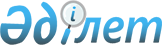 Об утверждении типовых контрактов на недропользованиеПриказ Министра энергетики Республики Казахстан от 11 июня 2018 года № 233. Зарегистрирован в Министерстве юстиции Республики Казахстан 29 июня 2018 года № 17140.
      Примечание РЦПИ!Порядок введения в действие настоящего приказа см. п. 5.
      В соответствии с пунктом 1 статьи 36 Кодекса Республики Казахстан "О недрах и недропользовании" ПРИКАЗЫВАЮ:
      Сноска. Преамбула - в редакции приказа Министра энергетики РК от 15.04.2022 № 136 (вводится в действие по истечении шестидесяти календарных дней после дня его первого официального опубликования).


      1. Утвердить прилагаемые:
      1) типовой контракт на разведку и добычу углеводородов согласно приложению 1 к настоящему приказу;
      2) типовой контракт на добычу углеводородов согласно приложению 2 к настоящему приказу;
      3) типовой контракт на добычу урана согласно приложению 3 к настоящему приказу;
      4) типовой контракт на разведку и добычу углеводородов по сложным проектам согласно приложению 4 к настоящему приказу;
      5) типовой контракт на добычу углеводородов по сложным проектам согласно приложению 5 к настоящему приказу;
      Сноска. Пункт 1 - в редакции приказа Министра энергетики РК от 24.01.2023 № 29 (вводится в действие по истечению десяти календарных дней после дня его первого официального опубликования).


      2. Признать утратившим силу приказ Министра энергетики Республики Казахстан от 31 марта 2015 года № 260 "Об утверждении модельных контрактов на разведку, добычу, совмещенную разведку и добычу углеводородного сырья, урана и угля" (зарегистрированный в Реестре государственной регистрации нормативных правовых актов за № 11527, опубликованный в информационно-правовой системе "Әділет" 23 июля 2015 года).
      3. Департаменту недропользования Министерства энергетики Республики Казахстан в установленном законодательством Республики Казахстан порядке обеспечить:
      1) государственную регистрацию настоящего приказа в Министерстве юстиции Республики Казахстан;
      2) в течение десяти календарных дней со дня государственной регистрации настоящего приказа направление его копии в бумажном и электронном виде на казахском и русском языках в Республиканское государственное предприятие на праве хозяйственного ведения "Республиканский центр правовой информации" Министерства юстиции Республики Казахстан для официального опубликования и включения в Эталонный контрольный банк нормативных правовых актов Республики Казахстан;
      3) в течение десяти календарных дней после государственной регистрации настоящего приказа направление его копии на официальное опубликование в периодические печатные издания;
      4) размещение настоящего приказа на интернет-ресурсе Министерства энергетики Республики Казахстан после его официального опубликования;
      5) в течение десяти рабочих дней после государственной регистрации настоящего приказа представление в Департамент юридической службы Министерства энергетики Республики Казахстан сведений об исполнении мероприятий, предусмотренных подпунктами 2), 3) и 4) настоящего пункта.
      4. Контроль за исполнением настоящего приказа возложить на курирующего вице-министра энергетики Республики Казахстан.
      5. Настоящий приказ вводится в действие с 29 июня 2018 года и подлежит официальному опубликованию.
      При этом подпункты 7) - 9) пункта 44 типового контракта на разведку и добычу углеводородов, приведенного в приложении 1 к настоящему приказу, подпункты 7) - 9) пункта 38 типового контракта на добычу углеводородов, приведенного в приложении 2 к настоящему приказу, действуют до 1 января 2024 года.
      "СОГЛАСОВАН"Министр финансовРеспублики Казахстан___________________Б. Султанов8 июня 2018 года
      "СОГЛАСОВАН"Министр национальной экономикиРеспублики Казахстан___________________Т. Сулейменов13 июня 2018 года ТИПОВОЙ КОНТРАКТ НА РАЗВЕДКУ И ДОБЫЧУ УГЛЕВОДОРОДОВ
      Контракт на разведку и добычу углеводородов между Республикой Казахстан, от имени которой действует__________________________________________________________ как компетентный орган             (наименование государственного органа)и________________________________________________________________________________             (Ф.И.О. физического лица или наименование юридического лица.В случае если недропользователями по Контракту являются два и более лиц, то указывается Ф.И.О. (наименование) каждого лица и размер доли в праве недропользования, принадлежащей каждому из таких лиц)(далее - недропользователь), далее совместно именуемые Стороны.Настоящий контракт на разведку и добычу углеводородов подписан Сторонами "____" ____________ 20___года в соответствии с_______________________________________________________________________________       (протоколом комиссии по проведению аукционов на предоставление права недропользования по углеводородам или решением Компетентного органа о заключении контракта на недропользование с национальной компанией в области углеводородов,являющимися основанием для заключения контракта) Содержание
      Преамбула
      Глава 1. Предмет Контракта
      Глава 2. Срок действия контракта
      Глава 3. Границы участка недр
      Глава 4. Права Компетентного органа
      Глава 5. Обязанности Компетентного органа
      Глава 6. Права недропользователя
      Глава 7. Обязанности недропользователя
      Глава 8. Условия проведения операций по недропользованию
      Параграф 1. Общие условия
      Параграф 2. Охрана недр и окружающей среды, рациональное и комплексное использование недр
      Параграф 3. Налогообложение
      Параграф 4. Ликвидация последствий недропользования и консервация участка недр
      Параграф 5. Учет и отчетность
      Параграф 6. Переход и обременение права недропользования и объектов, связанных с правом недропользования
      Параграф 7. Право собственности на имущество и информацию
      Параграф 8. Участок недр и имущество при прекращении права недропользования
      Глава 9. Контроль за соблюдением недропользователем условий Контракта
      Глава 10. Ответственность недропользователя
      Глава 11. Непреодолимая сила
      Глава 12. Конфиденциальность
      Глава 13. Порядок разрешения споров
      Глава 14. Изменение и прекращение действия контракта
      Глава 15. Заключительные положения
      Приложения к контракту на разведку и добычу углеводородов:
      Приложение 1 – Минимальные объемы и виды работ по Контракту в период разведки
      Приложение 2 –Пространственные границы участка (участков) недр
      Приложение 3 – Дополнительные обязательства недропользователя Преамбула
      Принимая во внимание, что:
      1) в соответствии со статьей 6 Конституции Республики Казахстан недра принадлежат народу Республики Казахстан, от имени народа право собственности осуществляет государство;
      2) Республика Казахстан предоставляет участок недр в пользование на основаниях, условиях и в пределах, предусмотренных Кодексом Республики Казахстан "О недрах и недропользовании" (далее – Кодекс);
      3) недропользователь имеет намерение, финансовые и технические возможности рационально и эффективно проводить разведку и добычу углеводородов на участке недр;
      4) Правительство Республики Казахстан определило компетентный орган и наделило его правом на заключение и исполнение Контракта;
      5) пользование недрами осуществляется в соответствии с законодательством Республики Казахстан о недрах и недропользовании;
      6) Контракт на недропользование является договором, содержание, исполнение и прекращение которого определяются в соответствии с Кодексом;
      7) Республика Казахстан в лице Компетентного органа и недропользователь договорились о том, что Контракт будет регулировать их взаимные права и обязанности при разведке и добыче углеводородов,
      Республика Казахстан в лице Компетентного органа и Недропользователь договариваются о нижеследующем:
      Сноска. Преамбула - в редакции приказа Министра энергетики РК от 24.01.2023 № 29 (вводится в действие по истечению десяти календарных дней после дня его первого официального опубликования); с изменением, внесенным приказом Министра энергетики РК от 19.03.2024 № 121 (вводится в действие по истечению десяти календарных дней после дня его первого официального опубликования).

 Глава 1. Предмет Контракта
      1. Республика Казахстан в лице Компетентного органа предоставляет на установленный Контрактом срок недропользователю право недропользования, а недропользователь обязуется за свой счет и на свой риск осуществлять недропользование в соответствии с условиями Контракта и Кодексом.
      2. Право недропользования на участке недр возникает с даты вступления в силу Контракта.
      3. При условии соблюдения недропользователем положений, предусмотренных законодательством Республики Казахстан о недрах и недропользовании и Контракта, недропользователь вправе на участке недр осуществлять разведку и добычу углеводородов. Глава 2. Срок действия Контракта
      4. Срок действия Контракта, указанный в пункте 5 Контракта, определяется последовательно закрепленными в нем периодом разведки, подготовительным периодом (при необходимости) и периодом добычи.
      5. Контракт заключен на срок, равный _____ лет, и действует до
      "___" __________ _____ года.
      Примечание: при заключении Контракта указывается первоначальная продолжительность периода разведки на основании извещения о проведении аукциона или решения Компетентного органа о заключении контракта на недропользование с национальной компанией в области углеводородов.
      При последующих продлениях в пункте 5 Контракта, помимо срока действия Контракта, указывается продолжительность продляемого периода разведки, а также подготовительного периода (при наличии) и периода добычи по каждому из участков недр, указанному в Контракте.
      Дата истечения срока действия Контракта вносится Компетентным органом при регистрации Контракта (дополнения к Контракту).
      6. Срок действия Контракта, указанный в пункте 5 Контракта, может быть продлен посредством заключения Сторонами дополнений к Контракту в случаях, порядке и на условиях, установленных Кодексом на дату заключения Контракта в случаях:
      1) продления периода разведки;
      2) закрепления подготовительного периода;
      3) закрепления периода добычи.
      Срок действия Контракта продлевается компетентным органом на срок действия обстоятельств непреодолимой силы, если недропользователь представит доказательства таких обстоятельств в соответствии с законодательством Республики Казахстан.
      7. В случае если в рамках одного контракта на разведку и добычу углеводородов открыто несколько месторождений углеводородов, то для каждого из них в контракте закрепляются отдельные участок и период добычи.
      При этом в случае истечения периода добычи по одному из участков недр контракт на недропользование продолжает свое действие только в отношении оставшихся участков недр.
      8. Срок действия Контракта, указанный в пункте 5 Контракта, может быть продлен посредством заключения Сторонами дополнения к Контракту или его изложения в новой редакции в случае продления периода (периодов) добычи по участку (участкам) недр в порядке и на условиях, установленных Кодексом на дату такого продления.
      В случае, если Контракт соответствует типовому контракту, при продлении периода добычи между недропользователем и Компетентным органом в течение одного месяца со дня принятия решения о продлении заключается дополнение к Контракту, предусматривающее продление периода добычи.
      В случае, если контракт не соответствует типовому контракту, при продлении периода добычи между недропользователем и компетентным органом в течение двух месяцев со дня принятия решения о продлении заключается контракт на добычу углеводородов в новой редакции, разработанный в соответствии с типовым контрактом на добычу углеводородов.
      Сноска. Пункт 8 - в редакции приказа Министра энергетики РК от 19.03.2024 № 121 (вводится в действие по истечению десяти календарных дней после дня его первого официального опубликования).


      9. В случае если период добычи углеводородов в рамках Контракта установлен на срок не менее двадцати лет, то при продлении периода добычи условия Контракта подлежат приведению в соответствие с законодательством Республики Казахстан, действующим на дату такого продления.
      10. Контракт вступает в силу с даты его регистрации в компетентном органе.
      11. Срок продления исчисляется со дня регистрации контракта, если сторонами не согласован иной срок. Глава 3. Границы участка недр
      12. Пространственные границы участка недр, на котором недропользователь вправе проводить операции по разведке или добыче углеводородов в соответствии с Контрактом, устанавливаются в приложении к Контракту, являющемся его неотъемлемой частью.
      Для целей подготовки указанного приложения:
      1) первоначальные пространственные границы участка разведки или добычи углеводородов по контракту на разведку и добычу или добычу углеводородов определяются в соответствии с программой управления государственным фондом недр;
      2) пространственные границы участка (участков) разведки при продлении периода разведки по контракту на разведку и добычу углеводородов в целях оценки обнаруженной залежи (совокупности залежей) определяются в соответствии с утвержденным недропользователем и получившим положительные заключения предусмотренных настоящим Кодексом и иными законами Республики Казахстан экспертиз дополнением к проекту разведочных работ, предусматривающим работы по оценке обнаруженной залежи (совокупности залежей);
      3) пространственные границы участка (участков) разведки при продлении периода разведки по контракту на разведку и добычу углеводородов в целях пробной эксплуатации обнаруженной залежи (совокупности залежей) определяются в соответствии с утвержденным недропользователем и получившим положительные заключения предусмотренных настоящим Кодексом и иными законами Республики Казахстан экспертиз проектом пробной эксплуатации;
      4) пространственные границы участка (участков) добычи углеводородов (за исключением верхней границы) при закреплении участка (участков) добычи после завершения периода разведки по контракту на разведку и добычу углеводородов определяются в соответствии с утвержденным недропользователем и получившим положительное заключение государственной экспертизы недр отчетом по подсчету геологических запасов;
      5) пространственные границы участка недр, запрашиваемого для целей увеличения первоначального участка недр по контракту на разведку и добычу или добычу углеводородов, определяются по согласованию с уполномоченным органом в области изучения недр (на предмет свободности запрашиваемого участка недр от недропользования) в соответствии с утвержденным недропользователем и получившим положительные заключения предусмотренных настоящим Кодексом и иными законами Республики Казахстан экспертиз дополнением к соответствующему базовому проектному документу, устанавливающим предполагаемые контуры обнаруженной залежи (совокупности залежей);
      6) пространственные границы участка разведки или добычи углеводородов, остающегося у недропользователя после уменьшения участка недр посредством возврата государству в соответствии со статьей 114 Кодекса, определяются недропользователем;
      7) пространственные границы участков разведки или добычи в случае выделения участка недр по контракту на разведку и добычу углеводородов в соответствии со статьей 115 Кодекса (основной и выделяемый участки недр) определяются:
      при выделении части участка разведки – в соответствии с утвержденными недропользователем и получившими положительные заключения предусмотренных настоящим Кодексом и иными законами Республики Казахстан экспертиз дополнениями к проекту разведочных работ, предусматривающими проведение работ по оценке соответствующих обнаруженных залежей (совокупностей залежей) на основном и выделяемом участках недр;
      при выделении участка разведки или добычи – на основании данных по соответствующим участкам недр, указанных в контракте на разведку и добычу, из которых производится выделение.
      13. В случаях и порядке, установленных Особенной частью Кодекса, в контракте на разведку и добычу углеводородов посредством внесения изменений и дополнений может быть закреплено несколько участков недр.
      14. Преобразование участка недр производится в порядке и по основаниям, установленным в статьях 113, 114, 115 Кодекса, посредством заключения дополнения к Контракту.
      15. Возврат участка недр (в случае если в Контракте закреплено более одного участка недр) или его части осуществляется в порядке, предусмотренном Кодексом, посредством заключения дополнения к Контракту. Глава 4. Права Компетентного органа
      16. Компетентный орган имеет право:
      1) на досрочное прекращение действия Контракта в случаях и порядке, предусмотренных параграфом 3 Кодекса;
      2) потребовать изменение и (или) дополнение условий Контракта в случаях и порядке, предусмотренных статьей 106 Кодекса ;
      3) на осуществление контроля за соблюдением недропользователем условий Контракта в порядке, установленном в соответствии с Правилами осуществления контроля за соблюдением условий контрактов на недропользование, в том числе соглашений о разделе продукции, утвержденными приказом Министра энергетики Республики Казахстан от 26 апреля 2018 года № 142 (зарегистрирован в Реестре государственной регистрации нормативных правовых актов за № 16893);
      4) принять решение о приостановлении операций по недропользованию на приграничном участке недр до достижения соглашения с таким государством, с которым у Республики Казахстан отсутствуют соответствующие международные договоры в порядке и случаях, предусмотренных статьей 149 Кодекса. Глава 5. Обязанности Компетентного органа
      17. При условии соблюдения недропользователем положений, предусмотренных законодательством Республики Казахстан о недрах и недропользовании и Контрактом, Компетентный орган обязуется в случаях, порядке и на условиях, установленных законодательством Республики Казахстан о недрах и недропользовании на дату заключения Контракта:
      1) продлевать срок действия Контракта в случаях продления периода разведки, а также закрепления подготовительного периода и периода добычи;
      2) закреплять в Контракте участок (участки) добычи;
      3) осуществлять преобразование участка недр. Глава 6. Права недропользователя
      18. При условии соблюдения положений, предусмотренных законодательством Республики Казахстан о недрах и недропользовании и Контрактом, недропользователь вправе:
      1) на возмездной основе пользоваться недрами в пределах выделенного участка недр в предпринимательских целях;
      2) использовать по своему усмотрению результаты своей деятельности, в том числе добытые углеводороды, если иное не предусмотрено Кодексом или Контрактом;
      3) сооружать на территории участка недр, а в случае необходимости на иных земельных участках, предоставленных недропользователю в установленном порядке, объекты производственной и социальной сферы, необходимые для осуществления работ, а также на основании договоров пользоваться объектами и коммуникациями общего пользования как на территории участка недр, так и вне ее пределов;
      4) назначить оператора по Контракту;
      5) досрочно прекратить операции по недропользованию посредством возврата всего участка разведки или добычи в порядке и на условиях, установленных Кодексом;
      6) в течение периода разведки и с учетом ограничений, установленных Кодексом, проводить на территории любые виды работ по разведке углеводородов;
      7) в течение подготовительного периода осуществлять разработку, утверждение и проведение предусмотренных Кодексом и иными законами Республики Казахстан экспертиз проекта разработки месторождения, а также (при необходимости) обустройство месторождения углеводородов;
      8) в течение периода добычи осуществлять добычу любых углеводородов, а также проводить доизучение (доразведку) участка добычи с целью уточнения геологического строения и запасов месторождения углеводородов;
      9) в любое время до истечения периода разведки или периода добычи производить консервацию или ликвидацию отдельных технологических объектов, используемых при проведении операций по недропользованию, включая сооружения, оборудование, скважины и иное имущество;
      10) подавать заявления на продление периода разведки, а также на закрепление участка добычи и периода добычи либо подготовительного периода;
      11) подавать заявления на продление периода добычи;
      12) подавать заявления на преобразование участка недр;
      13) осуществлять попутное извлечение подземных вод при добыче углеводородов без получения специальных разрешений или лицензий. Дальнейшее использование попутно добытых подземных вод осуществляется в соответствии с водным и экологическим законодательством Республики Казахстан;
      14) оспорить законность досрочного прекращения компетентным органом действия Контракта в суде в течение двух месяцев со дня получения им соответствующего уведомления;
      15) заключить соглашение о стимулировании предпринимательства в области углеводородов на добровольной основе, направленное на поддержку местных производителей в соответствии со статьей 28-1 Кодекса;
      16) отказаться от бурения скважины, предусмотренного программой работ контракта на разведку и добычу при одновременном соблюдении условий, указанных в статье 123 Кодекса.
      Сноска. Пункт 18 - в редакции приказа Министра энергетики РК от 19.03.2024 № 121 (вводится в действие по истечению десяти календарных дней после дня его первого официального опубликования).

 Глава 7. Обязанности недропользователя
      19. Недропользователь обязан использовать участок недр только в целях, предусмотренных Контрактом.
      19-1. Недропользователь составляет проект разведочных работ в течение одного года со дня регистрации Контракта.
      Проект разведочных работ после его составления подлежит государственной экспертизе базовых проектных документов в сфере недропользования по углеводородам в соответствии со статьей 140 Кодекса.
      Сноска. Глава 7 дополнена пунктом 19-1 в соответствии с приказом Министра энергетики РК от 15.04.2022 № 136 (вводится в действие по истечении шестидесяти календарных дней после дня его первого официального опубликования).


      19-2. При наступлении окончания срока действия контракта, установленного пунктом 5 Контракта, недропользователь обязан прекратить любые операции по недропользованию, за исключением операции, связанных с консервацией или ликвидацией технологических объектов и последствий недропользования.
      Сноска. Глава 7 дополнена пунктом 19-2 в соответствии с приказом Министра энергетики РК от 15.04.2022 № 136 (вводится в действие по истечении шестидесяти календарных дней после дня его первого официального опубликования).


      20. В случае обнаружения геологических, геоморфологических и гидрогеологических объектов, представляющих в соответствии с законодательством Республики Казахстан в области особо охраняемых природных территорий особую экологическую, научную, историко-культурную и рекреационную ценность, недропользователь обязан незамедлительно прекратить работы на участке и письменно уведомить об этом уполномоченный орган по изучению недр и уполномоченный орган в области охраны окружающей среды.
      21-1. При продлении периода разведки в соответствии с пунктом 3-2 статьи 117 Кодекса недропользователь обязуется: 
      1) использовать средства, размещенные в банке второго уровня в соответствии частью второй пункта 3-2 статьи 117 Кодекса, исключительно на выполнение разведочных работ, предусмотренных программой работ при продлении периода разведки согласно приложению 1-1 к Контракту;
      2) в случае, если средства, указанные в подпункте 1) настоящего пункта были использованы на цели, не относящиеся к выполнению разведочных, предусмотренных программой работ на выполнение разведочных работ согласно приложению 1-1 к Контракту, выплатить по требованию компетентного органа в государственный бюджет равнозначную сумму.
      Сноска. Типовой контракт дополнен пунктом 21-1 в соответствии с приказом Министра энергетики РК от 19.03.2024 № 121 (вводится в действие по истечению десяти календарных дней после дня его первого официального опубликования).


      22. В течение периода добычи, начиная со второго года, недропользователь обязан ежегодно:
      1) осуществлять финансирование обучения казахстанских кадров в размере одного процента от затрат на добычу, понесенных недропользователем в период добычи углеводородов по итогам предыдущего года, в соответствии с Правилами финансирования обучения казахстанских кадров в размере одного процента от затрат на добычу, понесенных недропользователем в период добычи углеводородов и (или) урана по итогам предыдущего года, утвержденными совместным приказом Министра энергетики Республики Казахстан от 15 мая 2018 года № 185 и Министра образования и науки Республики Казахстан от 17 мая 2018 года № 211 (зарегистрирован в Реестре государственной регистрации нормативных правовых актов за № 17020);
      2) осуществлять финансирование научно-исследовательских, научно-технических и (или) опытно-конструкторских работ в размере одного процента от затрат на добычу, понесенных недропользователем в период добычи углеводородов по итогам предыдущего года, в соответствии с Правилами финансирования научно-исследовательских, научно-технических и (или) опытно-конструкторских работ недропользователями в период добычи углеводородов и урана, утвержденными совместным приказом Министра энергетики Республики Казахстан от 31 мая 2018 года № 222 и Министра образования и науки Республики Казахстан от 31 мая 2018 года № 244 (зарегистрирован в Реестре государственной регистрации нормативных правовых актов за № 17096);
      3) осуществлять финансирование социально-экономического развития региона и развития его инфраструктуры в размере одного процента от инвестиций по Контракту в период добычи углеводородов по итогам предыдущего года. При этом по истощающемуся месторождению углеводородов финансирование социально-экономического развития региона и развития его инфраструктуры осуществляется в размере неиспользованного остатка суммы, предусмотренной пунктом 23-1 Контракта для осуществления дополнительных инвестиций в разработку такого истощающегося месторождения.
      К финансированию расходов на социально-экономическое развитие региона и развитие его инфраструктуры относятся расходы недропользователя на развитие и поддержание объектов социальной инфраструктуры региона, а также средства, перечисляемые им на эти цели в государственный бюджет.
      Объем финансирования, осуществленного в соответствии с настоящим пунктом, превышающий установленный минимум, учитывается в счет исполнения соответствующих обязательств недропользователя в следующем году.
      Сноска. Пункт 22 - в редакции приказа Министра энергетики РК от 15.04.2022 № 136 (вводится в действие по истечении шестидесяти календарных дней после дня его первого официального опубликования); с изменением, внесенным приказом Министра энергетики РК от 19.03.2024 № 121 (вводится в действие по истечению десяти календарных дней после дня его первого официального опубликования).


      23. Приобретение товаров, работ и услуг, используемых при проведении операций по разведке или добыче углеводородов, осуществляется недропользователем и его подрядчиками, за исключением недропользователей, приобретающих товары, работы и услуги в соответствии с законодательством Республики Казахстан о государственных закупках, а также юридических лиц, обладающие правом недропользования, пятьюдесятью и более процентами голосующих акций (долей участия) которых прямо или косвенно владеет национальный управляющий холдинг, в соответствии с Правилами приобретения недропользователями и их подрядчиками товаров, работ и услуг, используемых при проведении операций по разведке или добыче углеводородов и добыче урана, утвержденными приказом Министра энергетики Республики Казахстан от 18 мая 2018 года № 196 (зарегистрирован в Реестре государственной регистрации нормативных правовых актов за № 17122).
      Сноска. Пункт 23 - в редакции приказа Министра энергетики РК от 15.04.2022 № 136 (вводится в действие по истечении шестидесяти календарных дней после дня его первого официального опубликования).


      23-1. Недропользователь, осуществляющий добычу углеводородов на истощающемся месторождении обязан исполнять инвестиционное обязательство в разработку такого истощающегося месторождения и (или) дополнительное финансирование социально-экономического развития региона в порядке, установленном подпунктом 3) пункта 22 Контракта, в размере не менее суммы, рассчитываемой как произведение коэффициента инвестирования, установленного в соответствии со статьей 153-1 Кодекса и суммы совокупного годового дохода по такому месторождению, исчисленной в соответствии с методикой ведения раздельного налогового учета недропользователя, утвержденной в налоговой учетной политике в соответствии со статьей 723 Кодекса Республики Казахстан "О налогах и других обязательных платежах в бюджет" (далее - Налоговый кодекс), по итогам предыдущего года. 
      Примечание: пункт 23-1 включается в Контракт в случае внесения изменений в Контракт в связи с отнесением месторождения (месторождений) к категории истощающихся в соответствии со статьей 153-1 Кодекса.
      Сноска. Типовой контракт дополнен пунктом 23-1 в соответствии с приказом Министра энергетики РК от 19.03.2024 № 121 (вводится в действие по истечению десяти календарных дней после дня его первого официального опубликования).


      24. Недропользователь обязан представлять уполномоченному органу в области углеводородов по формам и порядку, утвержденным приказом Министра энергетики Республики Казахстан от 11 мая 2018 года № 168 (зарегистрирован в Реестре государственной регистрации нормативных правовых актов за № 17016),
      годовые (на один финансовый год) и среднесрочные (на пять финансовых лет) программы закупа товаров, работ и услуг, а также информацию о планируемом приобретении возмездных услуг оператора в случае его привлечения.
      25. Недропользователь обязан предоставлять отчеты, предусмотренные пунктом 70 Контракта.
      26. При проведении операций по разведке и (или) добыче углеводородов недропользователь обязан отдавать предпочтение казахстанским кадрам. Минимальная доля внутристрановой ценности в кадрах должна составлять _% по руководителям и их заместителям, _% по руководителям структурных подразделений, _% по специалистам и _% по квалифицированным рабочим.
      При этом количество руководителей, менеджеров и специалистов, осуществляющих трудовую деятельность на территории Республики Казахстан в рамках внутрикорпоративного перевода в соответствии с законодательством Республики Казахстан о занятости населения и миграции населения, должно быть не более пятидесяти процентов от общей численности руководителей, менеджеров и специалистов по каждой соответствующей категории. Расчет доли внутристрановой ценности в кадрах осуществляется в соответствии с Методикой расчета доли внутристрановой ценности в кадрах, утвержденной приказом Министра труда и социальной защиты населения Республики Казахстан от 18 мая 2018 года № 193 (зарегистрирован в Реестре государственной регистрации нормативных правовых актов за № 17021).
      Сноска. Пункт 26 - в редакции приказа Министра энергетики РК от 15.04.2022 № 136 (вводится в действие по истечении шестидесяти календарных дней после дня его первого официального опубликования).


      27. Недропользователь обязан обеспечить равные условия труда, в том числе оплаты труда для казахстанского персонала по отношению к привлеченному иностранному персоналу.
      Недропользователь обязан обеспечить ежегодную индексацию заработной платы для казахстанского персонала не ниже уровня инфляции, публикуемого уполномоченной организацией.
      Недропользователь в соответствии с обоснованными рыночными условиями обеспечивает определение справедливых тарифов для задействованных подрядных организаций на оказываемые ими нефтесервисные работы/услуги.
      Сноска. Пункт 27 - в редакции приказа Министра энергетики РК от 24.01.2023 № 29 (вводится в действие по истечению десяти календарных дней после дня его первого официального опубликования).


      28. Доля внутристрановой ценности в работах и услугах, приобретаемых для проведения операций по недропользованию, в том числе по видам работ и услуг, включенных в Перечень приоритетных работ и услуг, утвержденный приказом исполняющего обязанности Министра энергетики Республики Казахстан от 13 апреля 2018 года № 124 (зарегистрирован в Реестре государственной регистрации нормативных правовых актов за № 16851), должна составлять не менее пятидесяти процентов от общего объема приобретенных работ и услуг в течение календарного года.
      Доля внутристрановой ценности в товарах, приобретаемых для проведения операций по недропользованию, должна составлять не менее ___ процентов от общего объема приобретенных товаров в течение календарного года.
      Примечание: в случае, если победитель аукциона на этапе подачи заявления на участие в аукционе предложил минимальные обязательства по внутристрановой ценности в работах, услугах более пятидесяти процентов, в настоящем пункте закрепляются предложенные обязательства.
      Расчет доли внутристрановой ценности в товарах, работах и услугах осуществляется в соответствии с Единой методикой расчета организациями внутристрановой ценности при закупке товаров, работ и услуг, утвержденной приказом Министра по инвестициям и развитию Республики Казахстан от 20 апреля 2018 года № 260 (зарегистрирован в Реестре государственной регистрации нормативных правовых актов за № 16942).
      Сноска. Пункт 28 - в редакции приказа Министра энергетики РК от 19.03.2024 № 121 (вводится в действие по истечению десяти календарных дней после дня его первого официального опубликования).


      29. Недропользователь обязан уведомлять государственный орган, предоставивший такое право недропользования, об изменении состава лиц и (или) организаций, прямо или косвенно контролирующих деятельность недропользователя, в течение тридцати календарных дней со дня такого изменения.
      30. Недропользователь обязан незамедлительно уведомлять Компетентный орган о прекращении полномочий оператора по контракту на недропользование.
      31. При каждом открытии новой залежи (совокупности залежей) недропользователь в течение месяца со дня такого открытия направляет в уполномоченный орган по изучению недр заявление о подтверждении обнаружения.
      32. Недропользователь в течение месяца со дня подтверждения обнаружения уполномоченным органом по изучению недр обязан письменно уведомить об этом компетентный орган и начать разработку дополнения к проекту разведочных работ, предусматривающего проведение работ по оценке.
      33. Недропользователь обязан принять на баланс все ранее пробуренные скважины, находящиеся на территории участка недр, проводить по ним мониторинг.
      34. Недропользователь обязан за свой счет ликвидировать последствия операций по недропользованию на участке недр в случаях и в порядке, установленных Правилами консервации и ликвидации при проведении разведки и добычи углеводородов и добычи урана, утвержденными приказом Министра энергетики Республики Казахстан от 22 мая 2018 года № 200 (зарегистрирован в Реестре государственной регистрации нормативных правовых актов за № 17094), и параграфом 4 глава 8 Контракта. Прекращение действия Контракта не влечет прекращения обязательств недропользователя по ликвидации последствий недропользования.
      35. Недропользователь обязан предоставить обеспечение исполнения своих обязательств по ликвидации. Предоставление такого обеспечения не освобождает от исполнения обязательства по ликвидации последствий недропользования.
      36. Если по не зависящим от недропользователя причинам предоставленное им обеспечение перестало соответствовать требованиям Кодекса или прекратилось, недропользователь обязан в течение шестидесяти календарных дней произвести замену такого обеспечения. Если в течение указанного срока такая замена не будет произведена недропользователем, последний обязан незамедлительно приостановить операции по недропользованию. Возобновление операций по недропользованию допускается только после восстановления или замены обеспечения.
      37. В течение периода добычи недропользователь обязан ликвидировать скважины, которые подлежат ликвидации по техническим и (или) геологическим причинам и не могут быть использованы в иных целях в соответствии с проектом разработки месторождения.
      38. В случаях, предусмотренных Кодексом, недропользователь обязан завершить консервацию участка недр в сроки, установленные в проекте консервации.
      39. Обязательства по консервации участка недр по углеводородам исполняются за счет средств недропользователя либо лица, право недропользования которого прекращено. В случае, предусмотренном подпунктом 2) пункта 4 статьи 107 Кодекса, суммы обязательств после их исполнения компенсируются недропользователю за счет средств обеспечения.
      40. В течение периода разведки недропользователь обязан поставлять принадлежащие ему углеводороды, добытые в период разведки, в полном объеме на внутренний рынок Республики Казахстан, за исключением углеводородов, потребляемых на собственные технологические нужды или сжигаемых в соответствии с требованиями Кодекса.
      41. В целях обеспечения потребностей внутреннего рынка нефтепродуктами недропользователи обязаны в соответствии с графиками поставки осуществлять поставку нефти для переработки на территории Республики Казахстан, а в случае остановки нефтеперерабатывающего завода из-за аварийной ситуации – и за ее пределами.
      42. Если объемы начальных геологических запасов месторождения углеводородов, отчет по подсчету которых получил положительное заключение предусмотренной Кодексом государственной экспертизы недр, превышают сто миллионов тонн нефти или пятьдесят миллиардов кубических метров природного газа, по форме, указанной в Приложении к Контракту, устанавливается одно из обязательств, указанных в пункте 7 статьи 119 Кодекса по Контракту, приравниваемое к обязательствам настоящей главой Контракта.
      43. Недропользователь обязан не допускать сжигания сырого газа, за исключением случаев, установленных в пункте 1 статьи 146 Кодекса.
      44. В качестве обязательства недропользователя по Контракту устанавливается выполнение следующих показателей им утвержденных и получивших положительные заключения предусмотренных Кодексом и иными законами Республики Казахстан экспертиз проектных документов:
      1) плотность сетки эксплуатационных скважин;
      2) соотношение добывающих и нагнетательных скважин по каждому эксплуатационному объекту;
      3) коэффициент компенсации по залежам;
      4) отношение пластового и забойного давления к давлению насыщения или давлению конденсации;
      5) отношение пластового давления к забойному давлению;
      6) максимально допустимая величина газового фактора по скважинам;
      7) действовал до 01.01.2024 в соответствии с пунктом 5 настоящего приказа;

      8) действовал до 01.01.2024 в соответствии с пунктом 5 настоящего приказа;

      9) действовал до 01.01.2024 в соответствии с пунктом 5 настоящего приказа.


      При этом значения показателей, указанных в настоящем пункте, не включаются в Контракт и определяются исходя из проектных документов.
      45. В случае если в результате проведения операций по недропользованию недропользователь обнаружит на приграничном участке недр залежь (совокупность залежей), расположенную в пределах территории Республики Казахстан или моря, часть которой также расположена на территории или на море, находящихся в юрисдикции другого смежного или противолежащего государства, то он обязан незамедлительно уведомить об этом Компетентный орган. Глава 8. Условия проведения операций по недропользованию Параграф 1. Общие условия
      46. Операции по недропользованию должны соответствовать требованиям промышленной безопасности и экологического законодательства Республики Казахстан.
      47. Операции по недропользованию должны проводиться в соответствии с утвержденными недропользователем и получившими положительные заключения предусмотренных Кодексом и иными законами Республики Казахстан экспертиз проектом разведочных работ, проектом разработки месторождения углеводородов, проектом пробной эксплуатации.
      48. Запрещается проведение операций по недропользованию, не предусмотренных проектными документами, а также при отсутствии проектных документов.
      49. Методы и способы проведения работ по разведке и добыче углеводородов, предусмотренные проектными документами, должны соответствовать положительной практике пользования недрами.
      50. Виды, состав и требования к содержанию проектных документов, необходимых для проведения соответствующих операций по недропользованию, определяются Едиными правилами по рациональному и комплексному использованию недр, утвержденными приказом Министра энергетики Республики Казахстан от 15 июня 2018 года № 239 (зарегистрирован в Реестре государственной регистрации нормативных правовых актов за № 17131).
      Сноска. Пункт 50 - в редакции приказа Министра энергетики РК от 15.04.2022 № 136 (вводится в действие по истечении шестидесяти календарных дней после дня его первого официального опубликования).


      51. При осуществлении разведки и добычи недропользователь должен выбирать наиболее эффективные методы и технологии проведения операций по недропользованию, основанные на положительной практике использования недр.
      52. Добыча должна проводиться методами и способами, исключающими потери углеводородов, не предусмотренные базовым проектным документом, в соответствии с положительной практикой пользования недрами.
      53. Государство имеет приоритетное право перед любыми лицами и организациями, включая лиц и организации, которые обладают преимущественными правами на основании законов Республики Казахстан или договора, на приобретение отчуждаемого права недропользования (доли в праве недропользования) и (или) объектов, связанных с правом недропользования, по стратегическому участку недр, а также выпускаемых в обращение на организованном рынке ценных бумаг акций и других ценных бумаг, являющихся объектами, связанными с правом недропользования, по стратегическому участку недр.
      Сноска. Пункт 53 - в редакции приказа Министра энергетики РК от 19.03.2024 № 121 (вводится в действие по истечению десяти календарных дней после дня его первого официального опубликования).


      54. С учетом положений пункта 55 Контракта Республика Казахстан имеет преимущественное перед другими лицами право на приобретение углеводородов по ценам, не превышающим цены, применяемые недропользователем при совершении сделок, сложившиеся на дату совершения сделки, за вычетом транспортных расходов и затрат на реализацию углеводородов.
      При этом объем приобретаемых у недропользователя углеводородов при реализации государством преимущественного права на приобретение добытого объема углеводородов будет определяться исходя из общей потребности государства с учетом потребностей регионов и пропорционален доле добычи региона нахождения недропользователя от общего объема добычи углеводородов в регионе и Республике Казахстан.
      Оплата стоимости приобретаемых углеводородов осуществляется в тенге.
      В случае отсутствия информации о ценах углеводородов, применяемых недропользователем при совершении сделок, применяются цены, не превышающие сложившиеся на мировых рынках цены на дату совершения сделки по приобретению государством углеводородов, за вычетом транспортных расходов и затрат на реализацию углеводородов.
      Сноска. Пункт 54 - в редакции приказа Министра энергетики РК от 15.04.2022 № 136 (вводится в действие по истечении шестидесяти календарных дней после дня его первого официального опубликования).


      55. Республика Казахстан имеет преимущественное перед другими лицами право на приобретение отсуждаемого сырого газа, принадлежащего недропользователю в соответствии с законодательством Республики Казахстан о недрах и недропользовании и контрактом на недропользование, а также товарного газа, произведенного недропользователями в процессе переработки добытого им сырого газа и принадлежащего ему в соответствии с законодательством Республики Казахстан о недрах и недропользовании и контрактом на недропользовании.
      56. В случае введения чрезвычайного или военного положения Правительство Республики Казахстан имеет право реквизиции части или всех углеводородов, принадлежащих недропользователю. Реквизиция может осуществляться в размерах, необходимых для нужд Республики Казахстан, в течение всего срока действия чрезвычайного или военного положения.
      57. Республика Казахстан гарантирует компенсацию за реквизированные углеводороды в натуральной форме или посредством выплаты их стоимости в тенге по ценам, не превышающим цены, применяемые недропользователем при совершении сделок с углеводородами на дату реквизиции, за вычетом транспортных расходов и затрат на реализацию.
      58. В случаях, предусмотренных в подпунктах 1) - 6) пункта 3 статьи 77 Кодекса, уполномоченный орган по изучению недр раскрывает геологическую информацию путем ее опубликования или предоставления к ней открытого доступа.
      Сноска. Пункт 58 - в редакции приказа Министра энергетики РК от 15.04.2022 № 136 (вводится в действие по истечении шестидесяти календарных дней после дня его первого официального опубликования).


      59. С учетом положений, предусмотренных статьей 24 Кодекса, при проведении операций по недропользованию недропользователь обязуется не препятствовать другим лицам свободно передвигаться в пределах территории участка недр, пользоваться объектами и коммуникациями общего пользования, если это не связано с особыми условиями безопасности и такая деятельность не мешает проведению операций по недропользованию.
      60. В случае намерения недропользователя произвести отчуждение либо передать на процессинг произведенную им широкую фракцию легких углеводородов такое отчуждение или передача на процессинг должны осуществляться исключительно производителям сжиженного нефтяного газа, производственные мощности которых расположены на территории Республики Казахстан. Параграф 2. Охрана недр и окружающей среды, рациональное и комплексное использование недр
      61. Обязательными условиями проведения разведки и добычи углеводородов, в том числе на море, являются:
      1) обеспечение охраны недр;
      2) рациональное и экономически эффективное использование недр на основе применения высоких технологий и положительной практики пользования недрами;
      3) соблюдение требований промышленной безопасности и экологического законодательства Республики Казахстан;
      4) оснащение производственных объектов приборами учҰта сырой нефти и газового конденсата и обеспечение их функционирования.
      Сноска. Пункт 61 - в редакции приказа Министра энергетики РК от 15.04.2022 № 136 (вводится в действие по истечении шестидесяти календарных дней после дня его первого официального опубликования).


      62. Недропользователь обязан обеспечивать организацию проведения мониторинга состояния недр и контроля за разработкой месторождения.
      63. Запрещается добыча углеводородов без переработки всего объема добываемого сырого газа, за исключением объемов сырого газа:
      1) сжигаемых в случаях и на условиях, установленных статьей 146 Кодекса;
      2) используемых недропользователем на собственные технологические нужды в объемах, предусмотренных программой развития переработки сырого газа, утвержденной уполномоченным органом в области углеводородов;
      3) реализуемых недропользователем иным лицам в целях переработки и (или) утилизации.
      Сноска. Пункт 63 с изменением, внесенным приказом Министра энергетики РК от 19.03.2024 № 121 (вводится в действие по истечению десяти календарных дней после дня его первого официального опубликования).

 Параграф 3. Налогообложение
      64. Исчисление налоговых обязательств по налогам и другим обязательным платежам в бюджет по деятельности, осуществляемой в рамках Контракта, производится в соответствии с налоговым законодательством, действующим на момент возникновения обязательств по их уплате. Исполнение налоговых обязательств по деятельности, осуществляемой в рамках контракта, не освобождает недропользователя от исполнения налогового обязательства по осуществлению деятельности в Республике Казахстан, выходящей за рамки Контракта, в соответствии с налоговым законодательством Республики Казахстан, действующим на дату возникновения налогового обязательства.
      65. Размер подписного бонуса, уплаченного недропользователем до заключения Контракта согласно банковскому поручению за № _____ от "__" ______ 20__ года, составляет _____ (указать сумму в тенге). Параграф 4. Ликвидация последствий недропользования и консервация участка недр:
      Сноска. Параграф 4 - в редакции приказа Министра энергетики РК от 19.03.2024 № 121 (вводится в действие по истечению десяти календарных дней после дня его первого официального опубликования).
      65-1. Ликвидация последствий недропользования производится:
      1) на участке недр, право недропользования по которому прекращено, за исключением случаев, предусмотренных подпунктами 2) и 3) пункта 4 статьи 107 Кодекса;
      2) на участке недр (его части), который (которую) недропользователь намеревается вернуть государству в порядке, предусмотренном статьей 114 Кодекса;
      3) на участке недр в случае возврата всего участка недр в соответствии с подпунктом 16) пункта 18 Контракта.
      66. Исполнение недропользователем обязательства по ликвидации последствий недропользования на этапе разведки обеспечивается одним из следующих способов:
      1) гарантией;
      2) страхованием;
      3) залогом банковского вклада.
      67. Исполнение недропользователями обязательства по ликвидации последствий добычи углеводородов обеспечивается залогом банковского вклада.
      67-1. Обеспечение исполнения обязательства по ликвидации последствий разведки и (или) добычи, формируется в размере, сроки и порядке, определенными Кодексом.
      67-2. Любой предоставляемый способ обеспечения исполнения недропользователем обязательства по ликвидации последствий недропользования должен соответствовать требованиям Кодекса, действующим на дату предоставления такого обеспечения.
      Если по не зависящим от Недропользователя причинам предоставленное им обеспечение перестало соответствовать требованиям Кодекса или прекратилось, недропользователь обязан в течение шестидесяти календарных дней произвести замену такого обеспечения. Если в течение указанного срока такая замена не будет произведена недропользователем, последний обязан незамедлительно приостановить операции по недропользованию. Возобновление операций по недропользованию допускается только после восстановления или замены обеспечения.
      68. Передача права недропользования является безусловным основанием переоформления (передачи) прав по заложенному банковскому вкладу.
      69. Консервация участка недр производится в случаях и порядке, установленных законодательством Республики Казахстан о недрах и недропользовании. Параграф 5. Учет и отчетность
      70. Недропользователь обязуется вести учет проводимых операций по недропользованию и предоставлять следующие отчеты:
      1) геологический отчет;
      2) отчет об исполнении лицензионно-контрактных условий;
      3) отчет о приобретенных товарах, работах и услугах, а также объеме внутристрановой ценности в них;
      4) отчет о внутристрановой ценности в кадрах;
      5) отчет о расходах по финансированию обучения казахстанских кадров;
      6) отчет о расходах на научно-исследовательские, научно-технические и опытно-конструкторские работы;
      7) отчет о составе лиц и (или) организаций, прямо или косвенно контролирующих недропользователя.
      Отчет, предусмотренный подпунктом 1) настоящего пункта типового Контракта, представляется уполномоченному органу по изучению недр по форме, утвержденном приказом исполняющего обязанности Министра по инвестициям и развитию Республики Казахстан от 31 мая 2018 года № 418 (зарегистрирован в Реестре государственной регистрации нормативных правовых актов за № 17069).
      Отчет, предусмотренный подпунктом 2) настоящего пункта типового Контракта, представляется компетентному органу по форме и порядку, утвержденным приказом Министра энергетики Республики Казахстан от 23 мая 2018 года № 203 (зарегистрирован в Реестре государственной регистрации нормативных правовых актов за № 17036).
      Отчеты, предусмотренные подпунктами 3) – 7) настоящего пункта типового Контракта, представляются уполномоченному органу в области углеводородов по формам и порядку, утвержденным приказом Министра энергетики Республики Казахстан от 23 мая 2018 года № 203 (зарегистрирован в Реестре государственной регистрации нормативных правовых актов за № 17036).
      Сноска. Пункт 70 - в редакции приказа Министра энергетики РК от 15.04.2022 № 136 (вводится в действие по истечении шестидесяти календарных дней после дня его первого официального опубликования).


      71. Недропользователь обязуется:
      1) предоставлять необходимые документы, информацию и обеспечивать беспрепятственный доступ к местам работ должностным лицам контролирующих органов Республики Казахстан при выполнении ими служебных обязанностей в соответствии с законодательством Республики Казахстан;
      2) по письменному запросу компетентного органа представлять для проверки документацию, подтверждающую произведенные работы и расходы по недропользованию, в срок не позднее двадцати рабочих дней со дня получения такого запроса;
      3) представлять компетентному органу отчетность, предусмотренную стандартом Инициативы прозрачности добывающих отраслей, по форме, утвержденной приказом Министра по инвестициям и развитию Республики Казахстан от 19 апреля 2018 года № 255 (зарегистрирован в Реестре государственной регистрации нормативных правовых актов за № 17009) и подтвержденную лицом, являющимся аудитором в соответствии с Законом Республики Казахстан "Об аудиторской деятельности".
      Сноска. Пункт 71 с изменением, внесенным приказом Министра энергетики РК от 24.01.2023 № 29 (вводится в действие по истечению десяти календарных дней после дня его первого официального опубликования).

 Параграф 6. Переход и обременение права недропользования и объектов, связанных с правом недропользования
      72. Переход права недропользования (доли в праве недропользования), возникшего на основании Контракта, а также переход объектов, связанных с правом недропользования, осуществляются с разрешения компетентного органа в порядке, установленном Кодексом.
      73. Переход права недропользования (доли в праве недропользования) производится путем внесения изменения в Контракт.
      74. Передача права недропользования в доверительное управление запрещена, за исключением случаев, когда требование о передаче в доверительное управление установлено законами Республики Казахстан.
      75. Обременение права недропользования (доли в праве недропользования), а также обременение акций (долей участия в уставном капитале) организаций, прямо или косвенно контролирующих недропользователя, не запрещенные Кодексом, осуществляются с разрешения компетентного органа, выдаваемого в порядке, установленном статьей 121 Кодекса.
      Сноска. Пункт 75 - в редакции приказа Министра энергетики РК от 19.03.2024 № 121 (вводится в действие по истечению десяти календарных дней после дня его первого официального опубликования).


      76. Полученный под залог права недропользования по углеводородам заем должен быть использован на цели недропользования либо для организации последующих переделов на территории Республики Казахстан, предусмотренных Контрактом, самим недропользователем или дочерней организацией со стопроцентной долей участия недропользователя в ее уставном капитале. Параграф 7. Право собственности на имущество и информацию
      77. Добытые недропользователем углеводороды и извлекаемые в ходе их добычи компоненты являются собственностью недропользователя.
      78. Имущество, приобретенное недропользователем для проведения операций по недропользованию, является собственностью недропользователя.
      79. Случаи и порядок перехода права собственности на имущество при прекращении права недропользования, а также права и обязанности по вывозу имущества с территории участка недр устанавливаются Кодексом.
      80. Геологическая информация, полученная за счет средств недропользователя, находится в частной собственности (частная геологическая информация).
      Частная геологическая информация, содержащаяся в геологической отчетности и иной документации, представляемой государственным органам в порядке, предусмотренном Кодексом, передается государству в бессрочное владение и пользование.
      81. Недропользователь обязуется обеспечить наличие, учет и сохранность геологической информации и ее носителей, полученных в результате проведения операций по недропользованию, а также беспрепятственный доступ к ним представителям уполномоченного органа по изучению недр для исследования или проверки.
      82. Недропользователь не вправе отчуждать природные носители геологической информации, полученные в результате проведения операций по недропользованию, в период действия Контракта, за исключением случаев, предусмотренных статьей 75 Кодекса.
      83. Недропользователь вправе вывозить природные носители геологической информации в виде кернов, образцов пород и минералов, проб, коллекций каменного материала, шлифов, аншлифов, минеральных растворов и порошков за пределы Республики Казахстан исключительно в целях исследования и анализа в порядке, установленном статьей 75 Кодекса.
      84. Отчуждение недропользователем природных носителей геологической информации в виде проб и (или) вывоз им проб за пределами Республики Казахстан осуществляется с разрешения уполномоченного органа по изучению недр в порядке, установленном Кодексом.
      85. В случае намерения недропользователя произвести отчуждение или уничтожение принадлежащих ему кернов, он обязан не позднее чем за один месяц письменно уведомить о таком намерении уполномоченный орган по изучению недр. Уполномоченный орган по изучению недр вправе письменно потребовать от недропользователя безвозмездной передачи ему в собственность указанных кернов в срок, предусмотренный требованием. Данный срок не может быть менее одного месяца.
      86. За три месяца до предполагаемого прекращения операций по недропользованию на соответствующем участке недр недропользователь обязан письменно уведомить уполномоченный орган по изучению недр об имеющихся у него журналах полевых наблюдений, опробования, анализов проб, регистрации геофизических наблюдений, бумажных и электронных носителях первичных полевых данных геологической информации или кернах буровых скважин.
      В течение месяца после получения такого уведомления уполномоченный орган по изучению недр вправе письменно потребовать от недропользователя безвозмездной передачи ему в собственность указанных носителей геологической информации. Данное требование должно быть исполнено в течение месяца со дня его получения. Параграф 8. Участок недр и имущество при прекращении права недропользования
      87. Лицо, получившее уведомление компетентного органа о решении ликвидировать последствия недропользования на участке недр либо произвести консервацию участка недр для последующего его предоставления иному лицу:
      1) обязано прекратить операции по недропользованию на участке недр, за исключением операций, незамедлительное прекращение которых связано с угрозой возникновения чрезвычайных ситуаций. Прекращение таких операций должно быть осуществлено в течение двух месяцев со дня получения уведомления;
      2) обязано незамедлительно после утверждения и получения положительных заключений, предусмотренных Кодексом и иными законами Республики Казахстан экспертиз проекта ликвидации или консервации начать работы по ликвидации последствий недропользования или консервации участка недр в соответствии с требованиями, установленными Кодексом;
      3) вправе в течение шести месяцев со дня получения уведомления вывезти с территории участка недр добытые им углеводороды, а также оборудование и иное имущество, являющиеся его собственностью. Оборудование и иное имущество, не вывезенные в указанный срок, подлежат ликвидации или консервации в соответствии с требованиями, установленными Кодексом.
      88. В случае получения уведомления компетентного органа о решении передать участок недр в доверительное управление национальной компании в области углеводородов недропользователь:
      1) обязан в месячный срок со дня получения уведомления передать оборудование и иное имущество, обеспечивающие непрерывность технологического процесса и промышленную безопасность на участке недр, в доверительное управление национальной компании в области углеводородов на срок до передачи имущества новому недропользователю.
      В случае отсутствия прежнего недропользователя либо его уклонения от передачи имущества национальной компании в области углеводородов компетентный орган выступает в качестве его поверенного в отношении такого имущества и передает его национальной компании в области углеводородов по акту, содержащему перечень, предусматривающий указание о состоянии передаваемого имущества;
      2) вправе в течение шести месяцев со дня получения уведомления вывезти с территории участка недр добытые им углеводороды, а также оборудование и иное имущество, являющиеся его собственностью, за исключением объектов, указанных в подпункте 1) настоящего пункта. Глава 9. Контроль за соблюдением недропользователем условий Контракта
      89. Контроль за соблюдением недропользователем условий Контракта осуществляется Компетентным органом в соответствии с Правилами осуществления контроля за соблюдением условий контрактов на недропользование, в том числе соглашений о разделе продукции, утвержденными приказом Министра энергетики Республики Казахстан от 26 апреля 2018 года № 142 (зарегистрирован в Реестре государственной регистрации нормативных правовых актов за № 16893).
      90. Мониторинг выполнения недропользователем обязательств по Контракту осуществляется Компетентным органом посредством анализа отчетов, представляемых недропользователем в соответствии с законодательством Республики Казахстан о недрах и недропользовании, и сведений, полученных из иных источников в соответствии с законодательством Республики Казахстан. Глава 10. Ответственность недропользователя
      91. Нарушение условий проведения операций по недропользованию, предусмотренных главой 8 Контракта в соответствии с Кодексом, а также иных требований законодательства Республики Казахстан влечет ответственность, установленную законами Республики Казахстан.
      Сноска. Пункт 91 - в редакции приказа Министра энергетики РК от 24.01.2023 № 29 (вводится в действие по истечению десяти календарных дней после дня его первого официального опубликования).


      92. За нарушение недропользователем обязательств, предусмотренных главой 7 типового Контракта, предусматриваются следующие виды ответственности:
      1) неустойка в размере, соответствующем:
      определенному количеству месячного расчетного показателя (МРП), устанавливаемого в соответствии с Законом Республики Казахстан "О республиканском бюджете" на 1 января соответствующего года;
      процентам от суммы не исполненных за отчетный период обязательств;
      процентам от суммы нарушения.
      2) досрочное прекращение действия контракта на недропользование компетентным органом в одностороннем порядке, осуществляемое в случаях и порядке, предусмотренных статьей 106 Кодекса.
      При этом уплата неустойки не освобождает недропользователя от исполнения соответствующего обязательства.
      Сноска. Пункт 92 с изменением, внесенным приказом Министра энергетики РК от 24.01.2023 № 29 (вводится в действие по истечению десяти календарных дней после дня его первого официального опубликования).


      93. Компетентный орган письменно уведомляет недропользователя о допущенном нарушении условий Контракта, а также о его обязанности по уплате неустойки и (или) устранению такого нарушения в установленный срок в следующих случаях:
      1) выполнения недропользователем финансовых обязательств, предусмотренных Контрактом, менее чем на тридцать процентов за отчетный год;
      2) проведения операций по недропользованию по углеводородам, связанных с нарушением целостности земной поверхности, без предоставления обеспечения в соответствии с установленным графиком либо в нарушение графика формирования размера обеспечения;
      3) в иных случаях нарушения недропользователем обязательств, установленных главой 7 Контракта.
      Сноска. Пункт 93 с изменением, внесенным приказом Министра энергетики РК от 24.01.2023 № 29 (вводится в действие по истечению десяти календарных дней после дня его первого официального опубликования).


      94. Срок устранения нарушения недропользователем условий Контракта по физическому объему обязательств не должен превышать шесть месяцев, по обязательствам, указанным в подпунктах 1) и 2) пункта 93 Контракта, – три месяца, по иным обязательствам, предусмотренным главой 7 Контракта, – один месяц со дня получения письменного уведомления.
      Сноска. Пункт 94 - в редакции приказа Министра энергетики РК от 24.01.2023 № 29 (вводится в действие по истечению десяти календарных дней после дня его первого официального опубликования).


      95. Недропользователь обязан устранить допущенное нарушение в срок, указанный в уведомлении, и письменно сообщить об этом Компетентному органу с приложением документов, подтверждающих устранение.
      96. Недропользователь вправе направить в Компетентный орган предложение о продлении срока устранения нарушения обязательств, предусмотренных Контрактом, с обоснованием причин такого продления. По результатам рассмотрения предложения о продлении срока устранения допущенных нарушений Компетентный орган в течение десяти рабочих дней со дня его получения уведомляет недропользователя о согласии на продление срока или предоставляет мотивированный отказ в таком продлении.
      97. В случае очевидной невозможности устранения нарушения обязательств, предусмотренных Контрактом, в срок, определенный в пункте 94 Контракта, Компетентный орган вправе установить иной срок, в течение которого возможно устранение такого нарушения.
      98. Недропользователь несет ответственность в виде уплаты неустойки за неисполнение, ненадлежащее исполнение принятых им следующих обязательств:
      1) за невыполнение обязательств по внутристрановой ценности в работах и услугах – в размере 10% от суммы не исполненных за отчетный период обязательств;
      2) за невыполнение обязательств по внутристрановой ценности в кадрах в любом из отчетных кварталов соответствующего года – в размере 2 000 МРП, но не более одного раза в год;
      3) за неисполнение или ненадлежащее исполнение финансовых обязательств, предусмотренных Контрактом, – в размере 10 % от суммы неисполненного за отчетный период обязательства. При этом если фактические расходы недропользователя вследствие изменения цен, действующих на рынке, а также по другим обстоятельствам, не зависящим от воли недропользователя, оказались меньше тех, которые учитывались при заключении Контракта, но при этом физический объем обязательств недропользователя, указанных в пункте 21 Контракта, исполнен в полном объеме, такое уменьшение фактических расходов недропользователя не является нарушением обязательств по Контракту;
      4) за неисполнение или ненадлежащее исполнение обязанности поставлять нефть для переработки на территории Республики Казахстан и за ее пределами в объемах, определенных графиками, в соответствии с пунктом 41 Контракта – в размере 10 000 МРП;
      5) за нарушение обязательства по соблюдению недропользователем и (или) его подрядчиками установленного законодательством Республики Казахстан о недрах и недропользовании порядка приобретения товаров, работ и услуг при проведении операций по разведке или добыче углеводородов – в размере 5% от суммы нарушения, совершенного в виде:
      приобретения товаров, работ и услуг способами, не предусмотренными порядком приобретения товаров, работ и услуг при проведении операций по разведке или добыче углеводородов, а равно с нарушением требований порядка к выбору способа закупа;
      составления конкурсной документации с нарушением требований порядка приобретения товаров, работ и услуг при проведении операций по разведке или добыче углеводородов;
      установления к потенциальным поставщикам требований, не предусмотренных порядком приобретения товаров, работ и услуг при проведении операций по разведке или добыче углеводородов;
      необоснованного отклонения и/или необоснованного допуска конкурсных заявок потенциальных поставщиков;
      заключения договора с нарушением требований порядка приобретения товаров, работ и услуг при проведении операций по разведке или добыче углеводородов;
      закуп товаров, работ и услуг способом из одного источника с нарушением требований порядка приобретения товаров, работ и услуг при проведении операций по разведке или добыче углеводородов.
      Примечание: при заключении Контракта с юридическим лицом, пятьюдесятью и более процентами акций (долей участия) которых прямо или косвенно владеет национальный управляющий холдинг, а также для недропользователей, приобретающих товары, работы и услуги в соответствии законодательством Республики Казахстан о государственных закупках, данный подпункт не применяется;
      6) за непредоставление или несвоевременное предоставление программ, информации и отчетов в соответствии с пунктами 24 и 70 Контракта – в размере 100 МРП;
      7) за ненаправление или несвоевременное направление уведомлений в соответствии с:
      пунктами 29 и 31 Контракта – в размере 5 000 МРП;
      пунктами 20 и 30 Контракта – в размере 2 000 МРП;
      пунктом 32 Контракта – в размере 1000 МРП;
      8) за неисполнение, ненадлежащее исполнение одного из показателей проектных документов, указанных в пункте 44 Контракта, – 10 000 МРП если начальные геологические запасы по Контракту не превышают сто миллионов тонн нефти или пятьдесят миллиардов кубических метров природного газа или 20 000 МРП если начальные геологические запасы по Контракту превышают сто миллионов тонн нефти или пятьдесят миллиардов кубических метров природного газа.
      Сноска. Пункт 98 - в редакции приказа Министра энергетики РК от 24.01.2023 № 29 (вводится в действие по истечению десяти календарных дней после дня его первого официального опубликования); с изменением, внесенным приказом Министра энергетики РК от 19.03.2024 № 121 (вводится в действие по истечению десяти календарных дней после дня его первого официального опубликования).


      99. Компетентный орган досрочно прекращает действие Контракта в одностороннем порядке в случаях:
      1) вступления в силу решения суда о запрете деятельности по недропользованию;
      2) проведения операций по недропользованию по углеводородам без соответствующих утвержденных недропользователем и получивших положительные заключения предусмотренных Кодексом и иными законами Республики Казахстан экспертиз проектных документов;
      3) нарушения требований пункта 1 статьи 44 Кодекса, повлекшего угрозу национальной безопасности.
      100. Компетентный орган вправе досрочно прекратить действие Контракта в одностороннем порядке при неустранении недропользователем в установленный срок:
      1) одного из нарушений, предусмотренных подпунктами 1) и 2) пункта 2 статьи 133 Кодекса;
      2) более двух нарушений иных обязательств, установленных главой 7 Контракта.
      Сноска. Пункт 100 - в редакции приказа Министра энергетики РК от 24.01.2023 № 29 (вводится в действие по истечению десяти календарных дней после дня его первого официального опубликования).


      101. За нарушение обязательств по Контракту недропользователь может быть привлечен к ответственности в течение трех лет со дня, когда государственный орган, осуществляющий контроль за соблюдением недропользователями условий Контракта, узнал или должен был узнать о нарушении данных условий. Переход права недропользования не влечет изменения срока и порядка его исчисления. Глава 11. Непреодолимая сила
      102. Ни одна из Сторон не будет нести ответственности за неисполнение или ненадлежащее исполнение каких-либо обязательств по Контракту, если такое неисполнение или ненадлежащее исполнение вызваны обстоятельствами непреодолимой силы. 
      103. К обстоятельствам непреодолимой силы относятся чрезвычайные и непредотвратимые при данных условиях обстоятельства, как например: военные конфликты, природные катастрофы, стихийные бедствия (пожары и т.п.). Приведенный перечень не является исчерпывающим. 
      104. В случае возникновения обстоятельств непреодолимой силы Сторона, пострадавшая от них, незамедлительно уведомляет об этом другую Сторону путем вручения либо отправки по почте письменного уведомления, уточняющего дату начала и описание обстоятельств непреодолимой силы. 
      105. При возникновении обстоятельств непреодолимой силы Стороны незамедлительно проводят совещание для поиска решения выхода из сложившейся ситуации и используют все средства для сведения к минимуму последствий таких обстоятельств. 
      106. Срок действия Контракта продлевается компетентным органом на срок действия обстоятельств непреодолимой силы, если недропользователь представит доказательства таких обстоятельств в соответствии с законодательством Республики Казахстан.  Глава 12. Конфиденциальность
      107. Информация, полученная или приобретенная Сторонами в процессе выполнения Контракта, является конфиденциальной и подлежит защите в соответствии с гражданским законодательством Республики Казахстан, за исключением случаев, установленных Кодексом. Стороны могут использовать конфиденциальную информацию для составления необходимых отчетов, предусмотренных законодательством Республики Казахстан. 
      108. Стороны не имеют права передавать конфиденциальную информацию третьим лицам без согласия другой Стороны, за исключением случаев:
      1) если такая информация используется в ходе ведения судебного разбирательства;
      2) когда информация предоставляется третьим лицам, оказывающим услуги выполняющим работы недропользователю, при условии, что такое третье лицо берет на себя обязательство рассматривать такую информацию как конфиденциальную и использовать ее только в установленных Сторонами целях и на определенный Сторонами срок;
      3) когда информация предоставляется банку или другой финансовой организации, у которой недропользователь получает финансовые средства, при условии, что такой банк или другая финансовая организация берут на себя обязательство рассматривать такую информацию как конфиденциальную и использовать ее только в указанных целях;
      4) когда информация предоставляется должностным лицам контролирующих органов Республики Казахстан при выполнении ими служебных обязанностей;
      5) иных случаях, предусмотренных законодательством Республики Казахстан.
      109. Положения о конфиденциальности, предусмотренные настоящей главой, действуют в течение срока, указанного в пункте 5 типового Контракта, если иное не установлено Кодексом или соглашением Сторон.
      110. Информация, касающаяся исполнения контрактных и лицензионных обязательств в части внутристрановой ценности, о планировании и проведении недропользователем закупок товаров, работ и услуг, о расходах на обучение казахстанских специалистов и об объемах расходов на научно-исследовательские, научно-технические и опытно-конструкторские работы на территории Республики Казахстан, а также на социально-экономическое развитие региона и развитие его инфраструктуры не признается конфиденциальной.
      Сноска. Пункт 110 - в редакции приказа Министра энергетики РК от 15.04.2022 № 136 (вводится в действие по истечении шестидесяти календарных дней после дня его первого официального опубликования).

 Глава 13. Порядок разрешения споров
      111. Споры, связанные с осуществлением, изменением или прекращением права недропользования, разрешаются путем переговоров (досудебное урегулирование споров).
      112. Уведомления, направляемые Компетентным органом в соответствии с Кодексом и Контрактом, признаются досудебным урегулированием споров.
      113. Если споры, связанные с осуществлением, изменением или прекращением Контракта, не могут быть разрешены в течение шести месяцев путем переговоров, то такие споры подлежат разрешению в соответствии с законодательством Республики Казахстан.  Глава 14. Изменение и прекращение действия Контракта
      114. Изменения и дополнения в Контракт оформляются дополнением к Контракту, заключаемым в порядке и на условиях, установленных статьей 37 Кодекса. 
      Дополнение является неотъемлемой частью Контракта. Дополнения к Контракту подлежат регистрации в компетентном органе. 
      115. Действие Контракта на недропользование прекращается в случаях и порядке, установленных законодательством Республики Казахстан о недрах и недропользовании на дату заключения Контракта, за исключением положений, предусмотренных пунктами 34, 38, 87 и 88 Контракта, которые сохраняют свое действие до полного исполнения Сторонами своих обязательств.
      116. Компетентный орган вправе досрочно прекратить действие контракта на недропользование по основаниям, предусмотренным статьей 106 Кодекса.
      Сноска. Глава 14 дополнена пунктом 116 в соответствии с приказом Министра энергетики РК от 15.04.2022 № 136 (вводится в действие по истечении шестидесяти календарных дней после дня его первого официального опубликования).


      117. Со дня прекращения действия Контракта право недропользования прекращается, а участок (участки) недр, закрепленный (закрепленные) в Контракте, является возвращенным (являются возвращенными) государству.
      Сноска. Пункт 117 - в редакции приказа Министра энергетики РК от 15.04.2022 № 136 (вводится в действие по истечении шестидесяти календарных дней после дня его первого официального опубликования).


      118. Со дня прекращения действия Контракта право недропользования прекращается, а участок (участки) недр, закрепленный (закрепленные) в Контракте, является возвращенным (являются возвращенными) государству. Глава 15. Заключительные положения
      Сноска. Глава 15 - в редакции приказа Министра энергетики РК от 15.04.2022 № 136 (вводится в действие по истечении шестидесяти календарных дней после дня его первого официального опубликования).
      118. Применимым правом по Контракту является право Республики Казахстан.
      119. К сделкам по переходу права недропользования применяется право Республики Казахстан.
      120. Контракт составлен на казахском и русском языках, по одному экземпляру на казахском и русском языках для каждой из сторон. Все экземпляры идентичны.
      121. По соглашению Сторон текст Контракта может быть также переведен на иной язык.
      122. Стороны договариваются, что казахский и (или) русский языки будут использоваться как языки общения.
      123. Техническая документация и информация относительно проведения операций по недропользованию по Контракту составляются на казахском и (или) русском языке.
      124. Стороны извещаются посредством уведомлений, составляемых в письменной форме, и (или) публикаций в периодических печатных изданиях, распространяемых на всей территории Республики Казахстан, а также посредством размещения на интернет-ресурсе соответствующего государственного органа на казахском и русском языках.
      125. При изменении почтового адреса по Контракту каждая из Сторон обязана представить письменное уведомление другой Стороне в течение семи дней. Сторона, не исполнившая требование, предусмотренное настоящим пунктом, утрачивает право ссылаться на неполучение уведомлений от другой Стороны.
      126. Все приложения к Контракту рассматриваются как его неотъемлемые части. При наличии каких-либо расхождений между положениями приложений и самим Контрактом, положения Контракта имеют преимущественную силу.
      127. Определения и термины, используемые в Контракте, имеют значения, определенные для них в Кодексе и (или) в соответствующих нормативных правовых актах Республики Казахстан.
      128. Отношения Сторон, их права и обязанности, не урегулированные Контрактом, регулируются законодательством Республики Казахстан.
      129. Настоящий Контракт заключен ________ (дня), _______ (месяца) 20___ года в городе ___________ (Республика Казахстан), уполномоченными представителями Сторон.
      130. Юридические адреса и подписи Сторон: Минимальные объемы и виды работ по Контракту в период разведки
      Сноска. Типовой контракт дополнен приложением 1 в соответствии с приказом Министра энергетики РК от 24.01.2023 № 29 (вводится в действие по истечению десяти календарных дней после дня его первого официального опубликования). Пространственные границы участка (участков) недр
      Сноска. Типовой контракт дополнен приложением 2 в соответствии с приказом Министра энергетики РК от 24.01.2023 № 29 (вводится в действие по истечению десяти календарных дней после дня его первого официального опубликования).
      Наименование региона.
      Наименование участка недр.
      Угловые координаты участка недр (наименование блоков). Дополнительные обязательства недропользователя
      Сноска. Приложение - в редакции приказа Министра энергетики РК от 24.01.2023 № 29 (вводится в действие по истечению десяти календарных дней после дня его первого официального опубликования). ТИПОВОЙ КОНТРАКТ НА ДОБЫЧУ УГЛЕВОДОРОДОВ
      Контракт на добычу углеводородов между Республикой Казахстан, от имени которой действует
      _____________________________________________________ как компетентный орган                   (наименование государственного органа)и________________________________________________________________________________             (Ф.И.О. физического лица или название юридического лица.
      В случае если недропользователями по Контракту являются два и более лиц, то указывается Ф.И.О. (наименование) каждого лица и размер доли в праве недропользования, принадлежащей каждому из таких лиц)(далее - недропользователь), далее совместно именуемые Стороны.
      Настоящий контракт на добычу углеводородов подписан Сторонами "____" ____________ 20___года в соответствии с _______________________________________________________________________________       (протоколом комиссии по проведению аукционов на предоставление права недропользования по углеводородам или решением Компетентного контракта о заключении контракта на недропользование с национальной компанией в области углеводородов,являющимися основанием для заключения контракта) Содержание
      Преамбула
      Глава 1. Предмет Контракта
      Глава 2. Срок действия контракта
      Глава 3. Границы участка недр
      Глава 4. Права Компетентного органа
      Глава 5. Обязанности Компетентного органа
      Глава 6. Права недропользователя
      Глава 7. Обязанности недропользователя
      Глава 8. Условия проведения операций по недропользованию
      Параграф 1. Общие условия
      Параграф 2. Охрана недр и окружающей среды, рациональное и комплексное использование недр
      Параграф 3. Налогообложение
      Параграф 4. Ликвидация последствий недропользования и консервация участка недр
      Параграф 5. Учет и отчетность
      Параграф 6. Переход и обременение права недропользования и объектов, связанных с правом недропользования
      Параграф 7. Право собственности на имущество и информацию
      Параграф 8. Участок недр и имущество при прекращении права недропользования
      Глава 9. Контроль за соблюдением недропользователем условий Контракта
      Глава 10. Ответственность недропользователя
      Глава 11. Непреодолимая сила
      Глава 12. Конфиденциальность
      Глава 13. Порядок разрешения споров
      Глава 14. Изменение и прекращение действия контракта
      Глава 15. Заключительные положения
      Приложения к контракту на добычу углеводородов:
      Приложение 1– Пространственные границы участка недр
      Приложение 2 – Дополнительные обязательства недропользователя Преамбула
      Принимая во внимание, что:
      1) в соответствии со статьей 6 Конституции Республики Казахстан недра принадлежат народу Республики Казахстан, от имени народа право собственности осуществляет государство;
      2) Республика Казахстан предоставляет участок недр в пользование на основаниях, условиях и в пределах, предусмотренных Кодексом Республики Казахстан "О недрах и недропользовании" (далее – Кодекс);
      3) недропользователь имеет намерение, финансовые и технические возможности рационально и эффективно проводить разведку и добычу углеводородов на участке недр;
      4) Правительство Республики Казахстан определило компетентный орган и наделило его правом на заключение и исполнение Контракта;
      5) пользование недрами осуществляется в соответствии с законодательством Республики Казахстан о недрах и недропользовании;
      6) Контракт на недропользование является договором, содержание, исполнение и прекращение которого определяются в соответствии с Кодексом;
      7) Республика Казахстан в лице Компетентного органа и недропользователь договорились о том, что Контракт будет регулировать их взаимные права и обязанности при разведке и добыче углеводородов,
      Республика Казахстан в лице Компетентного органа и Недропользователь договариваются о нижеследующем:
      Сноска. Преамбула - в редакции приказа Министра энергетики РК от 24.01.2023 № 29 (вводится в действие по истечению десяти календарных дней после дня его первого официального опубликования); с изменением, внесенным приказом Министра энергетики РК от 19.03.2024 № 121 (вводится в действие по истечению десяти календарных дней после дня его первого официального опубликования).

 Глава 1. Предмет Контракта
      1. Республика Казахстан в лице Компетентного органа предоставляет на установленный Контрактом срок недропользователю право недропользования, а недропользователь обязуется за свой счет и на свой риск осуществлять недропользование в соответствии с условиями Контракта и Кодексом.
      2. Право недропользования на участке недр возникает с даты вступления в силу Контракта.
      3. При условии соблюдения недропользователем положений, предусмотренных законодательством Республики Казахстан о недрах и недропользовании и Контракта недропользователь вправе на участке недр осуществлять добычу углеводородов. Глава 2. Срок действия контракта
      4. Срок действия Контракта, указанный в пункте 5 Контракта, определяется последовательно закрепленными в нем подготовительным периодом и периодом добычи.
      5. Контракт заключен на срок, равный _____ лет, и действует до 
      "___" __________ _____ года.
      Примечание: при заключении контракта указывается продолжительность подготовительного периода на основании извещения о проведении аукциона или решения Компетентного органа о заключении контракта на недропользование с национальной компанией в области углеводородов.
      При последующих продлениях в пункте 5 Контракта, помимо срока действия Контракта, указывается продолжительность периода добычи.
      Дата истечения срока действия Контракта вносится Компетентным органом при регистрации Контракта (дополнения к Контракту).
      6. Срок действия Контракта, указанный в пункте 5 Контракта, может быть продлен в случае закрепления периода добычи посредством заключения Сторонами дополнения к Контракту в случаях, порядке и на условиях, установленных Кодексом на дату заключения Контракта.
      7. Срок действия Контракта, указанный в пункте 5 Контракта, может быть продлен посредством заключения Сторонами дополнения к Контракту или его изложения в новой редакции в случае продления периода (периодов) добычи по участку (участкам) недр в порядке и на условиях, установленных Кодексом на дату такого продления.
      В случае, если Контракт соответствует типовому контракту, при продлении периода добычи между недропользователем и Компетентным органом в течение одного месяца со дня принятия решения о продлении заключается дополнение к Контракту, предусматривающее продление периода добычи и обязательство недропользователя по выполнению программы работ, указанной в подпункте 1) пункта 4 статьи 120 Кодекса и прилагаемой к Контракту в качестве его неотъемлемой части.
      В случае, если контракт не соответствует типовому контракту, при продлении периода добычи между недропользователем и компетентным органом в течение двух месяцев со дня принятия решения о продлении заключается контракт на добычу углеводородов в новой редакции, разработанный в соответствии с типовым контрактом на добычу углеводородов.
      Сноска. Пункт 7 - в редакции приказа Министра энергетики РК от 24.01.2023 № 29 (вводится в действие по истечению десяти календарных дней после дня его первого официального опубликования).


      8. В случае если период добычи углеводородов в рамках Контракта установлен на срок не менее двадцати лет, то при продлении периода добычи условия Контракта подлежат приведению в соответствие с законодательством Республики Казахстан, действующим на дату такого продления.
      9. Контракт вступает в силу с даты его регистрации в компетентном органе. 
      10. Срок продления исчисляется со дня регистрации соответствующего дополнения, если сторонами не согласован иной срок. Глава 3. Границы участка недр
      11. Преобразование участка недр производится в порядке и по основаниям, установленным в статьях 113, 114, 115 Кодекса, посредством заключения дополнения к Контракту.
      12. Возврат части участка недр осуществляется в порядке, предусмотренном Кодексом, посредством заключения дополнения к Контракту. Глава 4. Права Компетентного органа
      13. Компетентный орган имеет право:
      1) на досрочное прекращение действия Контракта в случаях и порядке, предусмотренных параграфом 3 Кодекса;
      2) потребовать изменение и (или) дополнение условий Контракта в случаях и порядке, предусмотренных статьей 106 Кодекса ;
      3) на осуществление контроля за соблюдением недропользователем условий Контракта в порядке, установленном в соответствии с Правилами осуществления контроля за соблюдением условий контрактов на недропользование, в том числе соглашений о разделе продукции, утвержденными приказом Министра энергетики Республики Казахстан от 26 апреля 2018 года № 142 (зарегистрирован в Реестре государственной регистрации нормативных правовых актов за № 16893). Глава 5. Обязанности Компетентного органа
      14. При условии соблюдения недропользователем положений, предусмотренных законодательством Республики Казахстан о недрах и недропользовании и Контрактом, Компетентный орган обязуется в случаях, порядке и на условиях, установленных законодательством Республики Казахстан о недрах и недропользовании на дату заключения Контракта:
      1) продлевать срок действия Контракта в случае закрепления периода добычи;
      2) осуществлять преобразование участка недр. Глава 6. Права недропользователя
      15. При условии соблюдения положений, предусмотренных законодательством Республики Казахстан о недрах и недропользовании и Контрактом, недропользователь вправе:
      1) на возмездной основе пользоваться недрами в пределах выделенного участка недр в предпринимательских целях;
      2) использовать по своему усмотрению результаты своей деятельности, в том числе добытые углеводороды, если иное не предусмотрено Кодексом или Контрактом;
      3) сооружать на территории участка недр, а в случае необходимости на иных земельных участках, предоставленных недропользователю в установленном порядке, объекты производственной и социальной сферы, необходимые для осуществления работ, а также на основании договоров пользоваться объектами и коммуникациями общего пользования как на территории участка недр, так и вне ее пределов;
      4) назначить оператора по Контракту;
      5) досрочно прекратить операции по недропользованию посредством возврата всего участка добычи в порядке и на условиях, установленных Кодексом;
      6) в течение подготовительного периода осуществлять разработку, утверждение и проведение предусмотренных Кодексом и иными законами Республики Казахстан экспертиз проекта разработки месторождения, а также (при необходимости) обустройство месторождения углеводородов;
      7) в течение периода добычи осуществлять добычу любых углеводородов, а также проводить доизучение (доразведку) участка добычи с целью уточнения геологического строения и запасов месторождения углеводородов;
      8) в любое время до истечения периода добычи производить консервацию или ликвидацию отдельных технологических объектов, используемых при проведении операций по недропользованию, включая сооружения, оборудование, скважины и иное имущество;
      9) подавать заявления на закрепление периода добычи;
      10) подавать заявления на продление периода добычи;
      11) подавать заявления на преобразование участка недр;
      12) осуществлять попутное извлечение подземных вод при добыче углеводородов без получения специальных разрешений или лицензий. Дальнейшее использование попутно добытых подземных вод осуществляется в соответствии с водным и экологическим законодательством Республики Казахстан;
      13) оспорить законность досрочного прекращения компетентным органом действия Контракта в суде в течение двух месяцев со дня получения им соответствующего уведомления;
      14) заключить соглашение о стимулировании предпринимательства в области углеводородов на добровольной основе, направленное на поддержку местных производителей в соответствии со статьей 28-1 Кодекса.
      Сноска. Пункт 15 - в редакции приказа Министра энергетики РК от 15.04.2022 № 136 (вводится в действие по истечении шестидесяти календарных дней после дня его первого официального опубликования).

 Глава 7. Обязанности недропользователя
      16. Недропользователь обязан использовать участок недр только в целях, предусмотренных Контрактом. 
      16-1. При наступлении окончания срока действия контракта, установленного пунктом 5 Контракта, недропользователь обязан прекратить любые операции по недропользованию, за исключением операции, связанных с консервацией или ликвидацией технологических объектов и последствий недропользования.
      Сноска. Глава 7 дополнена пунктом 16-1 в соответствии с приказом Министра энергетики РК от 15.04.2022 № 136 (вводится в действие по истечении шестидесяти календарных дней после дня его первого официального опубликования).


      17. В случае обнаружения геологических, геоморфологических и гидрогеологических объектов, представляющих в соответствии с законодательством Республики Казахстан в области особо охраняемых природных территорий особую экологическую, научную, историко-культурную и рекреационную ценность, недропользователь обязан незамедлительно прекратить работы на участке недр и письменно уведомить об этом уполномоченный орган по изучению недр и уполномоченный орган в области охраны окружающей среды.
      18. В течение периода добычи, начиная со второго года, недропользователь обязан ежегодно:
      1) осуществлять финансирование обучения казахстанских кадров в размере одного процента от затрат на добычу, понесенных недропользователем в период добычи углеводородов по итогам предыдущего года, в соответствии с Правилами финансирования обучения казахстанских кадров в размере одного процента от затрат на добычу, понесенных недропользователем в период добычи углеводородов и (или) урана по итогам предыдущего года, утвержденными совместным приказом Министра энергетики Республики Казахстан от 15 мая 2018 года № 185 и Министра образования и науки Республики Казахстан от 17 мая 2018 года № 211 (зарегистрирован в Реестре государственной регистрации нормативных правовых актов за № 17020);
      2) осуществлять финансирование научно-исследовательских, научно-технических и (или) опытно-конструкторских работ в размере одного процента от затрат на добычу, понесенных недропользователем в период добычи углеводородов по итогам предыдущего года, в соответствии с Правилами финансирования научно-исследовательских, научно-технических и (или) опытно-конструкторских работ недропользователями в период добычи углеводородов и урана, утвержденными совместным приказом Министра энергетики Республики Казахстан от 31 мая 2018 года № 222 и Министра образования и науки Республики Казахстан от 31 мая 2018 года № 244 (зарегистрирован в Реестре государственной регистрации нормативных правовых актов за № 17096);
      3) осуществлять финансирование социально-экономического развития региона и развития его инфраструктуры в размере одного процента от инвестиций по Контракту в период добычи углеводородов по итогам предыдущего года. При этом по истощающемуся месторождению углеводородов финансирование социально-экономического развития региона и развития его инфраструктуры осуществляется в размере неиспользованного остатка суммы, предусмотренной пунктом 18-1 Контракта для осуществления дополнительных инвестиций в разработку такого истощающегося месторождения.
      К финансированию расходов на социально-экономическое развитие региона и развитие его инфраструктуры относятся расходы недропользователя на развитие и поддержание объектов социальной инфраструктуры региона, а также средства, перечисляемые им на эти цели в государственный бюджет.
      Объем финансирования, осуществленного в соответствии с настоящим пунктом, превышающий установленный минимум, учитывается в счет исполнения соответствующих обязательств недропользователя в следующем году.
      Для недропользователей, заключивших согласно пункту 10 статьи 120 Кодекса контракт на добычу в новой редакции, разработанный в соответствии с типовым контрактом на добычу углеводородов, обязательство, предусмотренное настоящим пунктом, действует начиная с первого года периода добычи.
      Сноска. Пункт 18 - в редакции приказа Министра энергетики РК от 19.03.2024 № 121 (вводится в действие по истечению десяти календарных дней после дня его первого официального опубликования).


      18-1. Недропользователь, осуществляющий добычу углеводородов на истощающемся месторождении обязан исполнять инвестиционное обязательство в разработку такого истощающегося месторождения и (или) дополнительное финансирование социально-экономического развития региона в порядке, установленном подпунктом 3) пункта 18 Контракта, в размере не менее суммы, рассчитываемой как произведение коэффициента инвестирования, установленного в соответствии со статьей 153-1 Кодекса и суммы совокупного годового дохода по такому месторождению, исчисленной в соответствии с методикой ведения раздельного налогового учета недропользователя, утвержденной в налоговой учетной политике в соответствии со статьей 723 Кодекса Республики Казахстан "О налогах и других обязательных платежах в бюджет" (Налоговый кодекс), по итогам предыдущего года.
      Примечание: пункт 18-1 включается в Контракт при условии, что Контракт заключен по месторождению (месторождениям) соответствующему (соответствующим) критериям истощающихся месторождений, предусмотренных статьей 153-1 Кодекса или при условии внесения изменений в Контракт в связи с отнесением месторождения (месторождений) к категории истощающихся в соответствии со статьей 153-1 Кодекса.
      Сноска. Типовой контракт дополнен пунктом 18-1 в соответствии с приказом Министра энергетики РК от 19.03.2024 № 121 (вводится в действие по истечению десяти календарных дней после дня его первого официального опубликования).


      19. Приобретение товаров, работ и услуг, используемых при проведении операций по добыче углеводородов, осуществляется недропользователем и его подрядчиками, за исключением недропользователей, приобретающих товары, работы и услуги в соответствии с законодательством Республики Казахстан о государственных закупках, а также юридических лиц, обладающие правом недропользования, пятьюдесятью и более процентами голосующих акций (долей участия) которых прямо или косвенно владеет национальный управляющий холдинг, в соответствии с Правилами приобретения недропользователями и их подрядчиками товаров, работ и услуг, используемых при проведении операций по разведке или добыче углеводородов и добыче урана, утвержденными приказом Министра энергетики Республики Казахстан от 18 мая 2018 года № 196 (зарегистрирован в Реестре государственной регистрации нормативных правовых актов за № 17122).
      Сноска. Пункт 19 - в редакции приказа Министра энергетики РК от 15.04.2022 № 136 (вводится в действие по истечении шестидесяти календарных дней после дня его первого официального опубликования).


      20. Недропользователь обязан представлять уполномоченному органу в области углеводородов по формам и порядку, утвержденными приказом Министра энергетики Республики Казахстан от 11 мая 2018 года № 168 (зарегистрирован в Реестре государственной регистрации нормативных правовых актов за № 17016), годовые (на один финансовый год) и среднесрочные (на пять финансовых лет) программы закупа товаров, работ и услуг, а также информацию о планируемом приобретении возмездных услуг оператора по недропользованию в случае его привлечения.
      Сноска. Пункт 20 с изменениями, внесенными на казахском языке, текст на русском языке не меняется в соответствии с приказом Министра энергетики РК от 15.04.2022 № 136 (вводится в действие по истечении шестидесяти календарных дней после дня его первого официального опубликования).


      21. Недропользователь обязан предоставлять отчеты, предусмотренные пунктом 63 Контракта.
      Сноска. Пункт 21 с изменениями, внесенными на казахском языке, текст на русском языке не меняется в соответствии с приказом Министра энергетики РК от 15.04.2022 № 136 (вводится в действие по истечении шестидесяти календарных дней после дня его первого официального опубликования).


      22. При проведении операций по добыче углеводородов недропользователь обязан отдавать предпочтение казахстанским кадрам. Минимальная доля внутристрановой ценности в кадрах должна составлять _% по руководителям и их заместителям, _% по руководителям структурных подразделений, _% по специалистам и _% по квалифицированным рабочим.
      При этом количество руководителей, менеджеров и специалистов, осуществляющих трудовую деятельность на территории Республики Казахстан в рамках внутрикорпоративного перевода в соответствии с законодательством Республики Казахстан о занятости населения и миграции населения, должно быть не более пятидесяти процентов от общей численности руководителей, менеджеров и специалистов по каждой соответствующей категории. Расчет доли внутристрановой ценности в кадрах осуществляется в соответствии с Методикой расчета доли внутристрановой ценности в кадрах, утвержденной приказом Министра труда и социальной защиты населения Республики Казахстан от 18 мая 2018 года № 193 (зарегистрирован в Реестре государственной регистрации нормативных правовых актов за № 17021).
      Сноска. Пункт 22 - в редакции приказа Министра энергетики РК от 15.04.2022 № 136 (вводится в действие по истечении шестидесяти календарных дней после дня его первого официального опубликования).


      23. Недропользователь обязан обеспечить равные условия труда, в том числе оплаты труда для казахстанского персонала по отношению к привлеченному иностранному персоналу.
      Недропользователь обязан обеспечить ежегодную индексацию заработной платы для казахстанского персонала не ниже уровня инфляции, публикуемого уполномоченной организацией.
      Недропользователь в соответствии с обоснованными рыночными условиями обеспечивает определение справедливых тарифов для задействованных подрядных организаций на оказываемые ими нефтесервисные работы/услуги.
      Сноска. Пункт 23 - в редакции приказа Министра энергетики РК от 24.01.2023 № 29 (вводится в действие по истечению десяти календарных дней после дня его первого официального опубликования).


      24. Доля внутристрановой ценности в работах и услугах, приобретаемых для проведения операций по недропользованию, в том числе по видам работ и услуг, включенных в Перечень приоритетных работ и услуг, утвержденный приказом исполняющего обязанности Министра энергетики Республики Казахстан от 13 апреля 2018 года № 124 (зарегистрирован в Реестре государственной регистрации нормативных правовых актов за № 16851), должна составлять не менее пятидесяти процентов от общего объема приобретенных работ и услуг в течение календарного года.
      Примечание: в случае, если победитель аукциона на этапе подачи заявления на участие в аукционе предложил минимальные обязательства по внутристрановой ценности в работах, услугах более пятидесяти процентов, в настоящем пункте закрепляются предложенные обязательства.
      Доля внутристрановой ценности в товарах, приобретаемых для проведения операций по недропользованию, должна составлять не менее _ процентов от общего объема приобретенных товаров в течение календарного года.
      Расчет доли внутристрановой ценности в товарах, работах и услугах осуществляется в соответствии с Единой методикой расчета внутристрановой ценности при закупке товаров, работ и услуг, утвержденной приказом Министра по инвестициям и развитию Республики Казахстан от 20 апреля 2018 года № 260 (зарегистрирован в Реестре государственной регистрации нормативных правовых актов за № 16942).
      Сноска. Пункт 24 - в редакции приказа Министра энергетики РК от 19.03.2024 № 121 (вводится в действие по истечению десяти календарных дней после дня его первого официального опубликования).


      25. Недропользователь обязан уведомлять государственный орган, предоставивший такое право недропользования, орган об изменении состава лиц и (или) организаций, прямо или косвенно контролирующих деятельность недропользователя, в течение тридцати календарных дней со дня такого изменения.
      Сноска. Пункт 25 с изменениями, внесенными на казахском языке, текст на русском языке не меняется в соответствии с приказом Министра энергетики РК от 15.04.2022 № 136 (вводится в действие по истечении шестидесяти календарных дней после дня его первого официального опубликования).


      26. Недропользователь обязан незамедлительно уведомлять Компетентный орган о прекращении полномочий оператора по контракту на недропользование.
      Сноска. Пункт 26 с изменениями, внесенными на казахском языке, текст на русском языке не меняется в соответствии с приказом Министра энергетики РК от 15.04.2022 № 136 (вводится в действие по истечении шестидесяти календарных дней после дня его первого официального опубликования).


      27. Недропользователь обязан принять на баланс все ранее пробуренные скважины, находящиеся на территории участка недр, проводить по ним мониторинг.
      Сноска. Пункт 27 с изменениями, внесенными на казахском языке, текст на русском языке не меняется в соответствии с приказом Министра энергетики РК от 15.04.2022 № 136 (вводится в действие по истечении шестидесяти календарных дней после дня его первого официального опубликования).


      28. Недропользователь обязан за свой счет ликвидировать последствия операций по недропользованию на участке недр в случаях и в порядке, установленных Правилами консервации и ликвидации при проведении разведки и добычи углеводородов и добычи урана, утвержденными приказом Министра энергетики Республики Казахстан от 22 мая 2018 года № 200 (зарегистрирован в Реестре государственной регистрации нормативных правовых актов за № 17094), и параграфом 4 глава 8 Контракта. Прекращение действия Контракта не влечет прекращения обязательств недропользователя по ликвидации последствий недропользования.
      Сноска. Пункт 28 с изменениями, внесенными на казахском языке, текст на русском языке не меняется в соответствии с приказом Министра энергетики РК от 15.04.2022 № 136 (вводится в действие по истечении шестидесяти календарных дней после дня его первого официального опубликования).


      29. Недропользователь обязан предоставить обеспечение исполнения своих обязательств по ликвидации. Предоставление такого обеспечения не освобождает от исполнения обязательства по ликвидации последствий недропользования.
      Сноска. Пункт 29 с изменениями, внесенными на казахском языке, текст на русском языке не меняется в соответствии с приказом Министра энергетики РК от 15.04.2022 № 136 (вводится в действие по истечении шестидесяти календарных дней после дня его первого официального опубликования).


      30. Если по не зависящим от недропользователя причинам предоставленное им обеспечение перестало соответствовать требованиям Кодекса или прекратилось, недропользователь обязан в течение шестидесяти календарных дней произвести замену такого обеспечения. Если в течение указанного срока такая замена не будет произведена недропользователем, последний обязан незамедлительно приостановить операции по недропользованию. Возобновление операций по недропользованию допускается только после восстановления или замены обеспечения.
      Сноска. Пункт 30 с изменениями, внесенными на казахском языке, текст на русском языке не меняется в соответствии с приказом Министра энергетики РК от 15.04.2022 № 136 (вводится в действие по истечении шестидесяти календарных дней после дня его первого официального опубликования).


      31. В течение периода добычи недропользователь обязан ликвидировать скважины, которые подлежат ликвидации по техническим и (или) геологическим причинам и не могут быть использованы в иных целях в соответствии с проектом разработки месторождения.
      Сноска. Пункт 31 с изменениями, внесенными на казахском языке, текст на русском языке не меняется в соответствии с приказом Министра энергетики РК от 15.04.2022 № 136 (вводится в действие по истечении шестидесяти календарных дней после дня его первого официального опубликования).


      32. В случаях, предусмотренных Кодексом, недропользователь обязан завершить консервацию участка недр в сроки, установленные в проекте консервации.
      Сноска. Пункт 32 с изменениями, внесенными на казахском языке, текст на русском языке не меняется в соответствии с приказом Министра энергетики РК от 15.04.2022 № 136 (вводится в действие по истечении шестидесяти календарных дней после дня его первого официального опубликования).


      33. Обязательства по консервации участка недр по углеводородам исполняются за счет средств недропользователя либо лица, право недропользования которого прекращено. В случае, предусмотренном подпунктом 2) пункта 4 статьи 107 Кодекса, суммы обязательств после их исполнения компенсируются недропользователю за счет средств обеспечения.
      Сноска. Пункт 33 с изменениями, внесенными на казахском языке, текст на русском языке не меняется в соответствии с приказом Министра энергетики РК от 15.04.2022 № 136 (вводится в действие по истечении шестидесяти календарных дней после дня его первого официального опубликования).


      34. В течение подготовительного периода недропользователь обязан поставлять принадлежащие ему углеводороды, добытые в период разведки, в полном объеме на внутренний рынок Республики Казахстан, за исключением углеводородов, потребляемых на собственные технологические нужды или сжигаемых в соответствии с требованиями Кодекса. 
      Сноска. Пункт 34 с изменениями, внесенными на казахском языке, текст на русском языке не меняется в соответствии с приказом Министра энергетики РК от 15.04.2022 № 136 (вводится в действие по истечении шестидесяти календарных дней после дня его первого официального опубликования).


      35. В целях обеспечения потребностей внутреннего рынка нефтепродуктами недропользователи обязаны в соответствии с графиками поставки осуществлять поставку нефти для переработки на территории Республики Казахстан, а в случае остановки нефтеперерабатывающего завода из-за аварийной ситуации – и за ее пределами.
      Сноска. Пункт 35 с изменениями, внесенными на казахском языке, текст на русском языке не меняется в соответствии с приказом Министра энергетики РК от 15.04.2022 № 136 (вводится в действие по истечении шестидесяти календарных дней после дня его первого официального опубликования).


      36. Недропользователь обязан не допускать сжигания сырого газа, за исключением случаев, установленных в пункте 1 статьи 146 Кодекса.
      Сноска. Пункт 36 с изменениями, внесенными на казахском языке, текст на русском языке не меняется в соответствии с приказом Министра энергетики РК от 15.04.2022 № 136 (вводится в действие по истечении шестидесяти календарных дней после дня его первого официального опубликования).


      37. Если объемы начальных геологических запасов месторождения углеводородов, отчет по подсчету которых получил положительное заключение предусмотренной Кодексом государственной экспертизы недр, превышают значение сто миллионов тонн нефти или пятьдесят миллиардов кубических метров природного газа, согласно форме, указанной в Приложении к Контракту, устанавливается одно из обязательств, указанных в пункте 7 статьи 119 Кодекса по Контракту, приравниваемое к обязательствам настоящей главы Контракта.
      Сноска. Пункт 37 с изменениями, внесенными на казахском языке, текст на русском языке не меняется в соответствии с приказом Министра энергетики РК от 15.04.2022 № 136 (вводится в действие по истечении шестидесяти календарных дней после дня его первого официального опубликования).


      38. В качестве обязательств недропользователя по Контракту устанавливается соблюдение следующих показателей им утвержденных и получивших положительные заключения предусмотренных Кодексом и иными законами Республики Казахстан экспертиз проектных документов:
      1) плотность сетки эксплуатационных скважин;
      2) соотношение добывающих и нагнетательных скважин по каждому эксплуатационному объекту;
      3) коэффициент компенсации по залежам;
      4) отношение пластового и забойного давления к давлению насыщения или давлению конденсации;
      5) отношение пластового давления к забойному давлению;
      6) максимально допустимая величина газового фактора по скважинам;
      7) действовал до 01.01.2024 в соответствии с пунктом 5 настоящего приказа;

      8) действовал до 01.01.2024 в соответствии с пунктом 5 настоящего приказа;

      9) действовал до 01.01.2024 в соответствии с пунктом 5 настоящего приказа.


      При этом значения показателей, указанных в настоящем пункте, не включаются в Контракт и определяются исходя из проектных документов. Глава 8. Условия проведения операций по недропользованию Параграф 1. Общие условия
      39. Операции по недропользованию должны соответствовать требованиям промышленной безопасности и экологического законодательства Республики Казахстан.
      Сноска. Пункт 39 с изменениями, внесенными на казахском языке, текст на русском языке не меняется в соответствии с приказом Министра энергетики РК от 15.04.2022 № 136 (вводится в действие по истечении шестидесяти календарных дней после дня его первого официального опубликования).


      40. Операции по недропользованию должны проводиться в соответствии с утвержденными недропользователем и получившими положительные заключения предусмотренных Кодексом и иными законами Республики Казахстан экспертиз проектом разработки месторождения углеводородов, проектом пробной эксплуатации. 
      Сноска. Пункт 40 с изменениями, внесенными на казахском языке, текст на русском языке не меняется в соответствии с приказом Министра энергетики РК от 15.04.2022 № 136 (вводится в действие по истечении шестидесяти календарных дней после дня его первого официального опубликования).


      41. Запрещается проведение операций по недропользованию, не предусмотренных проектными документами, а также при отсутствии проектных документов.
      Сноска. Пункт 41 с изменениями, внесенными на казахском языке, текст на русском языке не меняется в соответствии с приказом Министра энергетики РК от 15.04.2022 № 136 (вводится в действие по истечении шестидесяти календарных дней после дня его первого официального опубликования).


      42. Методы и способы проведения работ по добыче углеводородов, предусмотренные проектными документами, должны соответствовать положительной практике пользования недрами.
      Сноска. Пункт 42 с изменениями, внесенными на казахском языке, текст на русском языке не меняется в соответствии с приказом Министра энергетики РК от 15.04.2022 № 136 (вводится в действие по истечении шестидесяти календарных дней после дня его первого официального опубликования).


      43. Виды, состав и требования к содержанию проектных документов, необходимых для проведения соответствующих операций по недропользованию, определяются Едиными правилами по рациональному и комплексному использованию недр, утвержденными приказом Министра энергетики Республики Казахстан от 15 июня 2018 года № 239 (зарегистрирован в Реестре государственной регистрации нормативных правовых актов за № 17131).
      Сноска. Пункт 43 - в редакции приказа Министра энергетики РК от 15.04.2022 № 136 (вводится в действие по истечении шестидесяти календарных дней после дня его первого официального опубликования).


      44. При осуществлении добычи недропользователь должен выбирать наиболее эффективные методы и технологии проведения операций по недропользованию, основанные на положительной практике использования недр.
      Сноска. Пункт 44 с изменениями, внесенными на казахском языке, текст на русском языке не меняется в соответствии с приказом Министра энергетики РК от 15.04.2022 № 136 (вводится в действие по истечении шестидесяти календарных дней после дня его первого официального опубликования).


      45. Добыча должна проводиться методами и способами, исключающими потери углеводородов, не предусмотренные базовым проектным документом, в соответствии с положительной практикой пользования недрами.
      Сноска. Пункт 45 с изменениями, внесенными на казахском языке, текст на русском языке не меняется в соответствии с приказом Министра энергетики РК от 15.04.2022 № 136 (вводится в действие по истечении шестидесяти календарных дней после дня его первого официального опубликования).


      46. Государство имеет приоритетное право перед любыми лицами и организациями, включая лиц и организации, которые обладают преимущественными правами на основании законов Республики Казахстан или договора, на приобретение отчуждаемого права недропользования (доли в праве недропользования)) и (или) объектов, связанных с правом недропользования, по стратегическому участку недр, а также выпускаемых в обращение на организованном рынке ценных бумаг акций и других ценных бумаг, являющихся объектами, связанными с правом недропользования, по стратегическому участку недр.
      Сноска. Пункт 46 - в редакции приказа Министра энергетики РК от 19.03.2024 № 121 (вводится в действие по истечению десяти календарных дней после дня его первого официального опубликования).


      47. С учетом положений пункта 48 Контракта Республика Казахстан имеет преимущественное перед другими лицами право на приобретение углеводородов по ценам, не превышающим цены, применяемые недропользователем при совершении сделок, сложившиеся на дату совершения сделки, за вычетом транспортных расходов и затрат на реализацию углеводородов.
      При этом объем приобретаемых у недропользователя углеводородов при реализации государством преимущественного права на приобретение добытого объема углеводородов будет определяться исходя из общей потребности государства с учетом потребностей регионов и пропорционален доле добычи региона нахождения недропользователя от общего объема добычи углеводородов в регионе и Республике Казахстан.
      Оплата стоимости приобретаемых углеводородов осуществляется в тенге.
      В случае отсутствия информации о ценах углеводородов, применяемых недропользователем при совершении сделок, применяются цены, не превышающие сложившиеся на мировых рынках цены на дату совершения сделки по приобретению государством углеводородов, за вычетом транспортных расходов и затрат на реализацию углеводородов.
      Сноска. Пункт 47 - в редакции приказа Министра энергетики РК от 15.04.2022 № 136 (вводится в действие по истечении шестидесяти календарных дней после дня его первого официального опубликования).


      48. Республика Казахстан имеет преимущественное перед другими лицами право на приобретение отчуждаемого сырого газа, принадлежащего недропользователю в соответствии с законодательством Республики Казахстан о недрах и недропользовании и контрактом на недропользование, а также товарного газа, произведенного недропользователями в процессе переработки добытого им сырого газа и принадлежащего ему в соответствии с законодательством Республики Казахстан о недрах и недропользовании и контрактом на недропользовании.
      Сноска. Пункт 48 с изменениями, внесенными на казахском языке, текст на русском языке не меняется в соответствии с приказом Министра энергетики РК от 15.04.2022 № 136 (вводится в действие по истечении шестидесяти календарных дней после дня его первого официального опубликования).


      49. В случае введения чрезвычайного или военного положения Правительство Республики Казахстан имеет право реквизиции части или всех углеводородов, принадлежащих недропользователю. Реквизиция может осуществляться в размерах, необходимых для нужд Республики Казахстан, в течение всего срока действия чрезвычайного или военного положения.
      Сноска. Пункт 49 с изменениями, внесенными на казахском языке, текст на русском языке не меняется в соответствии с приказом Министра энергетики РК от 15.04.2022 № 136 (вводится в действие по истечении шестидесяти календарных дней после дня его первого официального опубликования).


      50. Республика Казахстан гарантирует компенсацию за реквизированные углеводороды в натуральной форме или посредством выплаты их стоимости в тенге по ценам, не превышающим цены, применяемые недропользователем при совершении сделок с углеводородами на дату реквизиции, за вычетом транспортных расходов и затрат на реализацию.
      Сноска. Пункт 50 с изменениями, внесенными на казахском языке, текст на русском языке не меняется в соответствии с приказом Министра энергетики РК от 15.04.2022 № 136 (вводится в действие по истечении шестидесяти календарных дней после дня его первого официального опубликования).


      51. В случаях, предусмотренных в подпунктах 1) - 6) пункта 3 статьи 77 Кодекса, уполномоченный орган по изучению недр раскрывает геологическую информацию путем ее опубликования или предоставления к ней открытого доступа.
      Сноска. Пункт 51 - в редакции приказа Министра энергетики РК от 15.04.2022 № 136 (вводится в действие по истечении шестидесяти календарных дней после дня его первого официального опубликования).


      52. С учетом положений, предусмотренных статьей 22 Кодекса, при проведении операций по недропользованию недропользователь обязуется не препятствовать другим лицам свободно передвигаться в пределах территории участка недр, пользоваться объектами и коммуникациями общего пользования, если это не связано с особыми условиями безопасности и такая деятельность не мешает проведению операций по недропользованию.
      Сноска. Пункт 52 с изменениями, внесенными на казахском языке, текст на русском языке не меняется в соответствии с приказом Министра энергетики РК от 15.04.2022 № 136 (вводится в действие по истечении шестидесяти календарных дней после дня его первого официального опубликования).


      53. В случае намерения недропользователя произвести отчуждение либо передать на процессинг произведенную им широкую фракцию легких углеводородов такое отчуждение или передача на процессинг должны осуществляться исключительно производителям сжиженного нефтяного газа, производственные мощности которых расположены на территории Республики Казахстан.
      Сноска. Пункт 53 с изменениями, внесенными на казахском языке, текст на русском языке не меняется в соответствии с приказом Министра энергетики РК от 15.04.2022 № 136 (вводится в действие по истечении шестидесяти календарных дней после дня его первого официального опубликования).

 Параграф 2. Охрана недр и окружающей среды, рациональное и комплексное использование недр
      54. Обязательными условиями проведения добычи углеводородов, в том числе на море, являются:
      1) обеспечение охраны недр;
      2) рациональное и экономически эффективное использование недр на основе применения высоких технологий и положительной практики пользования недрами;
      3) соблюдение требований промышленной безопасности и экологического законодательства Республики Казахстан;
      4) оснащение производственных объектов приборами учҰта сырой нефти и газового конденсата и обеспечение их функционирования.
      Сноска. Пункт 54 - в редакции приказа Министра энергетики РК от 15.04.2022 № 136 (вводится в действие по истечении шестидесяти календарных дней после дня его первого официального опубликования).


      55. Недропользователь обязан обеспечивать организацию проведения мониторинга состояния недр и контроля за разработкой месторождения.
      56. Запрещается добыча углеводородов без переработки всего объема добываемого сырого газа, за исключением объемов сырого газа:
      1) сжигаемых в случаях и на условиях, установленных статьей 146 Кодекса;
      2) используемых недропользователем на собственные технологические нужды в объемах, предусмотренных программой развития переработки сырого газа, утвержденной уполномоченным органом в области углеводородов;
      3) реализуемых недропользователем иным лицам в целях переработки и (или) утилизации.
      Сноска. Пункт 56 с изменением, внесенным приказом Министра энергетики РК от 19.03.2024 № 121 (вводится в действие по истечению десяти календарных дней после дня его первого официального опубликования).

 Параграф 3. Налогообложение
      57. Исчисление налоговых обязательств по налогам и другим обязательным платежам в бюджет по деятельности, осуществляемой в рамках Контракта, производится в соответствии с налоговым законодательством, действующим на момент возникновения обязательств по их уплате. Исполнение налоговых обязательств по деятельности, осуществляемой в рамках контракта, не освобождает недропользователя от исполнения налогового обязательства по осуществлению деятельности в Республике Казахстан, выходящей за рамки Контракта, в соответствии с налоговым законодательством Республики Казахстан, действующим на дату возникновения налогового обязательства. 
      58. Размер подписного бонуса, уплаченного недропользователем до заключения Контракта согласно банковскому поручению за № _____ от 
      "__" ______ 20__ года, составляет_____ (указать сумму в тенге). Параграф 4. Ликвидация последствий недропользования и консервация участка недр
      Сноска. Параграф 4 - в редакции приказа Министра энергетики РК от 24.01.2023 № 29 (вводится в действие по истечению десяти календарных дней после дня его первого официального опубликования).
      Ликвидация последствий недропользования производится:
      1) на участке недр, право недропользования по которому прекращено, за исключением случаев, предусмотренных подпунктами 2) и 3) пункта 4 статьи 107 Кодекса;
      2) на участке недр (его части), который (которую) недропользователь намеревается вернуть государству в порядке, предусмотренном статьей 114 Кодекса.
      59. Исполнение недропользователями обязательства по ликвидации последствий добычи углеводородов обеспечивается залогом банковского вклада.
      60. Обеспечение исполнения обязательства по ликвидации последствий добычи, формируется в размере, сроки и порядке, определенными Кодексом.
      Если по не зависящим от Недропользователя причинам предоставленное им обеспечение перестало соответствовать требованиям Кодекса или прекратилось, недропользователь обязан в течение шестидесяти календарных дней произвести замену такого обеспечения. Если в течение указанного срока такая замена не будет произведена недропользователем, последний обязан незамедлительно приостановить операции по недропользованию. Возобновление операций по недропользованию допускается только после восстановления или замены обеспечения.
      61. Передача права недропользования является безусловным основанием переоформления (передачи) прав по заложенному банковскому вкладу.
      62. Консервация участка недр производится в случаях и порядке, установленных законодательством Республики Казахстан о недрах и недропользовании и (или) Контрактом. Параграф 5. Учет и отчетность
      63. Недропользователь обязуется вести учет проводимых операций по недропользованию и предоставлять следующие отчеты:
      1) геологический отчет;
      2) отчет об исполнении лицензионно-контрактных условий;
      3) отчет о приобретенных товарах, работах и услугах, а также объеме внутристрановой ценности в них;
      4) отчет о внутристрановой ценности в кадрах;
      5) отчет о расходах по финансированию обучения казахстанских кадров;
      6) отчет о расходах на научно-исследовательские, научно-технические и опытно-конструкторские работы;
      7) отчет о составе лиц и (или) организаций, прямо или косвенно контролирующих недропользователя.
      Отчет, предусмотренный подпунктом 1) настоящего пункта типового Контракта, представляется уполномоченному органу по изучению недр по форме, утвержденном приказом исполняющего обязанности Министра по инвестициям и развитию Республики Казахстан от 31 мая 2018 года № 418 (зарегистрирован в Реестре государственной регистрации нормативных правовых актов за № 17069).
      Отчет, предусмотренный подпунктом 2) настоящего пункта типового Контракта, представляется компетентному органу по форме и порядку, утвержденным приказом Министра энергетики Республики Казахстан от 23 мая 2018 года № 203 (зарегистрирован в Реестре государственной регистрации нормативных правовых актов за № 17036).
      Отчеты, предусмотренные подпунктами 3) – 7) настоящего пункта типового Контракта, представляются уполномоченному органу в области углеводородов по формам и порядку, утвержденным приказом Министра энергетики Республики Казахстан от 23 мая 2018 года № 203 (зарегистрирован в Реестре государственной регистрации нормативных правовых актов за № 17036).
      Сноска. Пункт 63 - в редакции приказа Министра энергетики РК от 15.04.2022 № 136 (вводится в действие по истечении шестидесяти календарных дней после дня его первого официального опубликования).


      64. Недропользователь обязуется:
      1) предоставлять необходимые документы, информацию и обеспечивать беспрепятственный доступ к местам работ должностным лицам контролирующих органов Республики Казахстан при выполнении ими служебных обязанностей в соответствии с законодательством Республики Казахстан;
      2) по письменному запросу компетентного органа представлять для проверки документацию, подтверждающую произведенные работы и расходы по недропользованию, в срок не позднее двадцати рабочих дней со дня получения такого запроса;
      3) представлять компетентному органу отчетность, предусмотренную стандартом Инициативы прозрачности добывающих отраслей, по форме, утвержденной приказом Министра по инвестициям и развитию Республики Казахстан от 19 апреля 2018 года № 255 (зарегистрирован в Реестре государственной регистрации нормативных правовых актов за № 17009) и подтвержденную лицом, являющимся аудитором в соответствии с Законом Республики Казахстан "Об аудиторской деятельности".
      Сноска. Пункт 64 с изменением, внесенным приказом Министра энергетики РК от 24.01.2023 № 29 (вводится в действие по истечению десяти календарных дней после дня его первого официального опубликования).

 Параграф 6. Переход и обременение права недропользования и объектов, связанных с правом недропользования
      65. Переход права недропользования (доли в праве недропользования), возникшего на основании Контракта, а также переход объектов, связанных с правом недропользования, осуществляются с разрешения компетентного органа в порядке, установленном Кодексом.
      66.Переход права недропользования (доли в праве недропользования) производится путем внесения изменения в Контракт.
      67. Передача права недропользования в доверительное управление запрещена, за исключением случаев, когда требование о передаче в доверительное управление установлено законами Республики Казахстан.
      68. Обременение права недропользования (доли в праве недропользования), а также обременение акций (долей участия в уставном капитале) организаций, прямо или косвенно контролирующих недропользователя, не запрещенные Кодексом, осуществляются с разрешения компетентного органа, выдаваемого в порядке, установленном статьей 121 Кодекса.
      Сноска. Пункт 68 - в редакции приказа Министра энергетики РК от 19.03.2024 № 121 (вводится в действие по истечению десяти календарных дней после дня его первого официального опубликования).


      69. Полученный под залог права недропользования по углеводородам заем должен быть использован на цели недропользования либо для организации последующих переделов на территории Республики Казахстан, предусмотренных Контрактом, самим недропользователем или дочерней организацией со стопроцентной долей участия недропользователя в ее уставном капитале. Параграф 7. Право собственности на имущество и информацию
      70. Добытые недропользователем углеводороды и извлекаемые в ходе их добычи компоненты являются собственностью недропользователя.
      71. Имущество, приобретенное недропользователем для проведения операций по недропользованию, является собственностью недропользователя. 
      72. Случаи и порядок перехода права собственности на имущество при прекращении права недропользования, а также права и обязанности по вывозу имущества с территории участка недр устанавливаются Кодексом. 
      73. Геологическая информация, полученная за счет средств недропользователя, находится в частной собственности (частная геологическая информация).
      Частная геологическая информация, содержащаяся в геологической отчетности и иной документации, представляемой государственным органам в порядке, предусмотренном Кодексом, передается государству в бессрочное владение и пользование.
      74. Недропользователь обязуется обеспечить наличие, учет и сохранность геологической информации и ее носителей, полученных в результате проведения операций по недропользованию, а также беспрепятственный доступ к ним представителям уполномоченного органа по изучению недр для исследования или проверки. 
      Недропользователь не вправе отчуждать природные носители геологической информации, полученные в результате проведения операций по недропользованию в рамках Контракта, за исключением случаев, предусмотренных статьей 75 Кодекса. 
      75. Недропользователь вправе вывозить природные носители геологической информации в виде кернов, образцов пород и минералов, проб, коллекций каменного материала, шлифов, аншлифов, минеральных растворов и порошков за пределы Республики Казахстан исключительно в целях исследования и анализа в порядке, установленном статьей 75 Кодекса.
      76. Отчуждение недропользователем природных носителей геологической информации в виде проб и (или) вывоз им проб за пределы Республики Казахстан осуществляется с разрешения уполномоченного органа по изучению недр в порядке, установленном Кодексом.
      77. В случае намерения недропользователя произвести отчуждение или уничтожение принадлежащих ему кернов, он обязан не позднее чем за один месяц письменно уведомить о таком намерении уполномоченный орган по изучению недр. Уполномоченный орган по изучению недр вправе письменно потребовать от недропользователя безвозмездной передачи ему в собственность указанных кернов в срок, предусмотренный требованием. Данный срок не может быть менее одного месяца.
      78. За три месяца до предполагаемого прекращения операций по недропользованию на соответствующем участке недр недропользователь обязан письменно уведомить уполномоченный орган по изучению недр об имеющихся у него журналах полевых наблюдений, опробования, анализов проб, регистрации геофизических наблюдений, бумажных и электронных носителях первичных полевых данных геологической информации или кернах буровых скважин. 
      В течение месяца после получения такого уведомления уполномоченный орган по изучению недр вправе письменно потребовать от недропользователя безвозмездной передачи ему в собственность указанных носителей геологической информации. Данное требование должно быть исполнено в течение месяца со дня его получения. Параграф 8. Участок недр и имущество при прекращении права недропользования
      79. Лицо, получившее уведомление компетентного органа о решении ликвидировать последствия недропользования на участке недр либо произвести консервацию участка недр для последующего его предоставления иному лицу:
      1) обязано прекратить операции по недропользованию на участке недр, за исключением операций, незамедлительное прекращение которых связано с угрозой возникновения чрезвычайных ситуаций. Прекращение таких операций должно быть осуществлено в течение двух месяцев со дня получения уведомления;
      2) обязано незамедлительно после утверждения и получения положительных заключений, предусмотренных Кодексом и иными законами Республики Казахстан экспертиз проекта ликвидации или консервации начать работы по ликвидации последствий недропользования или консервации участка недр в соответствии с требованиями, установленными Кодексом;
      3) вправе в течение шести месяцев со дня получения уведомления вывезти с территории участка недр добытые им углеводороды, а также оборудование и иное имущество, являющиеся его собственностью. Оборудование и иное имущество, не вывезенные в указанный срок, подлежат ликвидации или консервации в соответствии с требованиями, установленными Кодексом.
      80. В случае получения уведомления компетентного органа о решении передать участок недр в доверительное управление национальной компании в области углеводородов недропользователь:
      1) обязан в месячный срок со дня получения уведомления передать оборудование и иное имущество, обеспечивающие непрерывность технологического процесса и промышленную безопасность на участке недр, в доверительное управление национальной компании в области углеводородов на срок до передачи имущества новому недропользователю.
      В случае отсутствия прежнего недропользователя либо его уклонения от передачи имущества национальной компании в области углеводородов компетентный орган выступает в качестве его поверенного в отношении такого имущества и передает его национальной компании в области углеводородов по акту, содержащему перечень, предусматривающий указание о состоянии передаваемого имущества;
      2) вправе в течение шести месяцев со дня получения уведомления вывезти с территории участка недр добытые им углеводороды, а также оборудование и иное имущество, являющиеся его собственностью, за исключением объектов, указанных в подпункте 1) настоящего пункта. Глава 9. Контроль за соблюдением недропользователем условий Контракта
      81. Контроль за соблюдением недропользователем условий Контракта осуществляется Компетентным органом в соответствии Правилами осуществления контроля за соблюдением условий контрактов на недропользование, в том числе соглашений о разделе продукции, утвержденными приказом Министра энергетики Республики Казахстан от 26 апреля 2018 года № 142 (зарегистрирован в Реестре государственной регистрации нормативных правовых актов за № 16893). 
      82. Мониторинг выполнения недропользователем обязательств по Контракту осуществляется Компетентным органом посредством анализа отчетов, представляемых недропользователем в соответствии с законодательством Республики Казахстан о недрах и недропользовании, и сведений, полученных из иных источников в соответствии с законодательством Республики Казахстан.  Глава 10. Ответственность недропользователя
      83. Нарушение условий проведения операций по недропользованию, предусмотренных главой 8 Контракта в соответствии с Кодексом, а также иных требований законодательства Республики Казахстан влечет ответственность, установленную законами Республики Казахстан.
      Сноска. Пункт 83 - в редакции приказа Министра энергетики РК от 24.01.2023 № 29 (вводится в действие по истечению десяти календарных дней после дня его первого официального опубликования).


      84. За нарушение недропользователем обязательств, предусмотренных главой 7 типового Контракта, предусматриваются следующие виды ответственности:
      1) неустойка в размере, соответствующем:
      определенному количеству месячного расчетного показателя (МРП), устанавливаемого в соответствии с Законом Республики Казахстан "О республиканском бюджете" на 1 января соответствующего года;
      процентам от суммы не исполненных за отчетный период обязательств;
      процентам от суммы нарушения.
      2) досрочное прекращение действия контракта на недропользование компетентным органом в одностороннем порядке, осуществляемое в случаях и порядке, предусмотренных статьей 106 Кодекса.
      При этом уплата неустойки не освобождает недропользователя от исполнения соответствующего обязательства.
      Сноска. Пункт 84 с изменением, внесенным приказом Министра энергетики РК от 24.01.2023 № 29 (вводится в действие по истечению десяти календарных дней после дня его первого официального опубликования).


      85. Компетентный орган письменно уведомляет недропользователя о допущенном нарушении условий Контракта, а также о его обязанности по уплате неустойки и (или) устранению такого нарушения в установленный срок в следующих случаях:
      1) выполнения недропользователем финансовых обязательств, предусмотренных Контрактом, менее чем на тридцать процентов за отчетный год;
      2) проведения операций по недропользованию по углеводородам, связанных с нарушением целостности земной поверхности, без предоставления обеспечения ликвидации последствий недропользования в соответствии с установленным графиком либо в нарушение графика формирования размера обеспечения;
      3) в иных случаях нарушения недропользователем обязательств, установленных главой 7 Контракта.
      Сноска. Пункт 85 с изменением, внесенным приказом Министра энергетики РК от 24.01.2023 № 29 (вводится в действие по истечению десяти календарных дней после дня его первого официального опубликования).


      86. Срок устранения нарушения недропользователем условий Контракта по физическому объему обязательств не должен превышать шесть месяцев, по обязательствам, указанным в подпунктах 1) и 2) пункта 85 Контракта, – три месяца, по иным обязательствам, предусмотренным главой 7 Контракта, – один месяц со дня получения письменного уведомления.
      Сноска. Пункт 86 - в редакции приказа Министра энергетики РК от 24.01.2023 № 29 (вводится в действие по истечению десяти календарных дней после дня его первого официального опубликования).


      87. Недропользователь обязан устранить допущенное нарушение в срок, указанный в уведомлении, и письменно сообщить об этом Компетентному органу с приложением документов, подтверждающих устранение.
      88. Недропользователь вправе направить в Компетентный орган предложение о продлении срока устранения нарушения обязательств, предусмотренных Контрактом, с обоснованием причин такого продления. По результатам рассмотрения предложения о продлении срока устранения допущенных нарушений Компетентный орган в течение десяти рабочих дней со дня его получения уведомляет недропользователя о согласии на продление срока или предоставляет мотивированный отказ в таком продлении.
      89. В случае очевидной невозможности устранения нарушения обязательств, предусмотренных Контрактом, в срок, определенный в пункте 86 Контракта, Компетентный орган вправе установить иной срок, в течение которого возможно устранение такого нарушения.
      90. Недропользователь несет ответственность в виде уплаты неустойки за неисполнение, ненадлежащее исполнение принятых им следующих обязательств:
      1) за невыполнение обязательств по внутристрановой ценности в работах и услугах – в размере 10% от суммы не исполненных за отчетный период обязательств;
      2) за невыполнение обязательств по внутристрановой ценности в кадрах в любом из отчетных кварталов соответствующего года – в размере 2 000 МРП, но не более одного раза в год;
      3) за неисполнение или ненадлежащее исполнение финансовых обязательств, предусмотренных Контрактом, – в размере 10 % от суммы неисполненного за отчетный период обязательства;
      4) за неисполнение или ненадлежащее исполнение обязанности поставлять нефть для переработки на территории Республики Казахстан и за ее пределами в объемах, определенных графиками, в соответствии с пунктом 35 Контракта – в размере 10 000 МРП.;
      5) за нарушение обязательства по соблюдению недропользователем и (или) его подрядчиками установленного законодательством Республики Казахстан о недрах и недропользовании порядка приобретения товаров, работ и услуг при проведении операций по разведке или добыче углеводородов – в размере 5% от суммы нарушения, совершенного в виде:
      приобретения товаров, работ и услуг способами, не предусмотренными порядком приобретения товаров, работ и услуг при проведении операций по разведке или добыче углеводородов, а равно с нарушением требований порядка к выбору способа закупа;
      составления конкурсной документации с нарушением требований порядка приобретения товаров, работ и услуг при проведении операций по разведке или добыче углеводородов;
      установления к потенциальным поставщикам требований, не предусмотренных порядком приобретения товаров, работ и услуг при проведении операций по разведке или добыче углеводородов;
      необоснованного отклонения и/или необоснованного допуска конкурсных заявок потенциальных поставщиков;
      заключения договора с нарушением требований порядка приобретения товаров, работ и услуг при проведении операций по разведке или добыче углеводородов;
      закуп товаров, работ и услуг способом из одного источника с нарушением требований порядка приобретения товаров, работ и услуг при проведении операций по разведке или добыче углеводородов.
      Примечание: при заключении Контракта с юридическим лицом, пятьюдесятью и более процентами акций (долей участия) которых прямо или косвенно владеет национальный управляющий холдинг, а также для недропользователей, приобретающих товары, работы и услуги в соответствии законодательством Республики Казахстан о государственных закупках, данный подпункт не применяется;
      6) за непредоставление или несвоевременное предоставление программ, информации и отчетов в соответствии с пунктами 22 и 63 Контракта – в размере 100 МРП;
      7) за ненаправление или несвоевременное направление уведомлений в соответствии с:
      пунктом 25 Контракта – в размере 5 000 МРП;
      пунктами 17 и 26 Контракта – в размере 2 000 МРП;
      8) за неисполнение, ненадлежащее исполнение одного из показателей проектных документов, указанных в пункте 38 Контракта, – _________ МРП.
      Примечание: если начальные геологические запасы по Контракту:
      не превышают сто миллионов тонн нефти или пятьдесят миллиардов кубических метров природного газа штраф устанавливается размере 10 000 МРП;
      превышают сто миллионов тонн нефти или пятьдесят миллиардов кубических метров природного газа начальных геологических запасов размер штрафа устанавливается размере 20 000 МРП.
      Сноска. Пункт 90 - в редакции приказа Министра энергетики РК от 24.01.2023 № 29 (вводится в действие по истечению десяти календарных дней после дня его первого официального опубликования); с изменением, внесенным приказом Министра энергетики РК от 19.03.2024 № 121 (вводится в действие по истечению десяти календарных дней после дня его первого официального опубликования).


      91. Компетентный орган досрочно прекращает действие Контракта в одностороннем порядке в случаях:
      1) вступления в силу решения суда о запрете деятельности по недропользованию;
      2) проведения операций по недропользованию по углеводородам без соответствующих утвержденных недропользователем и получивших положительные заключения предусмотренных Кодексом и иными законами Республики Казахстан экспертиз проектных документов;
      3) нарушения требований пункта 1 статьи 44 Кодекса, повлекшего угрозу национальной безопасности.
      92. Компетентный орган вправе досрочно прекратить действие Контракта в одностороннем порядке при неустранении недропользователем в установленный срок:
      1) одного из нарушений, предусмотренных подпунктами 1) и 2) пункта 2 статьи 133 Кодекса;
      2) более двух нарушений иных обязательств, установленных главой 7 Контракта.
      Сноска. Пункт 92 - в редакции приказа Министра энергетики РК от 24.01.2023 № 29 (вводится в действие по истечению десяти календарных дней после дня его первого официального опубликования).


      93. За нарушение обязательств по Контракту недропользователь может быть привлечен к ответственности в течение трех лет со дня, когда государственный орган, осуществляющий контроль за соблюдением недропользователями условий контрактов, узнал или должен был узнать о нарушении данных условий. Переход права недропользования не влечет изменения срока и порядка его исчисления. Глава 11. Непреодолимая сила
      94. Ни одна из Сторон не будет нести ответственности за неисполнение или ненадлежащее исполнение каких-либо обязательств по Контракту, если такое неисполнение или ненадлежащее исполнение вызваны обстоятельствами непреодолимой силы.
      95. К обстоятельствам непреодолимой силы относятся чрезвычайные и непредотвратимые при данных условиях обстоятельства, как например: военные конфликты, природные катастрофы, стихийные бедствия (пожары и т.п.). Приведенный перечень не является исчерпывающим.
      96. В случае возникновения обстоятельств непреодолимой силы Сторона, пострадавшая от них, незамедлительно уведомляет об этом другую Сторону путем вручения либо отправки по почте письменного уведомления, уточняющего дату начала и описание обстоятельств непреодолимой силы.
      97. При возникновении обстоятельств непреодолимой силы Стороны незамедлительно проводят совещание для поиска решения выхода из сложившейся ситуации и используют все средства для сведения к минимуму последствий таких обстоятельств.
      98. Срок действия Контракта продлевается компетентным органом на срок действия обстоятельств непреодолимой силы, если недропользователь представит доказательства таких обстоятельств в соответствии с законодательством Республики Казахстан. Глава 12. Конфиденциальность
      99. Информация, полученная или приобретенная Сторонами в процессе выполнения Контракта, является конфиденциальной и подлежит защите в соответствии с гражданским законодательством Республики Казахстан, за исключением случаев, установленных Кодексом. Стороны могут использовать конфиденциальную информацию для составления необходимых отчетов, предусмотренных законодательством Республики Казахстан.
      100. Стороны не имеют права передавать конфиденциальную информацию третьим лицам без согласия другой Стороны, за исключением случаев:
      1) если такая информация используется в ходе ведения судебного разбирательства;
      2) когда информация предоставляется третьим лицам, оказывающим услуги недропользователю, при условии, что такое третье лицо берет на себя обязательство рассматривать такую информацию как конфиденциальную и использовать ее только в установленных Сторонами целях и на определенный Сторонами срок;
      3) когда информация предоставляется банку или другой финансовой организации, у которой недропользователь получает финансовые средства, при условии, что такой банк или другая финансовая организация берут на себя обязательство рассматривать такую информацию как конфиденциальную и использовать ее только в указанных целях;
      4) когда информация предоставляется должностным лицам контролирующих органов Республики Казахстан при выполнении ими служебных обязанностей;
      5) иных случаях, предусмотренных законодательством Республики Казахстан.
      101. Положения о конфиденциальности, предусмотренные настоящей главой, действуют в течение срока, указанного в пункте 5 типового Контракта, если иное не установлено Кодексом или соглашением Сторон.
      102. Информация, касающаяся исполнения контрактных обязательств в части внутристрановой ценности, о планировании и проведении недропользователем закупок товаров, работ и услуг, о расходах на обучение казахстанских специалистов и об объемах расходов на научно-исследовательские, научно-технические и опытно-конструкторские работы на территории Республики Казахстан, а также на социально-экономическое развитие региона и развитие его инфраструктуры не признается конфиденциальной.
      Сноска. Пункт 102 - в редакции приказа Министра энергетики РК от 15.04.2022 № 136 (вводится в действие по истечении шестидесяти календарных дней после дня его первого официального опубликования).

 Глава 13. Порядок разрешения споров
      103. Споры, связанные с осуществлением, изменением или прекращением права недропользования, разрешаются путем переговоров (досудебное урегулирование споров).
      104. Уведомления, направляемые Компетентным органом в соответствии с Кодексом и Контрактом, признаются досудебным урегулированием споров.
      105. Если споры, связанные с осуществлением, изменением или прекращением Контракта, не могут быть разрешены в течение шести месяцев путем переговоров, то такие споры подлежат разрешению в соответствии с законодательством Республики Казахстан. Глава 14. Изменение и прекращение действия контракта
      106. Изменения и дополнения в Контракт оформляются дополнением к Контракту, заключаемым в порядке и на условиях, установленных статьей 37 Кодекса.
      Дополнение является неотъемлемой частью Контракта. Дополнения к Контракту подлежат регистрации в компетентном органе.
      107. Действие Контракта на недропользование прекращается в случаях и порядке, установленных законодательством Республики Казахстан о недрах и недропользовании на дату заключения Контракта, за исключением положений, предусмотренных пунктами 30, 33, 80 и 81 Контракта, которые сохраняют свое действие до полного исполнения Сторонами своих обязательств.
      108. Компетентный орган вправе досрочно прекратить действие контракта на недропользование по основаниям, предусмотренным настоящим Кодексом.
      109. Со дня прекращения действия Контракта право недропользования прекращается, а участок недр, закрепленный (закрепленные) в Контракте, является возвращенным государству. Глава 15. Заключительные положения
      110. Применимым правом по Контракту является право Республики Казахстан.
      111. К сделкам по переходу права недропользования применяется право Республики Казахстан.
      112. Контракт составлен на казахском и русском языках, по одному экземпляру на казахском и русском языках для каждой из сторон. Все экземпляры идентичны.
      113. По соглашению Сторон текст Контракта может быть также переведен на иной язык.
      114. Стороны договариваются, что казахский и (или) русский языки будут использоваться как языки общения.
      115. Техническая документация и информация относительно проведения операций по недропользованию по Контракту составляются на казахском и (или) русском языке.
      116. Стороны извещаются посредством уведомлений, составляемых в письменной форме, и (или) публикаций в периодических печатных изданиях, распространяемых на всей территории Республики Казахстан, а также посредством размещения на интернет-ресурсе соответствующего государственного органа на казахском и русском языках.
      117. При изменении почтового адреса по Контракту каждая из Сторон обязана представить письменное уведомление другой Стороне в течение семи дней. Сторона, не исполнившая требование, предусмотренное настоящим пунктом, утрачивает право ссылаться на неполучение уведомлений от другой Стороны.
      118. Все приложения к Контракту рассматриваются как его неотъемлемые части. При наличии каких-либо расхождений между положениями приложений и самим Контрактом, положения Контракта имеют преимущественную силу.
      119. Определения и термины, используемые в Контракте, имеют значения, определенные для них в Кодексе и (или) в соответствующих нормативных правовых актах.
      120. Отношения Сторон, их права и обязанности, не урегулированные Контрактом, регулируются законодательством Республики Казахстан.
      121. Настоящий Контракт заключен ________ (дня), _______ (месяца) 20___ года в г. ___________ (Республика Казахстан), уполномоченными представителями Сторон.
      122. Юридические адреса и подписи Сторон: Дополнительные обязательства
      Сноска. Типовой контракт дополнен приложением 1 в соответствии с приказом Министра энергетики РК от 24.01.2023 № 29 (вводится в действие по истечению десяти календарных дней после дня его первого официального опубликования). Пространственные границы участка (участков) недр
      Сноска. Типовой контракт дополнен приложением 2 в соответствии с приказом Министра энергетики РК от 24.01.2023 № 29 (вводится в действие по истечению десяти календарных дней после дня его первого официального опубликования).
      Наименование региона.
      Наименование участка недр.
      Угловые координаты участка недр. Дополнительные обязательства недропользователя
      Сноска. Приложение - в редакции приказа Министра энергетики РК от 24.01.2023 № 29 (вводится в действие по истечению десяти календарных дней после дня его первого официального опубликования). ТИПОВОЙ КОНТРАКТ НА ДОБЫЧУ УРАНА
      Контракт на добычу урана между Республикой Казахстан, от имени которой действует__________________________________________________________ как компетентный орган                   (наименование государственного органа)и________________________________________________________________________________ (наименование юридического лица. В случае, если недропользователями по Контракту являются два и более лиц, то указывается наименование каждого юридического лица и размер доли в праве недропользования, принадлежащей каждому из таких лиц)(далее - недропользователь), далее совместно именуемые Стороны.Настоящий контракт на добычу урана подписан Сторонами "____" ____________ 20___года в соответствии с________________________________________________________________________________ (решением Компетентного органа о заключении контракта на недропользование с национальной компанией в области урана, являющимся основанием для заключения контракта) Содержание
      Преамбула
      Глава 1. Предмет Контракта
      Глава 2. Срок действия контракта
      Глава 3. Границы участка недр
      Глава 4. Права Компетентного органа
      Глава 5. Обязанности Компетентного органа
      Глава 6. Права недропользователя
      Глава 7. Обязанности недропользователя
      Глава 8. Условия проведения операций по недропользованию
      Парагарф 1. Общие условия
      Парагарф 2. Охрана недр и окружающей среды, рациональное и комплексное использование недр
      Парагарф 3. Налогообложение
      Парагарф 4. Ликвидация последствий недропользования и консервация участка недр
      Парагарф 5. Учет и отчетность
      Парагарф 6. Переход и обременение права недропользования и объектов, связанных с правом недропользования
      Парагарф 7. Право собственности на имущество и информацию
      Парагарф 8. Участок недр и имущество при прекращении права недропользования
      Глава 9. Контроль за соблюдением недропользователем условий Контракта
      Глава 10. Ответственность недропользователя
      Глава 11. Непреодолимая сила
      Глава 12. Конфиденциальность
      Глава 13. Порядок разрешения споров
      Глава 14. Изменение и прекращение действия контракта
      Глава 15. Заключительные положения
      Приложения к контракту на добычу урана:
      Приложение – Пространственные границы участка недр Преамбула
      Принимая во внимание, что:
      1) в соответствии со статьей 6 Конституции Республики Казахстан недра принадлежат народу Республики Казахстан, от имени народа право собственности осуществляет государство;
      2) Республика Казахстан предоставляет участок недр в пользование на основаниях, условиях и в пределах, предусмотренных Кодексом Республики Казахстан "О недрах и недропользовании" (далее – Кодекс);
      3) недропользователь имеет намерение, финансовые и технические возможности рационально и эффективно проводить разведку и добычу углеводородов на участке недр;
      4) Правительство Республики Казахстан определило компетентный орган и наделило его правом на заключение и исполнение Контракта;
      5) пользование недрами осуществляется в соответствии с законодательством Республики Казахстан о недрах и недропользовании;
      6) Контракт на недропользование является договором, содержание, исполнение и прекращение которого определяются в соответствии с Кодексом;
      7) Республика Казахстан в лице Компетентного органа и недропользователь договорились о том, что Контракт будет регулировать их взаимные права и обязанности при разведке и добыче углеводородов,
      Республика Казахстан в лице Компетентного органа и Недропользователь договариваются о нижеследующем:
      Сноска. Преамбула - в редакции приказа Министра энергетики РК от 24.01.2023 № 29 (вводится в действие по истечению десяти календарных дней после дня его первого официального опубликования); с изменением, внесенным приказом Министра энергетики РК от 19.03.2024 № 121 (вводится в действие по истечению десяти календарных дней после дня его первого официального опубликования).

 Глава 1. Предмет Контракта
      1. Республика Казахстан в лице Компетентного органа предоставляет на установленный Контрактом срок недропользователю право недропользования, а недропользователь обязуется за свой счет и на свой риск осуществлять недропользование в соответствии с условиями Контракта и Кодексом.
      2. Право недропользования на участке недр возникает с даты вступления в силу Контракта.
      3. При условии соблюдения недропользователем положений, предусмотренных законодательством Республики Казахстан о недрах и недропользовании и Контракта недропользователь вправе на участке недр осуществлять добычу урана. Глава 2. Срок действия Контракта
      4. Срок действия Контракта, указанный в пункте 5 Контракта, определяется последовательно закрепленными в нем периодом опытно-промышленной добычи и периодом добычи.
      5. Контракт заключен на срок, равный _____ лет, и действует до 
      "___" __________ _____ года.
      Примечание: При заключении Контракта указывается первоначальная продолжительность периода опытно-промышленной добычи на основании извещения Компетентного органа о заключении контракта на недропользование с национальной компанией в области урана.
      При последующих продлениях в пункте 5 Контракта, помимо срока действия Контракта, указывается продолжительность периода добычи. 
      Дата истечения срока действия Контракта вносится Компетентным органом при регистрации Контракта (дополнения к Контракту).
      6. До истечения периода опытно-промышленной добычи недропользователь обращается в Компетентный орган с заявлением о закреплении периода добычи или возврате участка недр. При не закреплении периода добычи до истечения срока действия Контракта, Контракт прекращает свое действие. 
      7. Срок действия Контракта, указанный в пункте 5 Контракта, может быть продлен посредством заключения Сторонами дополнений к Контракту в случаях, порядке и на условиях, установленных Кодексом на дату заключения Контракта:
      1) в случае закрепления периода добычи;
      2) в случае продления периода добычи.
      8. Срок действия Контракта, указанный в пункте 5 Контракта, может быть продлен посредством заключения Сторонами дополнения к Контракту или его изложения в новой редакции в случае продления периода (периодов) добычи по участку недр в порядке и на условиях, установленных Кодексом на дату такого продления.
      В случае, если Контракт соответствует типовому контракту на добычу урана при продлении периода добычи между недропользователем и Компетентным органом в течение одного месяца со дня принятия решения о продлении заключается дополнительное соглашение к Контракту, предусматривающее продление периода добычи и обязанность недропользователя по выполнению программы работ, указанной в подпункте 1) пункта 4 статьи 173 Кодекса.
      В случае, если Контракт не соответствует типовому контракту на добычу урана при продлении периода добычи между недропользователем и Компетентным органом в течение двух месяцев со дня принятия решения о продлении заключается контракт на добычу урана в новой редакции, разработанный в соответствии с типовым контрактом на добычу урана.
      9. В случае если период добычи урана в рамках Контракта установлен на срок не менее двадцати лет, то при продлении периода добычи условия Контракта подлежат приведению в соответствие с законодательством Республики Казахстан, действующим на дату такого продления.
      10. Контракт вступает в силу с даты его регистрации в компетентном органе. 
      11. Срок продления Контракта исчисляется с даты регистрации соответствующего дополнения к Контракту, если сторонами не согласован иной срок. Глава 3. Границы участка недр
      12. Недропользователь выполняет операции по добыче урана в пределах пространственных границ участка недр, по форме, указанной в Приложении к Контракту.
      13. Преобразование участка недр производится в порядке и по основаниям, установленным Кодексом, посредством заключения дополнения к Контракту.
      14. Возврат части участка недр осуществляется в порядке, предусмотренном Кодексом, посредством заключения дополнения к Контракту. Глава 4. Права Компетентного органа
      15. Компетентный орган имеет право:
      1) на досрочное прекращение действия Контракта в случаях и порядке, предусмотренных статьей 163 Кодекса;
      2) потребовать изменение и (или) дополнение условий Контракта в случаях и порядке, предусмотренных статьей 163 Кодекса;
      3) на осуществление контроля за соблюдением недропользователем условий Контракта в порядке, установленном в соответствии с Правилами осуществления контроля за соблюдением условий контрактов на недропользование, в том числе соглашений о разделе продукции, утвержденными приказом Министра энергетики Республики Казахстан от 26 апреля 2018 года № 142 (зарегистрирован в Реестре государственной регистрации нормативных правовых актов за № 16893). Глава 5. Обязанности Компетентного органа
      16. При условии соблюдения недропользователем положений, предусмотренных законодательством Республики Казахстан о недрах и недропользовании и Контрактом, Компетентный орган обязуется в случаях, порядке и на условиях, установленных законодательством Республики Казахстан о недрах и недропользовании на дату заключения Контракта:
      1) продлевать срок действия Контракта в случае закрепления периода добычи;
      2) осуществлять преобразование участка недр. Глава 6. Права недропользователя
      17. При условии соблюдения положений, предусмотренных законодательством Республики Казахстан о недрах и недропользовании и Контрактом, недропользователь вправе:
      1) на возмездной основе пользоваться недрами в пределах выделенного участка недр в предпринимательских целях;
      2) сооружать на территории участка недр, а в случае необходимости на иных земельных участках, предоставленных недропользователю в установленном порядке, объекты производственной и социальной сферы, необходимые для осуществления работ, а также на основании договоров пользоваться объектами и коммуникациями общего пользования как на территории участка недр, так и вне ее пределов; 
      3) назначить оператора по Контракту;
      4) прекратить операции по недропользованию посредством возврата всей территории и участка недр в порядке и на условиях, установленных Кодексом;
      5) в период опытно-промышленной добычи осуществлять разработку, утверждение и проведение предусмотренных Кодексом экспертиз проекта разработки месторождения, а также опытно-промышленную добычу урана на участке недр в соответствии с утвержденным недропользователем и получившим положительные заключения предусмотренных Кодексом и иными законами Республики Казахстан экспертиз проектом опытно-промышленной добычи;
      6) в период добычи осуществлять добычу урана, а также проводить доизучение участка добычи с целью уточнения геологического строения и запасов месторождения урана в соответствии с утвержденным недропользователем и получившим положительные заключения предусмотренных Кодексом и иными законами Республики Казахстан экспертиз проектом разработки месторождения;
      7) подавать заявления на закрепление периода добычи;
      8) подавать заявления на продление периода добычи;
      9) подавать заявления на преобразование участка недр;
      10) осуществлять добычу урана и других попутных полезных ископаемых из продуктивных растворов, содержащих полезный компонент, поднятых на поверхность в пределах участка недр без получения в соответствии с водным законодательством Республики Казахстан разрешения на специальное водопользование при условии соблюдения требований экологического законодательства Республики Казахстан. При этом, поднятые на поверхность продуктивные растворы при способе подземного выщелачивания, связанные с операциями по извлечению минерального сырья, не относятся к добыче подземных вод в случае, если данные растворы после извлечения из них урана и других попутных полезных ископаемых закачиваются в недра в том же объеме;
      11) заключить соглашение о стимулировании предпринимательства в области добычи урана на добровольной основе, направленное на поддержку местных производителей в соответствии со статьей 28-1 Кодекса.
      Сноска. Пункт 17 - в редакции приказа Министра энергетики РК от 15.04.2022 № 136 (вводится в действие по истечении шестидесяти календарных дней после дня его первого официального опубликования).


      18. Недропользователь вправе не согласиться с правомерностью досрочного прекращения действия Контракта компетентным органом в суде в течение двух месяцев со дня получения им соответствующего уведомления.
      Сноска. Глава 18 дополнена пунктом 18 в соответствии с приказом Министра энергетики РК от 15.04.2022 № 136 (вводится в действие по истечении шестидесяти календарных дней после дня его первого официального опубликования).

 Глава 7. Обязанности недропользователя
      19. Недропользователь обязан использовать участок недр только в целях, предусмотренных Контрактом. 
      19-1. При наступлении окончания срока действия контракта, установленного пунктом 5 Контракта, недропользователь обязан прекратить любые операции по недропользованию, за исключением операции, связанных с консервацией или ликвидацией технологических объектов и последствий недропользования.
      Сноска. Глава 7 дополнена пунктом 19-1 в соответствии с приказом Министра энергетики РК от 15.04.2022 № 136 (вводится в действие по истечении шестидесяти календарных дней после дня его первого официального опубликования).


      20. В случае обнаружения геологических, геоморфологических и гидрогеологических объектов, представляющих в соответствии с законодательством Республики Казахстан в области особо охраняемых природных территорий особую экологическую, научную, историко-культурную и рекреационную ценность, недропользователь обязан незамедлительно прекратить работы на участке недр и письменно уведомить об этом уполномоченный орган по изучению недр и уполномоченный орган в области охраны окружающей среды.
      21. В течение периода добычи, начиная со второго года, недропользователь обязан ежегодно:
      1) осуществлять финансирование обучения казахстанских кадров в размере одного процента от затрат на добычу, понесенных недропользователем в период добычи урана по итогам предыдущего года, в соответствии с Правилами финансирования обучения казахстанских кадров в размере одного процента от затрат на добычу, понесенных недропользователем в период добычи углеводородов и (или) урана по итогам предыдущего года, утвержденными совместным приказом Министра энергетики Республики Казахстан от 15 мая 2018 года № 185 и Министра образования и науки Республики Казахстан от 17 мая 2018 года № 211 (зарегистрирован в Реестре государственной регистрации нормативных правовых актов за № 17020);
      2) осуществлять финансирование научно-исследовательских, научно-технических и (или) опытно-конструкторских работ в размере одного процента от затрат на добычу, понесенных недропользователем в период добычи урана по итогам предыдущего года, в соответствии с Правилами финансирования научно-исследовательских, научно -технических и (или) опытно -конструкторских работ недропользователями в период добычи углеводородов и урана, утвержденными совместным приказом Министра энергетики Республики Казахстан от 31 мая 2018 года № 222 и Министра образования и науки Республики Казахстан от 31 мая 2018 года № 244 (зарегистрирован в Реестре государственной регистрации нормативных правовых актов за № 17096);
      3) осуществлять финансирование социально-экономического развития региона и развития его инфраструктуры в размере одного процента от инвестиций по Контракту в период добычи урана по итогам предыдущего года.
      К финансированию расходов на социально-экономическое развитие региона и развитие его инфраструктуры относятся расходы недропользователя на развитие и поддержание объектов социальной инфраструктуры региона, а также средства, перечисляемые им на эти цели в государственный бюджет.
      Объем финансирования, осуществленного в соответствии с настоящим пунктом, превышающий установленный минимум, учитывается в счет исполнения соответствующих обязательств недропользователя в следующем году.
      Сноска. Пункт 21 - в редакции приказа Министра энергетики РК от 15.04.2022 № 136 (вводится в действие по истечении шестидесяти календарных дней после дня его первого официального опубликования).


      22. Приобретение товаров, работ и услуг, используемых при проведении операций по добыче урана, осуществляется недропользователем и его подрядчиками, за исключением недропользователей, приобретающих товары, работы и услуги в соответствии с законодательством Республики Казахстан о государственных закупках, а также юридических лиц, обладающие правом недропользования, пятьюдесятью и более процентами голосующих акций (долей участия) которых прямо или косвенно владеет национальный управляющий холдинг, в соответствии с Правилами приобретения недропользователями и их подрядчиками товаров, работ и услуг, используемых при проведении операций по разведке или добыче углеводородов и добыче урана, утвержденными приказом Министра энергетики Республики Казахстан от 18 мая 2018 года № 196 (зарегистрирован в Реестре государственной регистрации нормативных правовых актов за № 17122).
      Сноска. Пункт 22 - в редакции приказа Министра энергетики РК от 15.04.2022 № 136 (вводится в действие по истечении шестидесяти календарных дней после дня его первого официального опубликования).


      23. Недропользователь обязан представлять уполномоченному органу в области добычи урана по формам и порядку, утвержденным приказом Министра энергетики Республики Казахстан от 11 мая 2018 года № 168 (зарегистрирован в Реестре государственной регистрации нормативных правовых актов за № 17016), годовые (на один финансовый год) и среднесрочные (на пять финансовых лет) программы закупа товаров, работ и услуг, а также информацию о планируемом приобретении возмездных услуг оператора по недропользованию в случае его привлечения.
      24. Недропользователь обязан предоставлять отчеты, предусмотренные Кодексом и пунктом 51 Контракта.
      Сноска. Пункт 24 с изменениями, внесенными на казахском языке, текст на русском языке не меняется в соответствии с приказом Министра энергетики РК от 15.04.2022 № 136 (вводится в действие по истечении шестидесяти календарных дней после дня его первого официального опубликования).


      25. При проведении операций по добыче урана недропользователь обязан отдавать предпочтение казахстанским кадрам. Минимальная доля внутристрановой ценности в кадрах должна составлять _% по руководителям и их заместителям, _% по руководителям структурных подразделений, _% по специалистам и _% по квалифицированным рабочим.
      При этом количество руководителей, менеджеров и специалистов, осуществляющих трудовую деятельность на территории Республики Казахстан в рамках внутрикорпоративного перевода в соответствии с законодательством Республики Казахстан о занятости населения и миграции населения, должно быть не более пятидесяти процентов от общей численности руководителей, менеджеров и специалистов по каждой соответствующей категории. Расчет доли внутристрановой ценности в кадрах осуществляется в соответствии с Методикой расчета доли внутристрановой ценности в кадрах, утвержденной приказом Министра труда и социальной защиты населения Республики Казахстан от 18 мая 2018 года № 193 (зарегистрирован в Реестре государственной регистрации нормативных правовых актов за № 17021).
      Сноска. Пункт 25 - в редакции приказа Министра энергетики РК от 15.04.2022 № 136 (вводится в действие по истечении шестидесяти календарных дней после дня его первого официального опубликования).


      26. Недропользователь обязан обеспечить равные условия труда, в том числе оплаты труда для казахстанского персонала по отношению к привлеченному иностранному персоналу.
      Недропользователь обязан обеспечить ежегодную индексацию заработной платы для казахстанского персонала не ниже уровня инфляции, публикуемого уполномоченной организацией.
      Доля внутристрановой ценности в товарах, приобретаемых для проведения операций по недропользованию, должна составлять не менее ____ процентов от общего объема приобретенных товаров в течение календарного года.
      Сноска. Пункт 26 - в редакции приказа Министра энергетики РК от 19.03.2024 № 121 (вводится в действие по истечению десяти календарных дней после дня его первого официального опубликования).


      27. Доля внутристрановой ценности в работах и услугах, приобретаемых для проведения операций по недропользованию, в том числе по видам работ и услуг, включенных в Перечень приоритетных работ и услуг, утвержденный приказом исполняющего обязанности Министра энергетики Республики Казахстан от 13 апреля 2018 года № 124 (зарегистрирован в Реестре государственной регистрации нормативных правовых актов за № 16851), должна составлять не менее пятидесяти процентов от общего объема приобретенных работ и услуг в течение календарного года.
      Расчет доли внутристрановой ценности в товарах, работах и услугах осуществляется в соответствии с Единой методикой расчета внутристрановой ценности при закупке товаров, работ и услуг, утвержденной приказом Министра по инвестициям и развитию Республики Казахстан от 20 апреля 2018 года № 260 (зарегистрирован в Реестре государственной регистрации нормативных правовых актов за № 16942).
      Сноска. Пункт 27 - в редакции приказа Министра энергетики РК от 15.04.2022 № 136 (вводится в действие по истечении шестидесяти календарных дней после дня его первого официального опубликования).


      28. Недропользователь обязан уведомлять Компетентный орган об изменении состава лиц и (или) организаций, прямо или косвенно контролирующих деятельность недропользователя, в течение тридцати календарных дней со дня такого изменения.
      Сноска. Пункт 28 с изменениями, внесенными на казахском языке, текст на русском языке не меняется в соответствии с приказом Министра энергетики РК от 15.04.2022 № 136 (вводится в действие по истечении шестидесяти календарных дней после дня его первого официального опубликования).


      29. Недропользователь обязан незамедлительно уведомлять государственный орган, предоставивший такое право недропользования, о прекращении полномочий оператора по недропользованию.
      Сноска. Пункт 29 с изменениями, внесенными на казахском языке, текст на русском языке не меняется в соответствии с приказом Министра энергетики РК от 15.04.2022 № 136 (вводится в действие по истечении шестидесяти календарных дней после дня его первого официального опубликования).


      30. Недропользователь обязан за свой счет ликвидировать последствия операций по недропользованию на участке недр в случаях и в порядке, установленных Правилами консервации и ликвидации при проведении разведки и добычи углеводородов и добычи урана, утвержденными приказом Министра энергетики Республики Казахстан от 22 мая 2018 года № 200 (зарегистрирован в Реестре государственной регистрации нормативных правовых актов за № 17094), и параграфом 4 глава 8 Контракта. Прекращение действия Контракта не влечет прекращения обязательств недропользователя по ликвидации последствий недропользования.
      Сноска. Пункт 30 с изменениями, внесенными на казахском языке, текст на русском языке не меняется в соответствии с приказом Министра энергетики РК от 15.04.2022 № 136 (вводится в действие по истечении шестидесяти календарных дней после дня его первого официального опубликования).


      31. Недропользователь обязан предоставить обеспечение исполнения своих обязательств по ликвидации. Исполнение обязательства по ликвидации последствий добычи урана обеспечивается залогом банковского вклада, в порядке и на условиях, установленных Кодексом. Предоставление такого обеспечения не освобождает от исполнения обязательства по ликвидации последствий недропользования.
      Сноска. Пункт 31 с изменениями, внесенными на казахском языке, текст на русском языке не меняется в соответствии с приказом Министра энергетики РК от 15.04.2022 № 136 (вводится в действие по истечении шестидесяти календарных дней после дня его первого официального опубликования).


      32. Если по не зависящим от недропользователя причинам предоставленное им обеспечение перестало соответствовать требованиям Кодекса или прекратилось, недропользователь обязан в течение шестидесяти календарных дней произвести замену такого обеспечения. Если в течение указанного срока такая замена не будет произведена недропользователем, последний обязан незамедлительно приостановить операции по недропользованию. Возобновление операций по недропользованию допускается только после восстановления или замены обеспечения.
      Сноска. Пункт 32 с изменениями, внесенными на казахском языке, текст на русском языке не меняется в соответствии с приказом Министра энергетики РК от 15.04.2022 № 136 (вводится в действие по истечении шестидесяти календарных дней после дня его первого официального опубликования).


      33. В случаях, предусмотренных Кодексом, недропользователь обязан произвести консервацию участка недр в сроки, установленные в проекте консервации.
      Сноска. Пункт 33 с изменениями, внесенными на казахском языке, текст на русском языке не меняется в соответствии с приказом Министра энергетики РК от 15.04.2022 № 136 (вводится в действие по истечении шестидесяти календарных дней после дня его первого официального опубликования).

 Глава 8. Условия проведения операций по недропользованию Параграф 1. Общие условия
      34. Операции по недропользованию должны соответствовать требованиям промышленной безопасности и экологического законодательства Республики Казахстан.
      Сноска. Пункт 34 с изменениями, внесенными на казахском языке, текст на русском языке не меняется в соответствии с приказом Министра энергетики РК от 15.04.2022 № 136 (вводится в действие по истечении шестидесяти календарных дней после дня его первого официального опубликования).


      35. Операции по добыче урана должны проводиться в соответствии с утвержденным недропользователем и получившим положительные заключения предусмотренных настоящим Кодексом экспертиз проектом опытно-промышленной добычи и (или) проектом разработки месторождения. 
      Сноска. Пункт 35 с изменениями, внесенными на казахском языке, текст на русском языке не меняется в соответствии с приказом Министра энергетики РК от 15.04.2022 № 136 (вводится в действие по истечении шестидесяти календарных дней после дня его первого официального опубликования).


      36. Виды, состав и требования к содержанию проектных документов, необходимых для проведения соответствующих операций по недропользованию, определяются Едиными правилами по рациональному и комплексному использованию недр, утвержденными приказом Министра энергетики Республики Казахстан от 15 июня 2018 года № 239 (зарегистрирован в Реестре государственной регистрации нормативных правовых актов за № 17131).
      Сноска. Пункт 36 - в редакции приказа Министра энергетики РК от 15.04.2022 № 136 (вводится в действие по истечении шестидесяти календарных дней после дня его первого официального опубликования).


      37. Государство имеет приоритетное право перед любыми лицами и организациями, включая лиц и организации, которые обладают преимущественными правами на основании законов Республики Казахстан или договора, на приобретение отчуждаемого права недропользования (доли в праве недропользования) по стратегическому участку недр, объектов, связанных с правом недропользования по стратегическому участку недр, а также выпускаемых в обращение на организованном рынке ценных бумаг акций и других ценных бумаг, являющихся объектами, связанными с правом недропользования, по стратегическому участку недр.
      Сноска. Пункт 37 с изменениями, внесенными на казахском языке, текст на русском языке не меняется в соответствии с приказом Министра энергетики РК от 15.04.2022 № 136 (вводится в действие по истечении шестидесяти календарных дней после дня его первого официального опубликования).


      38. В случаях, предусмотренных Кодексом, уполномоченный орган по изучению недр имеет право раскрыть геологическую информацию, содержащуюся в геологических отчетах и иной документации, полученную государственными органами в соответствии с Кодексом, путем ее опубликования или предоставления к ней открытого доступа.
      Сноска. Пункт 38 с изменениями, внесенными на казахском языке, текст на русском языке не меняется в соответствии с приказом Министра энергетики РК от 15.04.2022 № 136 (вводится в действие по истечении шестидесяти календарных дней после дня его первого официального опубликования).


      39. С учетом положений, предусмотренных статьей 24 Кодекса, при проведении операций по недропользованию недропользователь обязуется не препятствовать другим лицам свободно передвигаться в пределах территории участка недр, пользоваться объектами и коммуникациями общего пользования, если это не связано с особыми условиями безопасности и такая деятельность не мешает проведению операций по недропользованию.
      Сноска. Пункт 39 с изменениями, внесенными на казахском языке, текст на русском языке не меняется в соответствии с приказом Министра энергетики РК от 15.04.2022 № 136 (вводится в действие по истечении шестидесяти календарных дней после дня его первого официального опубликования).

 Параграф 2. Охрана недр и окружающей среды, рациональное и комплексное использование недр
      40. Обязательными условиями проведения добычи урана являются:
      1) обеспечение охраны недр;
      2) рациональное и экономически эффективное использование недр на основе применения наилучших, высоких технологий и положительной практики пользования недрами;
      3) соблюдение требований промышленной безопасности и экологического законодательства Республики Казахстан.
      Сноска. Пункт 40 с изменениями, внесенными на казахском языке, текст на русском языке не меняется в соответствии с приказом Министра энергетики РК от 15.04.2022 № 136 (вводится в действие по истечении шестидесяти календарных дней после дня его первого официального опубликования).


      41. Недропользователь обязан обеспечивать организацию проведения мониторинга состояния недр и контроля за разработкой месторождения. Параграф 3.Налогообложение
      42. Исчисление налоговых обязательств по налогам и другим обязательным платежам в бюджет по деятельности, осуществляемой в рамках Контракта, производится в соответствии с налоговым законодательством, действующим на момент возникновения обязательств по их уплате. Исполнение налоговых обязательств по деятельности, осуществляемой в рамках контракта, не освобождает недропользователя от исполнения налогового обязательства по осуществлению деятельности в Республике Казахстан, выходящей за рамки Контракта, в соответствии с налоговым законодательством Республики Казахстан, действующим на дату возникновения налогового обязательства. 
      43. Размер подписного бонуса, уплаченного недропользователем до заключения Контракта согласно банковскому поручению за № _____ от 
      "__" ______ 20__ года, составляет_____ (указать сумму в тенге). Параграф 4. Ликвидация последствий недропользования и консервация участка недр
      44. Ликвидация последствий недропользования производится:
      1) на участке недр, право недропользования по которому прекращено, за исключением случаев, предусмотренных подпунктами 2) и 3) пункта 4 статьи 164 Кодекса;
      2) на участке недр (его части), который (которую) недропользователь намеревается вернуть государству в порядке, предусмотренном статьей 170 Кодекса.
      45. Исполнение недропользователем обязательства по ликвидации последствий недропользования обеспечивается залогом банковского вклада.
      46. Банковский вклад, являющийся предметом залога, обеспечивающего исполнение обязательства по ликвидации последствий добычи, формируется в порядке, установленном Кодексом.
      47. Передача права недропользования является безусловным основанием переоформления (передачи) прав по заложенному банковскому вкладу.
      48. Консервация участка недр производится в случаях и порядке, установленных Кодексом. Параграф 5. Учет и отчетность
      49. Недропользователь обязуется вести учет проводимых операций по недропользованию и предоставлять следующие отчеты:
      1) геологический отчет;
      2) отчет компетентного лица по запасам, подготовленный в соответствии с Казахстанским кодексом публичной отчетности о результатах геологоразведочных работ, минеральных ресурсах и минеральных запасах (Кодекс KAZRC);
      3) отчет об исполнении контрактных условий;
      4) отчет о произведенных операциях по опытно-промышленной добыче урана, расходах на них;
      5) отчет о произведенных операциях по добыче урана, расходах на них;
      6) отчет о внутристрановой ценности в кадрах;
      7) отчет о расходах по финансированию обучения казахстанских кадров;
      8) отчет о расходах на научно-исследовательские, научно-технические и опытно-конструкторские работы;
      9) отчет по добыче урана;
      10) отчет о приобретенных товарах, работах и услугах, а также объеме внутристрановой ценности в них;
      11) отчет о составе лиц и (или) организаций, прямо или косвенно контролирующих недропользователя.
      Отчеты, предусмотренные подпунктами 1) и 2) настоящего пункта типового Контракта, представляются уполномоченному органу по изучению недр по форме, в соответствии с приказом исполняющего обязанности Министра по инвестициям и развитию Республики Казахстан от 31 мая 2018 года № 418 (зарегистрирован в Реестре государственной регистрации нормативных правовых актов за № 17069).
      Отчеты, предусмотренные подпунктами 3) - 5) настоящего пункта типового Контракта, представляются компетентному органу по формам и порядку, утвержденным приказом Министра энергетики Республики Казахстан от 23 мая 2018 года № 203 (зарегистрирован в Реестре государственной регистрации нормативных правовых актов за № 17036).
      Отчеты, предусмотренные подпунктами 6) - 11) настоящего пункта типового Контракта, представляются уполномоченному органу в области добычи урана по формам и порядку, утвержденным приказом Министра энергетики Республики Казахстан от 23 мая 2018 года № 203 (зарегистрирован в Реестре государственной регистрации нормативных правовых актов за № 17036).
      Сноска. Пункт 49 - в редакции приказа Министра энергетики РК от 15.04.2022 № 136 (вводится в действие по истечении шестидесяти календарных дней после дня его первого официального опубликования).


      50. Недропользователь обязуется:
      1) предоставлять необходимые документы, информацию и обеспечивать беспрепятственный доступ к местам работ должностным лицам контролирующих органов Республики Казахстан при выполнении ими служебных обязанностей в соответствии с законодательством Республики Казахстан;
      2) по письменному запросу компетентного органа представлять для проверки документацию, подтверждающую произведенные работы и расходы по недропользованию, в срок не позднее двадцати рабочих дней со дня получения такого запроса;
      3) представлять компетентному органу отчетность, предусмотренную стандартом Инициативы прозрачности добывающих отраслей, по форме, утвержденной приказом Министра по инвестициям и развитию Республики Казахстан от 19 апреля 2018 года № 255 (зарегистрирован в Реестре государственной регистрации нормативных правовых актов за № 17009) и подтвержденную лицом, являющимся аудитором в соответствии с Законом Республики Казахстан "Об аудиторской деятельности".
      Сноска. Пункт 50 с изменением, внесенным приказом Министра энергетики РК от 24.01.2023 № 29 (вводится в действие по истечению десяти календарных дней после дня его первого официального опубликования).

 Параграф 6. Переход и обременение права недропользования и объектов, связанных с правом недропользования
      51. Право недропользования на добычу (доля в праве недропользования), предоставленное национальной компании в области урана на основании прямых переговоров, может быть передано только юридическому лицу, более пятидесяти процентов акций (долей участия) в котором прямо или косвенно принадлежат национальной компании в области урана.
      52. При любой последующей передаче такое юридическое лицо вправе передавать полученное право недропользования (долю в праве недропользования) только юридическому лицу, в котором национальной компании в области урана прямо или косвенно принадлежат более пятидесяти процентов акций (долей участия).
      53. Переход права недропользования (доли в праве недропользования), возникшего на основании Контракта, а также переход объектов, связанных с правом недропользования, осуществляются с разрешения компетентного органа в порядке, установленном Кодексом.
      54. Переход права недропользования (доли в праве недропользования) производится путем внесения изменения в Контракт.
      55. Передача права недропользования в доверительное управление запрещена, за исключением случаев, когда требование о передаче в доверительное управление установлено законами Республики Казахстан.
      56. Обременение права недропользования (доли в праве недропользования), а также обременение акций (долей участия в уставном капитале) организаций, прямо или косвенно контролирующих недропользователя, не запрещенные Кодексом, осуществляются с разрешения компетентного органа, выдаваемого в порядке, установленном статьей 45 Кодекса. Параграф 7. Право собственности на имущество и информацию
      57. Извлекаемые недропользователем в ходе добычи уран и другие попутные полезные ископаемые являются собственностью недропользователя.
      58. Имущество, приобретенное недропользователем для проведения операций по недропользованию, является собственностью недропользователя. 
      59. Случаи и порядок перехода права собственности на имущество при прекращении права недропользования, а также права и обязанности по вывозу имущества с территории участка недр устанавливаются Кодексом. 
      60. Геологическая информация, полученная за счет средств недропользователя, находится в частной собственности (частная геологическая информация). Частная геологическая информация, содержащаяся в геологической отчетности и иной документации, предоставляемой государственным органам в порядке, предусмотренном Кодексом, передается государству в бессрочное владение и пользование. Параграф 8. Участок недр и имущество при прекращении права недропользования (действия Контракта)
      61. Лицо, получившее уведомление компетентного органа о решении ликвидировать последствия недропользования на участке недр либо произвести консервацию участка недр для последующего его предоставления иному лицу:
      1) ликвидировать последствия недропользования на таком участке недр;
      2) произвести консервацию участка недр;
      3) передать участок недр в доверительное управление национальной компании в области урана.
      В случае получения уведомления компетентного органа о решении ликвидировать последствия недропользования на участке недр либо произвести консервацию участка недр для последующего его предоставления иному лицу недропользователь:
      1) обязан прекратить операции по добыче урана на участке недр, за исключением операций, незамедлительное прекращение которых связано с угрозой возникновения чрезвычайных ситуаций. Прекращение таких операций должно быть осуществлено в течение двух месяцев со дня получения уведомления;
      2) обязан незамедлительно после утверждения и получения положительных заключений предусмотренных Кодексом экспертиз проекта ликвидации или консервации начать работы по ликвидации последствий недропользования или консервации участка недр в соответствии с требованиями, установленными Кодексом;
      3) вправе в течение шести месяцев со дня получения уведомления вывезти добытый им уран, а также оборудование и иное имущество, являющиеся его собственностью. Оборудование и иное имущество, не вывезенные в указанный срок, подлежат ликвидации или консервации в соответствии с требованиями, установленными Кодексом.
      62. В случае получения уведомления компетентного органа о решении передать участок недр в доверительное управление национальной компании в области урана недропользователь:
      1) обязан в месячный срок со дня получения уведомления передать оборудование и иное имущество, обеспечивающие непрерывность технологического процесса и промышленную безопасность на участке недр, в доверительное управление национальной компании в области урана на срок до передачи имущества новому недропользователю.
      В случае отсутствия прежнего недропользователя либо его уклонения от передачи имущества национальной компании в области урана компетентный орган выступает в качестве его поверенного в отношении такого имущества и передает его национальной компании в области урана по акту, содержащему перечень, предусматривающий указание о состоянии передаваемого имущества;
      2) вправе в течение шести месяцев со дня получения уведомления вывезти добытый им уран, а также оборудование и иное имущество, являющиеся его собственностью, за исключением объектов, указанных в подпункте 1) настоящего пункта. Глава 9. Контроль за соблюдением недропользователем условий Контракта
      63. Контроль за соблюдением недропользователем условий осуществляется Компетентным органом в соответствии с Правилами осуществления контроля за соблюдением условий контрактов на недропользование, в том числе соглашений о разделе продукции, утвержденными приказом Министра энергетики Республики Казахстан от 26 апреля 2018 года № 142 (зарегистрирован в Реестре государственной регистрации нормативных правовых актов за № 16893).
      64. Мониторинг выполнения недропользователем обязательств по Контракту осуществляется Компетентным органом посредством анализа отчетов, представляемых недропользователем в соответствии с законодательством Республики Казахстан о недрах и недропользовании, и сведений, полученных из иных источников в соответствии с законодательством Республики Казахстан.  Глава 10. Ответственность недропользователя
      65. Нарушение условий проведения операций по недропользованию, предусмотренных главой 8 Контракта в соответствии с Кодексом, а также иных требований законодательства Республики Казахстан влечет ответственность, установленную законами Республики Казахстан.
      Сноска. Пункт 65 - в редакции приказа Министра энергетики РК от 24.01.2023 № 29 (вводится в действие по истечению десяти календарных дней после дня его первого официального опубликования).


      66. За нарушение недропользователем обязательств, предусмотренных главой 8 типового Контракта, предусматриваются следующие виды ответственности:
      1) неустойка в размере, соответствующем:
      определенному количеству месячного расчетного показателя (МРП), устанавливаемого в соответствии с Законом Республики Казахстан "О республиканском бюджете" на 1 января соответствующего года;
      процентам от суммы не исполненных за отчетный период обязательств;
      процентам от суммы нарушения.
      2) досрочное прекращение действия контракта на недропользование компетентным органом в одностороннем порядке, осуществляемое в случаях и порядке, предусмотренных статьей 163 Кодекса.
      При этом уплата неустойки не освобождает недропользователя от исполнения соответствующего обязательства.
      Сноска. Пункт 66 с изменением, внесенным приказом Министра энергетики РК от 24.01.2023 № 29 (вводится в действие по истечению десяти календарных дней после дня его первого официального опубликования).


      67. Компетентный орган письменно уведомляет недропользователя о допущенном нарушении условий Контракта, а также о его обязанности по уплате неустойки и (или) устранению такого нарушения в установленный срок в следующих случаях:
      1) непредставления либо представления заведомо недостоверной отчетности, предусмотренной пунктом 51 Контракта;
      2) выполнения недропользователем финансовых обязательств, предусмотренных Контрактом, менее чем на тридцать процентов за отчетный год;
      3) проведения операций по добыче урана, связанных с нарушением целостности земной поверхности, без формирования суммы обеспечения в соответствии с установленным графиком либо в нарушение графика формирования размера обеспечения;
      4) в иных случаях нарушения недропользователем обязательств, установленных главой 7 Контракта.
      Сноска. Пункт 67 с изменением, внесенным приказом Министра энергетики РК от 24.01.2023 № 29 (вводится в действие по истечению десяти календарных дней после дня его первого официального опубликования).


      68. Срок устранения нарушения недропользователем условий Контракта указанным в подпунктах 1),2) и 3) пункта 67 типового Контракта, – три месяца, по иным обязательствам, предусмотренным главой 7 типового Контракта, – один месяц со дня получения письменного уведомления.
      Сноска. Пункт 68 - в редакции приказа Министра энергетики РК от 24.01.2023 № 29 (вводится в действие по истечению десяти календарных дней после дня его первого официального опубликования).


      69. Недропользователь обязан устранить допущенное нарушение в срок, указанный в уведомлении, и письменно сообщить об этом Компетентному органу с приложением документов, подтверждающих устранение.
      70. Недропользователь вправе направить в Компетентный орган предложение о продлении срока устранения нарушения обязательств, предусмотренных Контрактом, с обоснованием причин такого продления. По результатам рассмотрения предложения о продлении срока устранения допущенных нарушений Компетентный орган в течение десяти рабочих дней со дня его получения уведомляет недропользователя о согласии на продление срока или предоставляет мотивированный отказ в таком продлении.
      71. В случае очевидной невозможности устранения нарушения обязательств, предусмотренных Контрактом, в срок, определенный в пункте 68 Контракта, Компетентный орган вправе установить иной срок, в течение которого возможно устранение такого нарушения.
      Сноска. Пункт 71 - в редакции приказа Министра энергетики РК от 24.01.2023 № 29 (вводится в действие по истечению десяти календарных дней после дня его первого официального опубликования).


      72. Недропользователь несет ответственность в виде уплаты неустойки за неисполнение, ненадлежащее исполнение принятых им следующих обязательств: 
      1) за невыполнение обязательств по внутристрановой ценности в работах и услугах – в размере 10% от суммы не исполненных за отчетный период обязательств;
      2) за невыполнение обязательств по внутристрановой ценности в кадрах в любом из отчетных кварталов соответствующего года – в размере 2000 МРП, но не более одного раза в год; 
      3) за неисполнение или ненадлежащее исполнение финансовых обязательств, предусмотренных Контрактом, – в размере 10% от суммы неисполненного за отчетный период обязательства; 
      4) за нарушение обязательства по соблюдению недропользователем и (или) его подрядчиками установленного Кодексом порядка приобретения товаров, работ и услуг при проведении операций по добыче урана – в размере 5% от суммы нарушения, совершенного в виде:
      приобретения товаров, работ и услуг способами, не предусмотренными порядком приобретения товаров, работ и услуг при проведении операций по добыче урана, а равно с нарушением требований к выбору способа закупа; 
      составления конкурсной документации с нарушением требований порядка приобретения товаров, работ и услуг при проведении операций по добыче урана;
      установления к потенциальным поставщикам требований, не предусмотренных порядком приобретения товаров, работ и услуг при проведении операций по добыче урана;
      необоснованного отклонения и/или необоснованного допуска конкурсных заявок потенциальных поставщиков;
      заключения договора с нарушением требований порядка приобретения товаров, работ и услуг при проведении операций по добыче урана;
      закуп товаров, работ и услуг способом из одного источника с нарушением требований порядка приобретения товаров, работ и услуг при проведении операций по добыче урана.
      Примечание: при заключении Контракта с юридическим лицом, пятьюдесятью и более процентами акций (долей участия) которых прямо или косвенно владеет национальный управляющий холдинг, а также для недропользователей, приобретающих товары, работы и услуги в соответствии законодательством Республики Казахстан о государственных закупках, данный подпункт не применяется;
      5) за не предоставление или несвоевременное предоставление программ, информации и отчетов в соответствии с пунктами 23 и 24 типового Контракта – в размере 100 МРП;
      6) за не направление или несвоевременное направление уведомлений в соответствии с:
      пунктом 28 типового Контракта – в размере 5000 МРП;
      пунктами типового 20, 29 Контракта – в размере 2000 МРП.
      Сноска. Пункт 72 - в редакции приказа Министра энергетики РК от 15.04.2022 № 136 (вводится в действие по истечении шестидесяти календарных дней после дня его первого официального опубликования).


      73. Компетентный орган досрочно прекращает действие Контракта в одностороннем порядке в случаях:
      1) вступления в силу решения суда о запрете деятельности по недропользованию;
      2) проведения операций по недропользованию по урану без соответствующих утвержденных недропользователем и получивших положительные заключения предусмотренных Кодексом и иными законами Республики Казахстан экспертиз проектных документов;
      3) нарушения требований пункта 1 статьи 44 Кодекса, повлекшего угрозу национальной безопасности.
      74. Компетентный орган вправе досрочно прекратить действие Контракта в одностороннем порядке в случае неустранения недропользователем в трехмесячный срок одного из указанных ниже нарушений:
      1) непредставления либо представления заведомо недостоверной отчетности, предусмотренной статьей 180 Кодекса;
      2) выполнения недропользователем финансовых обязательств, установленных контрактом на добычу урана, менее чем на тридцать процентов за отчетный год;
      3) проведения операций по добыче урана, связанных с нарушением целостности земной поверхности, без формирования суммы обеспечения в соответствии с установленным графиком либо в нарушение графика формирования суммы обеспечения;
      а также при неустранении в указанный в уведомлении компетентного органа срок более двух нарушений иных обязательств, установленных контрактом на добычу урана.
      75. Досрочное прекращение действия Контракта в одностороннем порядке производится Компетентным органом путем направления недропользователю письменного уведомления. Контракт прекращает действие по истечении двух месяцев со дня получения недропользователем такого уведомления.
      76. По решению Правительства Республики Казахстан Компетентный орган вправе досрочно прекратить действие Контракта в одностороннем порядке, в том числе заключенного до введения в действие Кодекса, в случае, если действия недропользователя при проведении операций по добыче урана на участке недр, имеющем стратегическое значение, приводят к изменению экономических интересов Республики Казахстан, создающему угрозу национальной безопасности.
      В случае одностороннего прекращения действия Контракта по указанному основанию Компетентный орган должен предупредить об этом недропользователя не позднее чем за два месяца.
      77. В случае, если действия недропользователя при проведении операций по добыче урана в отношении участков недр, имеющих стратегическое значение, приводят к изменению экономических интересов Республики Казахстан, создающему угрозу национальной безопасности, компетентный орган вправе потребовать изменение и (или) дополнение условий контракта, с целью восстановления экономических интересов Республики Казахстан.
      Компетентный орган вправе досрочно прекратить действие Контракта в одностороннем порядке, если:
      1) в срок до двух месяцев со дня получения уведомления от Компетентного органа об изменении и (или) дополнении условий Контракта недропользователь письменно не подтвердит свое согласие на проведение переговоров по изменению и (или) дополнению условий Контракта либо откажется от их проведения;
      2) в срок до четырех месяцев со дня получения согласия недропользователя на проведение переговоров по изменению и (или) дополнению условий Контракта стороны не достигнут соглашения по изменению и (или) дополнению условий Контракта;
      3) в срок до шести месяцев со дня достижения согласованного решения по восстановлению экономических интересов Республики Казахстан стороны не подпишут изменение и (или) дополнение в условия Контракта.
      78. За нарушение обязательств Контракта недропользователь может быть привлечен к ответственности в течение трех лет со дня, когда государственный орган, осуществляющий контроль за соблюдением недропользователями условий контрактов, узнал или должен был узнать о нарушении данных условий. Переход права недропользования не влечет изменения срока и порядка его исчисления. Глава 11. Непреодолимая сила
      79. Ни одна из Сторон не будет нести ответственности за неисполнение или ненадлежащее исполнение каких-либо обязательств по Контракту, если такое неисполнение или ненадлежащее исполнение вызваны обстоятельствами непреодолимой силы. 
      80. К обстоятельствам непреодолимой силы относятся чрезвычайные и непредотвратимые при данных условиях обстоятельства, как например: военные конфликты, природные катастрофы, стихийные бедствия (пожары и т.п.). Приведенный перечень не является исчерпывающим. 
      81. В случае возникновения обстоятельств непреодолимой силы Сторона, пострадавшая от них, незамедлительно уведомляет об этом другую Сторону путем вручения либо отправки по почте письменного уведомления, уточняющего дату начала и описание обстоятельств непреодолимой силы. 
      82. При возникновении обстоятельств непреодолимой силы Стороны незамедлительно проводят совещание для поиска решения выхода из сложившейся ситуации и используют все средства для сведения к минимуму последствий таких обстоятельств. 
      83. Срок действия Контракта продлевается компетентным органом на срок действия обстоятельств непреодолимой силы, если недропользователь представит доказательства таких обстоятельств в соответствии с законодательством Республики Казахстан.  Глава 12. Конфиденциальность
      84. Информация, полученная или приобретенная Сторонами в процессе выполнения Контракта, является конфиденциальной и подлежит защите в соответствии с гражданским законодательством Республики Казахстан, за исключением случаев, установленных Кодексом. Стороны могут использовать конфиденциальную информацию для составления необходимых отчетов, предусмотренных законодательством Республики Казахстан. 
      85. Стороны не имеют права передавать конфиденциальную информацию третьим лицам без согласия другой Стороны, за исключением случаев:
      1) если такая информация используется в ходе ведения судебного разбирательства;
      2) когда информация предоставляется третьим лицам, оказывающим услуги недропользователю, при условии, что такое третье лицо берет на себя обязательство рассматривать такую информацию как конфиденциальную и использовать ее только в установленных Сторонами целях и на определенный Сторонами срок;
      3) когда информация предоставляется банку или другой финансовой организации, у которой недропользователь получает финансовые средства, при условии, что такой банк или другая финансовая организация берут на себя обязательство рассматривать такую информацию как конфиденциальную и использовать ее только в указанных целях;
      4) когда информация предоставляется должностным лицам контролирующих органов Республики Казахстан при выполнении ими служебных обязанностей;
      5) иных случаях, предусмотренных законодательством Республики Казахстан.
      86. Положения о конфиденциальности, предусмотренные настоящей главой, действуют в течение срока, указанного в пункте 5 типового Контракта, если иное не установлено Кодексом или соглашением Сторон.
      87. Информация, касающаяся исполнения контрактных обязательств в части внутристрановой ценности, о планировании и проведении недропользователем закупок товаров, работ и услуг, о расходах на обучение казахстанских специалистов и об объемах расходов на научно-исследовательские, научно-технические и опытно-конструкторские работы на территории Республики Казахстан, а также на социально-экономическое развитие региона и развитие его инфраструктуры не признается конфиденциальной.
      Сноска. Пункт 87 - в редакции приказа Министра энергетики РК от 15.04.2022 № 136 (вводится в действие по истечении шестидесяти календарных дней после дня его первого официального опубликования).

 Глава 13. Порядок разрешения споров
      88. Споры, связанные с осуществлением, изменением или прекращением права недропользования, разрешаются путем переговоров (досудебное урегулирование споров).
      89. Уведомления, направляемые Компетентным органом в соответствии с Кодексом и Контрактом, признаются досудебным урегулированием споров.
      90. Если споры, связанные с осуществлением, изменением или прекращением Контракта, не могут быть разрешены в течение шести месяцев путем переговоров, то такие споры подлежат разрешению в соответствии с законодательством Республики Казахстан. Глава 14. Изменение и прекращение действия контракта
      91. Изменения и дополнения в Контракт оформляются дополнением к Контракту, заключаемым в случаях, порядке и на условиях, установленных статьей 37 Кодекса.
      Такое дополнение является неотъемлемой частью Контракта. Дополнения к Контракту подлежат регистрации в компетентном органе. 
      92. Действие Контракта на недропользование прекращается в случаях и порядке, установленных законодательством Республики Казахстан о недрах и недропользовании на дату заключения Контракта, за исключением положений, предусмотренных пунктами 31, 33, 63 Контракта, которые сохраняют свое действие до полного исполнения Сторонами своих обязательств.
      93. Компетентный орган вправе досрочно прекратить действие контракта на недропользование по основаниям, предусмотренным настоящим Кодексом.
      94. Со дня прекращения действия Контракта право недропользования прекращается, а участок недр, закрепленный согласно форме, указанной в Приложении к Контракту, является возвращенным государству. Глава 15. Заключительные положения
      95. Применимым правом по Контракту является право Республики Казахстан. 
      96. К сделкам по переходу права недропользования применяется право Республики Казахстан. 
      97. Контракт составлен на казахском и русском языках, по одному экземпляру на казахском и русском языках для каждой из сторон. Все экземпляры идентичны. 
      98. По соглашению Сторон текст Контракта может быть также переведен на иной язык. 
      99. Стороны договариваются, что казахский и (или) русский языки будут использоваться как языки общения.
      100. Техническая документация и информация относительно проведения операций по недропользованию по Контракту составляются на казахском и (или) русском языке. 
      101. Стороны извещаются посредством уведомлений, составляемых в письменной форме, и (или) публикаций в периодических печатных изданиях, распространяемых на всей территории Республики Казахстан, а также посредством размещения на интернет-ресурсе соответствующего государственного органа.
      102. При изменении почтового адреса по Контракту каждая из Сторон обязана представить письменное уведомление другой Стороне в течение семи дней. Сторона, не исполнившая требование, предусмотренное настоящим пунктом, утрачивает право ссылаться на неполучение уведомлений от другой Стороны.
      103. Все приложения к Контракту рассматриваются как его неотъемлемые части. При наличии каких-либо расхождений между положениями приложений и самим Контрактом, положения Контракта имеют преимущественную силу. 
      104. Определения и термины, используемые в Контракте, имеют значения, определенные для них в Кодексе и (или) в соответствующих нормативных правовых актах Республики Казахстан.
      105. Отношения Сторон, их права и обязанности, не урегулированные Контрактом, регулируются законодательством Республики Казахстан, действующим на дату их возникновения.
      106. Настоящий Контракт заключен ________ (дня), _______ (месяца) 20___ года в г. ___________ (Республика Казахстан), уполномоченными представителями Сторон.
      107. Юридические адреса и подписи Сторон:
      Пространственные границы участка недр
      Наименование региона.
      Наименование месторождения.
      Угловые координаты участка недр. ТИПОВОЙ КОНТРАКТ
НА РАЗВЕДКУ И ДОБЫЧУ УГЛЕВОДОРОДОВ ПО СЛОЖНЫМ ПРОЕКТАМ
      Сноска. Приказ дополнен приложением 4 в соответствии с приказом Министра энергетики РК от 24.01.2023 № 29 (вводится в действие по истечению десяти календарных дней после дня его первого официального опубликования).
      Контракт на разведку и добычу углеводородов по сложным проектам (далее –"Контракт") между Республикой Казахстан, от имени которой действует____________________________________________________ как компетентный орган далее             (наименование государственного органа)именуемый "Компетентный орган") и _______________________________________________                             (Ф.И.О. физического лица или наименование юридического лица),владеющий _________ доли в праве недропользования по Контракту___________________________________________________________________________
      В случае если недропользователями по Контракту являются два и более лиц, тоуказывается Ф.И.О. (наименование) каждого лица и размер доли в праве недропользования,принадлежащей каждому из таких лиц)
      далее совместно именуемые – "Недропользователь", далее совместно сКомпетентным органом именуемые "Стороны".
      Примечание: в случае, если право недропользования предоставлено одному лицу,слова "далее совместно именуемые" заменить словами "далее именуемый"
      Настоящий Контракт подписан Сторонами "____" ____________ 20__года (далее –"Дата подписания") в соответствии с_______________________________________________________________________________       (протоколом комиссии по проведению аукционов на предоставление праванедропользования по углеводородам или решением Компетентного органа о заключенииконтракта на недропользование с национальной компанией в области углеводородов,являющимися основанием для заключения контракта) Содержание
      Преамбула
      Глава 1. Предмет Контракта
      Глава 2. Срок действия Контракта
      Глава 3. Границы участка недр
      Глава 4. Права Компетентного органа
      Глава 5. Обязанности Компетентного органа
      Глава 6. Права Недропользователя
      Глава 7. Обязанности Недропользователя
      Глава 8. Условия проведения операций по недропользованию
      Параграф 1. Общие условия
      Параграф 2. Реализация и (или) экспорт углеводородов
      Параграф 3. Охрана недр и окружающей среды, рациональное и комплексное использование недр
      Параграф 4. Налогообложение и таможенные платежи
      Параграф 5. Приобретение товаров, работ и услуг
      Параграф 6. Ликвидация последствий недропользования и консервация участка недр
      Параграф 7. Учет и отчетность
      Параграф 8. Переход и обременение права недропользования и объектов, связанных с правом недропользования
      Параграф 9. Право собственности на имущество и информацию
      Параграф 10. Участок недр и имущество при прекращении права недропользования
      Параграф 11. Контроль за соблюдением Недропользователем условий Контракта
      Параграф 12. Дополнительное обязательство Недропользователя
      Параграф 13. Ответственность Недропользователя
      Глава 9. Непреодолимая сила
      Глава 10. Конфиденциальность
      Глава 11. Порядок разрешения споров
      Глава 12. Изменение и прекращение действия Контракта
      Глава 13. Заключительные положения
      Приложения к Контракту на разведку и добычу углеводородов:
      Приложение 1 – Минимальные объемы и виды работ по Контракту в период разведки
      Приложение 2 – Пространственные границы участка (участков) недр
      Приложение 3 – Дополнительные обязательства недропользователя Преамбула
      Принимая во внимание, что:
      1) в соответствии со статьей 6 Конституции Республики Казахстан недра принадлежат народу. От имени народа право собственности осуществляет государство.
      2) Республика Казахстан предоставляет участок недр в пользование на основаниях, условиях и в пределах, предусмотренных Кодексом Республики Казахстан "О недрах и недропользовании" (далее – Кодекс);
      3) Недропользователь имеет намерение, финансовые и технические возможности рационально и эффективно проводить разведку и добычу углеводородов на участке недр;
      4) Правительство Республики Казахстан определило компетентный орган и наделило его правом на заключение и исполнение Контракта от имени Республики Казахстан;
      5) пользование недрами осуществляется в соответствии с законодательством Республики Казахстан о недрах и недропользовании;
      6) Контракт на недропользование является договором, содержание, исполнение и прекращение которого определяются в соответствии с Кодексом;
      7) Республика Казахстан в лице Компетентного органа и Недропользователь договорились о том, что Контракт будет регулировать их взаимные права и обязанности при разведке и добыче углеводородов,
      Республика Казахстан в лице Компетентного органа и Недропользователь договариваются о нижеследующем: Глава 1. Предмет Контракта
      1. Республика Казахстан в лице Компетентного органа предоставляет на установленный Контрактом срок Недропользователю право недропользования на участке (участках) недр, определенном (определенных) в Приложении № 1 к Контракту, а Недропользователь обязуется за свой счет и на свой риск осуществлять недропользование в соответствии с условиями Контракта и Кодексом.
      2. Право недропользования на участке недр возникает с даты вступления в силу Контракта – даты регистрации Контракта в Компетентном органе (далее – "Дата вступления в силу").
      3. При условии соблюдения Недропользователем положений, предусмотренных законодательством Республики Казахстан о недрах и недропользовании и Контрактом, Недропользователь вправе на участке недр осуществлять разведку и добычу углеводородов. Глава 2. Срок действия Контракта
      4. Срок действия Контракта является совмещенным и состоит из периода разведки продолжительностью восемнадцать (18) лет и периода добычи продолжительностью: двадцать пять (25) лет для месторождения, не являющегося крупным; сорок пять (45) лет для месторождения, являющегося крупным. Срок действия Контракта исчисляется с "___" ______________ 20__года.
      Период разведки состоит из первоначального этапа разведки, равного девяти (9) годам, этапа оценки, равного шести (6) годам, и этапа пробной эксплуатации, равного трем (3) годам.
      5. В случае обнаружения Недропользователем по результатам разведочных работ в течение первоначального этапа разведки залежи (залежей), которая (которые) требует оценки и такие работы по оценке обнаруженной залежи (залежей) не могут быть завершены в течение первоначального периода разведки, Недропользователь вправе перейти к этапу оценки на основании заявления, подаваемого в Компетентный орган до истечения срока первоначального этапа разведки путем подписания дополнительного соглашения к Контракту в порядке, установленном статьей 116 Кодекса.
      Если недропользователь не перешел к этапу оценки, в этом случае период разведки по Контракту не включает этап оценки и этап пробной эксплуатации, и состоит только из первоначального этапа разведки продолжительностью не более девяти (9) лет. В этом случае период разведки истекает в девятую годовщину срока действия Контракта, исчисляемую с Даты вступления в силу Контракта.
      6. Если для целей оценки выявленной залежи (залежей) требуется проведение пробной эксплуатации такой залежи (залежей), которая не может быть завершена в течение этапа оценки, Недропользователь вправе перейти к этапу пробной эксплуатации на основании заявления, подаваемого в Компетентный орган до истечения срока этапа оценки путем подписания дополнительного соглашения к Контракту в порядке, установленном статьей 116 Кодекса.
      Если недропользователь не перешел к этапу пробной эксплуатации, период разведки по Контракту не включает этап пробной эксплуатации и состоит только из первоначального этапа разведки и этапа оценки, в сумме равным пятнадцати (15) годам. В этом случае период разведки истекает в пятнадцатую годовщину срока действия Контракта, исчисляемую с Даты вступления в силу Контракта.
      В случае перехода к этапу пробной эксплуатации период разведки истекает в восемнадцатую годовщину срока действия Контракта, исчисляемую с Даты вступления в силу Контракта.
      7. Если в течение периода разведки Недропользователь обнаружил месторождение углеводородов, отчет по подсчету запасов, по которому получил положительное заключение государственной экспертизы недр, он вправе перейти к периоду добычи на основании заявления, подаваемого в Компетентный орган до завершения периода разведки, путем заключения дополнительного соглашения к Контракту в порядке, установленном статьей 119 Кодекса.
      При переходе к периоду добычи срок периода добычи по Контракту составляет:
      1) сорок пять (45) лет, если месторождение относится к категории крупных месторождений согласно получившему положительное заключение государственной экспертизы недр отчету по подсчету геологических запасов на участке добычи, либо
      2) двадцать пять (25) лет для других месторождений.
      Срок периода добычи исчисляется с даты заключения дополнения к Контракту.
      В случае, если по Контракту сформировано несколько участков добычи согласно статье 110 Кодекса, период добычи устанавливается отдельно для каждого такого участка.
      8. Если до завершения периода разведки по Контракту не было подано заявление о переходе к этапу добычи и не было заключено дополнение к Контракту в соответствии с пунктом 7 Контракта, он досрочно прекращается.
      9. Период добычи по Контракту может быть продлен посредством заключения Сторонами дополнения к Контракту в порядке и на условиях, установленных статьей 120 Кодекса.
      10. Срок продления исчисляется с даты заключения соответствующего дополнения к Контракту. Глава 3. Границы участка недр
      11. Пространственные границы участка недр, на котором Недропользователь вправе проводить операции по разведке или добыче углеводородов в соответствии с Контрактом, устанавливаются в приложении к Контракту, являющемся его неотъемлемой частью.
      Для целей подготовки указанного приложения пространственные границы участка разведки или добычи определяются согласно статье 110 Кодекса.
      12. После завершения первоначального этапа разведки, в случае перехода к этапу оценки в соответствии с пунктом 5 Контракта, недропользователь обязуется возвратить весь участок разведки, за исключением участка (участков) на котором Недропользователь вправе проводить оценку.
      13. После завершении периода разведки, в случае перехода к этапу добычи в соответствии с пунктом 7 Контракта, недропользователь обязуется возвратить весь участок разведки, на котором проводились работы по оценке, включая пробную эксплуатацию, за исключением участка (участков) добычи.
      Преобразование участка недр производится в порядке и по основаниям, установленным в статьях 113, 114, 115 Кодекса, посредством заключения дополнения к Контракту.
      14. Возврат всего или части участка (участков) недр осуществляется в порядке и сроки, предусмотренные Кодексом. Глава 4. Права Компетентного органа
      15. Компетентный орган имеет право:
      1) на досрочное прекращение действия Контракта в случаях и порядке, предусмотренных Кодексом и (или) Контрактом;
      2) потребовать изменение и (или) дополнение условий Контракта в случаях и порядке, предусмотренных Кодексом и (или) Контрактом;
      3) на осуществление контроля за соблюдением Недропользователем условий Контракта в порядке, установленном законодательством Республики Казахстан;
      4) принять решение о приостановлении операций по недропользованию на приграничном участке недр до достижения соглашения с таким государством, с которым у Республики Казахстан отсутствуют соответствующие международные договоры в порядке и случаях, предусмотренных Кодексом;
      5) осуществлять иные права, предусмотренные законодательством Республики Казахстан и (или) Контрактом. Глава 5. Обязанности Компетентного органа
      16. При условии соблюдения недропользователем положений, предусмотренных законодательством Республики Казахстан о недрах и недропользовании и Контрактом, Компетентный орган обязуется в случаях, порядке и на условиях, установленных законодательством Республики Казахстан о недрах и недропользовании:
      1) продлевать срок действия Контракта в порядке и на условиях, предусмотренных Кодексом;
      2) осуществлять преобразование участка недр в порядке, предусмотренном Кодексом;
      3) исполнять иные обязанности, предусмотренные в законодательстве Республики Казахстан. Глава 6. Права Недропользователя
      17. При условии соблюдения положений, предусмотренных законодательством Республики Казахстан о недрах и недропользовании и Контрактом, недропользователь вправе:
      1) на возмездной основе пользоваться недрами в пределах выделенного участка недр в предпринимательских целях;
      2) использовать по своему усмотрению результаты своей деятельности, в том числе добытые углеводороды, если иное не предусмотрено Кодексом и (или) Контрактом;
      3) сооружать на территории участка недр, а в случае необходимости на иных земельных участках, предоставленных Недропользователю в установленном порядке, объекты производственной и социальной сферы, необходимые для осуществления работ, а также на основании договоров пользоваться объектами и коммуникациями общего пользования как на территории участка недр, так и вне ее пределов;
      4) назначить оператора по Контракту;
      5) досрочно прекратить операции по недропользованию посредством возврата всего участка разведки или добычи в порядке и на условиях, установленных Кодексом;
      6) в течение периода разведки и с учетом ограничений, установленных Кодексом, проводить на территории участка (участков) недр любые виды работ по разведке углеводородов;
      7) в течение периода добычи осуществлять добычу углеводородов, а также проводить доизучение (доразведку) участка добычи с целью уточнения геологического строения и запасов месторождения углеводородов, в пределах границ участка недр;
      8) в любое время до истечения периода разведки или периода добычи производить консервацию или ликвидацию отдельных технологических объектов, используемых при проведении операций по недропользованию, включая сооружения, оборудование, скважины и иное имущество;
      9) подавать заявления о переходе на этап оценки, этап пробной эксплуатации и период добычи;
      10) подавать заявления на продление периода добычи;
      11) подавать заявления на преобразование участка недр;
      12) осуществлять попутное извлечение подземных вод при добыче углеводородов без получения специальных разрешений или лицензий. Дальнейшее использование попутно добытых подземных вод осуществляется в соответствии с водным и экологическим законодательством Республики Казахстан;
      13) начать процедуру разрешения споров в соответствии с порядком разрешения споров, предусмотренным в Главе 11 Контракта;
      14) заключить соглашение о стимулировании предпринимательства в области углеводородов на добровольной основе, направленное на поддержку местных производителей в соответствии со статьей 28-1 Кодекса.
      15) привлекать при необходимости иностранную рабочую силу для ведения операций по недропользованию в установленном законодательством порядке;
      16) оспорить досрочное прекращение действия Контракта компетентным органом в соответствии с Кодексом;
      17) осуществлять иные права, предусмотренные законодательством Республики Казахстан и (или) Контрактом.  Глава 7. Обязанности Недропользователя
      18. Недропользователь обязан использовать участок недр только в целях, предусмотренных Контрактом.
      19. Недропользователь обязан выполнять программу работ, содержащую виды, объемы и сроки выполнения работ по годам в период разведки в соответствии с Приложением № 1 к Контракту.
      20. При прекращении действия Контракта Недропользователь обязан прекратить любые операции по недропользованию, за исключением операций, связанных с консервацией или ликвидацией технологических объектов и последствий недропользования.
      21. В течение периода добычи, начиная со второго года, Недропользователь обязан ежегодно:
      1) осуществлять финансирование обучения казахстанских кадров в размере одного процента от затрат на добычу, понесенных Недропользователем в период добычи углеводородов по итогам предыдущего года, в соответствии с законодательством Республики Казахстан;
      2) осуществлять финансирование социально-экономического развития региона и развития его инфраструктуры в размере одного процента от инвестиций по Контракту, по итогам предыдущего года. К финансированию расходов на социально-экономическое развитие региона и развитие его инфраструктуры относятся расходы Недропользователя на развитие и поддержание объектов социальной инфраструктуры региона, а также средства, перечисляемые им на эти цели в государственный бюджет;
      3) осуществлять финансирование научно-исследовательских, научно-технических и (или) опытно-конструкторских работ в размере одного процента от затрат на добычу, понесенных недропользователем в период добычи углеводородов по итогам предыдущего года, в соответствии с законодательством Республики Казахстан.
      Объем финансирования, осуществленного в соответствии с настоящим пунктом, превышающий установленный минимум, учитывается в счет исполнения соответствующих обязательств Недропользователя в следующем году.
      22. При определении внутристрановой ценности в кадрах в целях проведения операции по недропользованию по Контракту недропользователь обязан руководствоваться следующим:
      1) потребностями недропользователя в иностранных или казахстанских кадрах в зависимости от его управленческих и административных нужд;
      2) наличием на рынке Республики Казахстан квалифицированного казахстанского персонала по определенной категории, соответствующего потребностям недропользователя;
      3) поэтапным обучением, включая стажировку, казахстанских кадров и последующей постепенной замены иностранных кадров казахстанскими кадрами по руководящим категориям. 
      Минимальная доля внутристрановой ценности в кадрах будет составлять: ___ % по руководителям и их заместителям, ___ % по руководителям структурных подразделений, а по специалистам и квалифицированным рабочим должна составлять ___% но не менее 70 %.
      При этом количество руководителей, менеджеров и специалистов, осуществляющих трудовую деятельность на территории Республики Казахстан в рамках внутрикорпоративного перевода в соответствии с законодательством Республики Казахстан о занятости населения и миграции населения, должно быть не более пятидесяти процентов от общей численности руководителей, менеджеров и специалистов по каждой соответствующей категории.
      Расчет доли внутристрановой ценности в кадрах осуществляется в соответствии с Методикой расчета доли внутристрановой ценности в кадрах, утвержденной приказом Министра труда и социальной защиты населения Республики Казахстан от 18 мая 2018 года № 193 (зарегистрирован в Реестре государственной регистрации нормативных правовых актов за № 17021).
      Примечание: в пункте 22 указываются проценты по кадрам по руководителям и их заместителям, а также по руководителям структурных подразделений, указанные в заявке на участие в аукционе или в заявлении о проведении прямых переговоров.
      23. Недропользователь обязан обеспечить долю внутристрановой ценности и приобретать товары, работы и услуг в соответствии с Параграфом 5 Главы 8 Контракта.
      24. Недропользователь обязан согласовать с компетентным органом программу развития местных поставщиков товаров, работ и услуг в соответствии с Параграфом 5 Главы 8 Контракта.
      25. В случае обнаружения геологических, геоморфологических и гидрогеологических объектов, представляющих в соответствии с законодательством Республики Казахстан в области особо охраняемых природных территорий особую экологическую, научную, историко-культурную и рекреационную ценность, недропользователь обязан незамедлительно прекратить работы на участке и письменно уведомить об этом уполномоченный орган по изучению недр и уполномоченный орган в области охраны окружающей среды.
      26. Недропользователь обязан вести учет проводимых операций по недропользованию и предоставлять отчеты, предусмотренные Параграфом 7 Главы 8 Контракта.
      27. Недропользователь обязан обеспечить равные условия труда, в том числе оплаты труда, для казахстанского персонала по отношению к привлеченному иностранному персоналу.
      28. Недропользователь обязан обеспечить ежегодную индексацию заработной платы для казахстанского персонала не ниже уровня инфляции, публикуемого уполномоченной организацией.
      29. Недропользователь в соответствии с обоснованными рыночными условиями обеспечивает определение недискриминурющих тарифов для задействованных подрядных организаций на оказываемые ими нефтесервисные работы/услуги.
      30. Недропользователь обязан уведомлять государственный орган, предоставивший такое право недропользования, об изменении состава лиц и (или) организаций, прямо или косвенно контролирующих деятельность недропользователя, в течение тридцати календарных дней со дня такого изменения.
      31. Недропользователь обязан незамедлительно уведомлять Компетентный орган о прекращении полномочий оператора по контракту на недропользование.
      32. При каждом открытии новой залежи (совокупности залежей) недропользователь в течение месяца со дня такого открытия направляет в уполномоченный орган по изучению недр заявление о подтверждении обнаружения.
      33. Недропользователь в течение месяца со дня подтверждения обнаружения уполномоченным органом по изучению недр обязан письменно уведомить об этом компетентный орган.
      34. Недропользователь обязан принять на баланс все ранее пробуренные скважины, находящиеся на территории участка недр, проводить по ним мониторинг.
      35. Недропользователь обязан за свой счет ликвидировать последствия операций по недропользованию на участке (участках) недр в случаях и в порядке, установленных законодательством. Прекращение действия Контракта, не влечет прекращения обязательств Недропользователя по ликвидации последствий недропользования.
      36. Недропользователь обязан предоставить обеспечение исполнения своих обязательств по ликвидации в соответствии с Параграфом 6 Главы 8 Контракта. Предоставление такого обеспечения не освобождает от исполнения обязательства по ликвидации последствий недропользования.
      37. В течение периода добычи недропользователь обязан ликвидировать скважины, которые подлежат ликвидации по техническим и (или) геологическим причинам и не могут быть использованы в иных целях в соответствии с проектом разработки месторождения.
      38. В случаях, предусмотренных Кодексом, недропользователь обязан завершить консервацию участка недр в сроки, установленные в проекте консервации.
      Обязательства по консервации участка недр исполняются за счет средств Недропользователя. В случае, предусмотренном подпунктом 2) пункта 4 статьи 107 Кодекса, суммы обязательств после их исполнения компенсируются недропользователю за счет средств обеспечения.
      39. В течение периода разведки недропользователь обязан поставлять принадлежащие ему углеводороды, добытые в период разведки, в полном объеме на внутренний рынок Республики Казахстан, за исключением углеводородов, потребляемых на собственные технологические нужды или сжигаемых в соответствии с требованиями Кодекса.
      40. Если объемы начальных геологических запасов месторождения углеводородов, отчет по подсчету которых получил положительное заключение государственной экспертизы недр в соответствии с Кодексом, превышают сто миллионов тонн нефти или пятьдесят миллиардов кубических метров природного газа, Недропользователь обязан обеспечить выполнение дополнительного обязательства в соответствии с Параграфом 12 Главы 8 Контракта.
      41. Недропользователь обязан не допускать сжигания сырого газа, за исключением случаев, установленных в пункте 1 статьи 146 Кодекса.
      42. В целях обеспечения потребностей внутреннего рынка нефтепродуктами Недропользователь обязан осуществлять поставку нефти для переработки на территории Республики Казахстан, а в случае остановки нефтеперерабатывающего завода из-за аварийной ситуации - и за ее пределами, в соответствии с графиками поставки согласно Параграфу 2 Главы 8 Контракта.
      43. В качестве обязательства Недропользователя по Контракту устанавливается выполнение им следующих показателей, утвержденных Недропользователем и получивших положительные заключения предусмотренных Кодексом и иными законами Республики Казахстан экспертиз проектных документов:
      1) плотность сетки эксплуатационных скважин;
      2) соотношение добывающих и нагнетательных скважин по каждому эксплуатационному объекту;
      3) коэффициент компенсации по залежам;
      4) отношение пластового и забойного давления к давлению насыщения или давлению конденсации;
      5) отношение пластового давления к забойному давлению;
      6) максимально допустимая величина газового фактора по скважинам;
      7) объемы добычи углеводородов;
      8) объемы обратной закачки рабочего агента для повышения пластового давления;
      9) показатели ввода эксплуатационных скважин.
      При этом значения показателей, указанных в настоящем пункте, не включаются в Контракт и определяются исходя из проектных документов.
      44. Недропользователь обязуется не позднее двух лет с даты перехода к периоду добычи по Контракту утвердить и представить для прохождения государственной экспертизы базовых проектных документов в сфере недропользования в соответствии с Кодексом проект разработки месторождения (месторождений).
      44-1. Недропользователь обязуется в срок не позднее 12 (двенадцати) месяцев с даты заключения Контракта разработать и согласовать с компетентным органом программу замещения иностранных кадров казахстанскими кадрами.
      Сноска. Типовой контракт дополнен пунктом 44-1 в соответствии с приказом Министра энергетики РК от 19.03.2024 № 121 (вводится в действие по истечению десяти календарных дней после дня его первого официального опубликования).


      45. Недропользователь обязан выполнять иные обязанности, предусмотренные законодательством Республики Казахстан и (или) Контрактом. Глава 8. Условия проведения операций по недропользованию Параграф 1. Общие условия
      46. Операции по недропользованию должны соответствовать требованиям промышленной безопасности и экологического законодательства Республики Казахстан.
      47. Операции по недропользованию должны проводиться в соответствии с утвержденными Недропользователем и получившими положительные заключения предусмотренных Кодексом и иными законами Республики Казахстан экспертиз проектом разведочных работ, проектом разработки месторождения углеводородов, проектом пробной эксплуатации.
      48. Запрещается проведение операций по недропользованию, не предусмотренных проектными документами, а также при отсутствии проектных документов.
      49. Методы и способы проведения работ по разведке и добыче углеводородов, предусмотренных проектными документами, должны соответствовать положительной практике пользования недрами.
      50. Виды, состав и требования к содержанию проектных документов, необходимых для проведения соответствующих операций по недропользованию, определяются Едиными правилами по рациональному и комплексному использованию недр.
      51. При осуществлении разведки и добычи Недропользователь должен выбирать наиболее эффективные методы и технологии проведения операций по недропользованию, основанные на положительной практике использования недр.
      Примечание: если участок недр по Контракту полностью или частично расположен в пределах казахстанского сектора Каспийского или Аральского моря пункт 51 Контракта излагается в следующей редакции:
      "51. При осуществлении разведки и добычи Недропользователь должен выбирать наиболее эффективные методы и технологии проведения операций по недропользованию, основанные на наилучшей практике проведения операций по недропользованию."
      52. Добыча должна проводиться методами и способами, исключающими потери углеводородов, не предусмотренные базовым проектным документом, в соответствии с положительной практикой пользования недрами.
      53. С учетом положений, предусмотренных статьей 24 Кодекса, при проведении операций по недропользованию недропользователь обязуется не препятствовать другим лицам свободно передвигаться в пределах территории участка недр, пользоваться объектами и коммуникациями общего пользования, если это не связано с особыми условиями безопасности и такая деятельность не мешает проведению операций по недропользованию. Параграф 2. Реализация и (или) экспорт углеводородов
      54. Республика Казахстан имеет преимущественное перед другими лицами право на приобретение углеводородов по ценам, не превышающим цены, применяемые Недропользователем при совершении сделок, сложившиеся на дату совершения сделки, за вычетом транспортных расходов и затрат на реализацию углеводородов.
      При этом объем приобретаемых у Недропользователя углеводородов при реализации государством преимущественного права на приобретение добытого объема углеводородов будет определяться исходя из общей потребности государства с учетом потребностей регионов и пропорционален доле добычи региона нахождения недропользователя от общего объема добычи углеводородов в регионе и Республике Казахстан.
      Оплата стоимости приобретаемых углеводородов осуществляется в тенге.
      В случае отсутствия информации о ценах углеводородов, применяемых недропользователем при совершении сделок, применяются цены, не превышающие сложившиеся на мировых рынках цены на дату совершения сделки по приобретению государством углеводородов, за вычетом транспортных расходов и затрат на реализацию углеводородов.
      55. Республика Казахстан имеет преимущественное перед другими лицами право на приобретение отчуждаемого сырого газа, принадлежащего Недропользователю в соответствии с законодательством Республики Казахстан о недрах и Контрактом, а также товарного газа, произведенного Недропользователями в процессе переработки добытого им сырого газа и принадлежащего ему в соответствии с законодательством Республики Казахстан о недрах и недропользовании и Контрактом.
      56. В случае введения чрезвычайного или военного положения Правительство Республики Казахстан имеет право реквизиции части или всех углеводородов, принадлежащих Недропользователю. Реквизиция может осуществляться в размерах, необходимых для нужд Республики Казахстан, в течение всего срока действия чрезвычайного или военного положения.
      Республика Казахстан гарантирует компенсацию за реквизированные углеводороды в натуральной форме или посредством выплаты их стоимости в тенге по ценам, не превышающим цены, применяемые Недропользователем при совершении сделок с углеводородами на дату реквизиции, за вычетом транспортных расходов и затрат на реализацию.
      57. В целях обеспечения потребностей внутреннего рынка нефтепродуктами Недропользователь обязан в соответствии с графиками поставки осуществлять поставку нефти для переработки на территории Республики Казахстан, а в случае остановки нефтеперерабатывающего завода из-за аварийной ситуации – и за ее пределами.
      Требования настоящего пункта не применяются в период добычи по контрактам на разведку и добычу углеводородов по сложным проектам, указанным в подпунктах 1) и 3) пункта 1-2 статьи 36 Кодекса.
      Сноска. Пункт 57 - в редакции приказа Министра энергетики РК от 19.03.2024 № 121 (вводится в действие по истечению десяти календарных дней после дня его первого официального опубликования).


      57-1. Положения части второй пункта 57 настоящего Контракта не применяются в случае поставки Недропользователем по собственному усмотрению нефти для переработки на территории Республики Казахстан.
      Сноска. Типовой контракт дополнен пунктом 57-1 в соответствии с приказом Министра энергетики РК от 19.03.2024 № 121 (вводится в действие по истечению десяти календарных дней после дня его первого официального опубликования).


      58. В случае намерения недропользователя произвести отчуждение либо передать на процессинг произведенную им широкую фракцию легких углеводородов такое отчуждение или передача на процессинг должны осуществляться исключительно производителям сжиженного нефтяного газа, производственные мощности которых расположены на территории Республики Казахстан. Параграф 3. Охрана недр и окружающей среды, рациональное и комплексное использование недр
      59. Обязательными условиями проведения разведки и добычи углеводородов, в том числе на море, являются:
      1) обеспечение охраны недр;
      2) рациональное и экономически эффективное использование недр на основе применения высоких технологий и положительной практики пользования недрами;
      3) соблюдение требований промышленной безопасности и экологического законодательства Республики Казахстан;
      4) оснащение производственных объектов приборами учета сырой нефти и газового конденсата и обеспечение их функционирования.
      60. Недропользователь обязан обеспечивать организацию проведения мониторинга состояния недр и контроля за разработкой месторождения.
      61. При проведении операций на море Недропользователь обязан проводить их в соответствии с наилучшей практикой проведения операций на море.
      62. Запрещается добыча углеводородов без переработки всего объема добываемого сырого газа, за исключением объемов сырого газа:
      1) сжигаемых в случаях и на условиях, установленных статьей 146 Кодекса;
      2) используемых недропользователем на собственные технологические нужды в объемах, предусмотренных в утвержденном недропользователем и получившем положительные заключения предусмотренных Кодексом и иными законами Республики Казахстан Республики Казахстан экспертиз проектном документе;
      3) реализуемых недропользователем иным лицам в целях переработки и (или) утилизации. Параграф 4. Налогообложение и таможенные платежи
      63. Исполнение налоговых обязательств по налогам и другим обязательным платежам в бюджет по деятельности, осуществляемой в рамках настоящего Контракта, осуществляется Недропользователем в соответствии с налоговым законодательством Республики Казахстан, действующим на дату возникновения обязательств по их уплате, за исключением случаев, предусмотренных статьей 722-1 Кодекса Республики Казахстан "О налогах и других обязательных платежах в бюджет", действующей на дату подписания Контракта.
      64. Размер подписного бонуса, уплаченного Недропользователем до заключения Контракта согласно банковскому поручению за № _____ от "__" ______ 20__ года, составляет_____ (указать сумму в тенге).
      65. Недропользователю предоставляется временное освобождение от уплаты вывозных таможенных пошлин на сырую нефть, добытую по Контракту, в соответствии с законодательством Республики Казахстан, действующим на Дату вступления в силу. Параграф 5. Приобретение товаров, работ и услуг
      66. Приобретение Недропользователем товаров, работ и услуг при осуществлении по Контракту осуществляется в соответствии с порядком, установленным Недропользователем. При этом такой порядок должен обеспечивать:
      1) выполнение утвержденных Недропользователем и согласованных с Компетентным органом программ развития местных поставщиков товаров, работ и услуг в период добычи;
      2) предоставление всем заинтересованным поставщикам товаров, работ и услуг полных и недискриминурющих возможностей для участия в конкурсе на приобретение товаров, работ и услуг;
      3) применение объективных критериев предварительного отбора потенциальных поставщиков товаров, работ и услуг;
      4) открытый доступ к информации для всех заинтересованных лиц о планируемых закупках товаров, работ и услуг, а также требованиям, предъявляемым к потенциальным поставщикам, в том числе посредством размещения на официальных интернет-ресурсах недропользователя.
      67. Недропользователь обязуется:
      1) в срок не позднее 12 (двенадцать) месяцев с даты заключения Контракта разработать порядок закупа товаров, работ и услуг, в соответствии положениями пункта 66 Контракта;
      2) не позднее 12 (двенадцать) месяцев до даты перехода к периоду добычи в соответствии с пунктом 7 Контракта согласовать с компетентным органом программу развития местных поставщиков товаров, работ и услуг в период добычи.
      Сноска. Пункт 67 - в редакции приказа Министра энергетики РК от 19.03.2024 № 121 (вводится в действие по истечению десяти календарных дней после дня его первого официального опубликования).


      68. Доля внутристрановой ценности в работах и услугах, приобретаемых для проведения операций по недропользованию по настоящему Контракту, должна составлять ____%, но не менее пятидесяти процентов (50%) от общего объема приобретенных работ и услуг в течение календарного года. Настоящий пункт не применяется в отношении сложных проектов, указанных в подпункте 1) пункта 1-2 статьи 36 Кодекса.
      Расчет доли внутристрановой ценности в товарах, работах и услугах осуществляется в соответствии с Единой методикой расчета организациями внутристрановой ценности при закупке товаров, работ и услуг, утвержденной приказом Министра по инвестициям и развитию Республики Казахстан от 20 апреля 2018 года № 260 (зарегистрирован в Реестре государственной регистрации нормативных правовых актов за № 16942).
      69. Недропользователь обязуется предоставлять отчеты по выполнению программы развития местных поставщиков товаров, работ и услуг в период добычи, согласованной с компетентным органом, в соответствии с Параграфом 7 настоящей главы. Параграф 6. Ликвидация последствий недропользования и консервация участка недр
      70. Ликвидация последствий недропользования производится:
      1) на участке недр, право недропользования по которому прекращено, за исключением случаев, предусмотренных подпунктами 2) и 3) пункта 4 статьи 107 Кодекса;
      2) на участке недр (его части), который (которую) Недропользователь намеревается вернуть государству в порядке, предусмотренном статьей 114 Кодекса.
      71. Исполнение недропользователем обязательства по ликвидации последствий недропользования на этапе разведки обеспечивается одним из следующих способов:
      1) гарантией;
      2) страхованием;
      3) залогом банковского вклада.
      72. Исполнение недропользователями обязательства по ликвидации последствий добычи углеводородов обеспечивается залогом банковского вклада.
      73. Обеспечение исполнения обязательства по ликвидации последствий разведки и (или) добычи, формируется в размере, сроки и порядке, определенными Кодексом.
      74. Любой предоставляемый способ обеспечения исполнения Недропользователем обязательства по ликвидации последствий недропользования должен соответствовать требованиям Кодекса, действующим на дату предоставления такого обеспечения.
      75. Если по не зависящим от Недропользователя причинам предоставленное им обеспечение перестало соответствовать требованиям Кодекса или прекратилось, Недропользователь обязан в течение шестидесяти календарных дней произвести замену такого обеспечения. Если в течение указанного срока такая замена не будет произведена Недропользователем, последний обязан незамедлительно приостановить операции по недропользованию. Возобновление операций по недропользованию допускается только после восстановления или замены обеспечения.
      76. Передача права недропользования является безусловным основанием переоформления (передачи) прав по заложенному банковскому вкладу.
      77. Консервация участка недр производится в случаях и порядке, установленных законодательством Республики Казахстан о недрах и недропользовании и (или) Контрактом. Параграф 7. Учет и отчетность
      78. Недропользователь обязуется вести учет проводимых операций по недропользованию и предоставлять следующие отчеты:
      1) геологический отчет;
      2) отчет об исполнении лицензионно-контрактных условий;
      3) отчет о приобретенных товарах, работах и услугах, а также объеме внутристрановой ценности в них;
      4) отчет о внутристрановой ценности в кадрах;
      5) отчет о расходах по финансированию обучения казахстанских кадров;
      6) отчет о расходах на научно-исследовательские, научно-технические и опытно-конструкторские работы;
      7) отчет о составе лиц и (или) организаций, прямо или косвенно контролирующих Недропользователя.
      Отчет, предусмотренный подпунктом 1) настоящего пункта, представляется уполномоченному органу по изучению недр по форме, утвержденном приказом исполняющего обязанности Министра по инвестициям и развитию Республики Казахстан от 31 мая 2018 года № 418 (зарегистрирован в Реестре государственной регистрации нормативных правовых актов за № 17069).
      Отчет, предусмотренный подпунктом 2) настоящего пункта, представляется Компетентному органу по форме и порядку, утвержденным приказом Министра энергетики Республики Казахстан от 23 мая 2018 года № 203 (зарегистрирован в Реестре государственной регистрации нормативных правовых актов за № 17036).
      Отчеты, предусмотренные подпунктами 3) – 7) настоящего пункта, представляются уполномоченному органу в области углеводородов по формам и порядку, утвержденным приказом Министра энергетики Республики Казахстан от 23 мая 2018 года № 203 (зарегистрирован в Реестре государственной регистрации нормативных правовых актов за № 17036).
      79. Недропользователь обязуется:
      1) предоставлять необходимые документы, информацию и обеспечивать беспрепятственный доступ к местам работ должностным лицам контролирующих органов Республики Казахстан при выполнении ими служебных обязанностей в соответствии с законодательством Республики Казахстан;
      2) по письменному запросу Компетентного органа представлять для проверки документацию, подтверждающую произведенные работы и расходы по недропользованию, в срок не позднее двадцати рабочих дней со дня получения такого запроса;
      3) представлять Компетентному органу отчетность, предусмотренную стандартом Инициативы прозрачности добывающих отраслей, подтвержденную лицом, являющимся аудитором в соответствии с законодательством Республики Казахстан. Параграф 8. Переход и обременение права недропользования и объектов, связанных с правом недропользования
      80. Переход права недропользования (доли в праве недропользования), возникшего на основании Контракта, а также переход объектов, связанных с правом недропользования, осуществляются с разрешения Компетентного органа в порядке, установленном Кодексом.
      81. Переход права недропользования (доли в праве недропользования) производится путем внесения изменения в Контракт.
      82. Передача права недропользования в доверительное управление запрещена, за исключением случаев, когда требование о передаче в доверительное управление установлено законами Республики Казахстан.
      83. Государство имеет приоритетное право перед любыми лицами и организациями, включая лиц и организации, которые обладают преимущественными правами на основании законов Республики Казахстан или договора, на приобретение отчуждаемого права недропользования (доли в праве недропользования) ) и (или) объектов, связанных с правом недропользования, по стратегическому участку недр, а также выпускаемых в обращение на организованном рынке ценных бумаг акций и других ценных бумаг, являющихся объектами, связанными с правом недропользования, по стратегическому участку недр.
      Сноска. Пункт 83 - в редакции приказа Министра энергетики РК от 19.03.2024 № 121 (вводится в действие по истечению десяти календарных дней после дня его первого официального опубликования).


      84. Обременение права недропользования (доли в праве недропользования), а также обременение акций (долей участия в уставном капитале) организаций, прямо или косвенно контролирующих Недропользователя, не запрещенные Кодексом, осуществляются с разрешения Компетентного органа, выдаваемого в порядке, установленном Кодексом.
      85. Полученный под залог права недропользования по углеводородам заем должен быть использован на цели недропользования либо для организации последующих переделов на территории Республики Казахстан, предусмотренных Контрактом, самим Недропользователем или дочерней организацией со стопроцентной долей участия недропользователя в ее уставном капитале. Параграф 9. Право собственности на имущество и информацию
      86. Добытые Недропользователем углеводороды и извлекаемые в ходе их добычи компоненты являются собственностью Недропользователя.
      87. Имущество, приобретенное Недропользователем для проведения операций по недропользованию, является собственностью Недропользователя.
      88. Случаи и порядок перехода права собственности на имущество при прекращении права недропользования, а также права и обязанности по вывозу имущества с территории участка недр устанавливаются Кодексом.
      89. Геологическая информация, полученная за счет средств Недропользователя, находится в частной собственности (частная геологическая информация).
      Частная геологическая информация, содержащаяся в геологической отчетности и иной документации, представляемой государственным органам в порядке, предусмотренном Кодексом, передается государству в бессрочное владение и пользование.
      90. Недропользователь обязуется обеспечить наличие, учет и сохранность геологической информации и ее носителей, полученных в результате проведения операций по недропользованию, а также беспрепятственный доступ к ним представителям уполномоченного органа по изучению недр для исследования или проверки.
      91. Недропользователь не вправе отчуждать природные носители геологической информации, полученные в результате проведения операций по недропользованию, в период действия Контракта, за исключением случаев, предусмотренных статьей 75 Кодекса.
      92. Недропользователь вправе вывозить природные носители геологической информации в виде кернов, образцов пород и минералов, проб, коллекций каменного материала, шлифов, аншлифов, минеральных растворов и порошков за пределы Республики Казахстан исключительно в целях исследования и анализа в порядке, установленном статьей 75 Кодекса.
      93. Отчуждение Недропользователем природных носителей геологической информации в виде проб и (или) вывоз им проб за пределами Республики Казахстан осуществляется с разрешения уполномоченного органа по изучению недр в порядке, установленном Кодексом.
      94. В случае намерения Недропользователя произвести отчуждение или уничтожение принадлежащих ему кернов, он обязан не позднее чем за один месяц письменно уведомить о таком намерении уполномоченный орган по изучению недр. Уполномоченный орган по изучению недр вправе письменно потребовать от Недропользователя безвозмездной передачи ему в собственность указанных кернов в срок, предусмотренный требованием. Данный срок не может быть менее одного месяца.
      95. За три месяца до предполагаемого прекращения операций по недропользованию на соответствующем участке недр Недропользователь обязан письменно уведомить уполномоченный орган по изучению недр об имеющихся у него журналах полевых наблюдений, опробования, анализов проб, регистрации геофизических наблюдений, бумажных и электронных носителях первичных полевых данных геологической информации или кернах буровых скважин.
      В течение месяца после получения такого уведомления уполномоченный орган по изучению недр вправе письменно потребовать от Недропользователя безвозмездной передачи ему в собственность указанных носителей геологической информации. Данное требование должно быть исполнено в течение месяца со дня его получения.
      96. Геологическая информация, принадлежащая Недропользователю и полученная государством от Недропользователя в соответствии с Контрактом и (или) Кодексом, подлежит раскрытию путем ее опубликования или предоставления к ней открытого доступа в следующих случаях:
      после прекращения действия Контракта;
      с письменного согласия Недропользователя;
      по требованию других государственных органов при условии принятия ими мер к охране конфиденциальности получаемых сведений;
      по истечении трех месяцев со дня возврата соответствующего участка недр, в отношении которого ранее были получены такие сведения;
      если сведения получены в результате государственного геологического изучения недр. Параграф 10. Участок недр и имущество при прекращении права недропользования
      97. Недропользователь, получивший уведомление Компетентного органа о решении ликвидировать последствия недропользования на участке недр либо произвести консервацию участка недр для последующего его предоставления иному лицу:
      1) обязан прекратить операции по недропользованию на участке недр, за исключением операций, незамедлительное прекращение которых связано с угрозой возникновения чрезвычайных ситуаций. Прекращение таких операций должно быть осуществлено в течение двух месяцев со дня получения уведомления;
      2) обязан незамедлительно после утверждения и получения положительных заключений, предусмотренных Кодексом и иными законами Республики Казахстан экспертиз проекта ликвидации или консервации начать работы по ликвидации последствий недропользования или консервации участка недр в соответствии с требованиями, установленными Кодексом;
      3) вправе в течение шести (6) месяцев со дня получения уведомления вывезти с территории участка недр добытые им углеводороды, а также оборудование и иное имущество, являющиеся его собственностью. Оборудование и иное имущество, не вывезенные в указанный срок, подлежат ликвидации или консервации в соответствии с требованиями, установленными Кодексом.
      98. В случае получения уведомления Компетентного органа о решении передать участок недр в доверительное управление национальной компании в области углеводородов Недропользователь:
      1) обязан в месячный срок со дня получения уведомления передать оборудование и иное имущество, обеспечивающие непрерывность технологического процесса и промышленную безопасность на участке недр, в доверительное управление национальной компании в области углеводородов на срок до передачи имущества новому недропользователю.
      В случае отсутствия Недропользователя либо его уклонения от передачи имущества национальной компании в области углеводородов Компетентный орган выступает в качестве его поверенного в отношении такого имущества и передает его национальной компании в области углеводородов по акту, содержащему перечень, предусматривающий указание о состоянии передаваемого имущества;
      2) вправе в течение шести месяцев со дня получения уведомления вывезти с территории участка недр добытые им углеводороды, а также оборудование и иное имущество, являющиеся его собственностью, за исключением объектов, указанных в подпункте 1) настоящего пункта. Параграф 11. Контроль за соблюдением Недропользователем условий Контракта
      99. Контроль за соблюдением недропользователем условий Контракта осуществляется Компетентным органом в соответствии с порядком, предусмотренным законодательством Республики Казахстан о недрах и недропользовании.
      100. Мониторинг выполнения Недропользователем обязательств по Контракту осуществляется Компетентным органом посредством анализа отчетов, представляемых Недропользователем в соответствии с законодательством Республики Казахстан о недрах и недропользовании, и сведений, полученных из иных источников в соответствии с законодательством Республики Казахстан. Параграф 12. Дополнительное обязательство Недропользователя
      101. При превышении объемов начальных геологических запасов месторождения углеводородов, отчет по подсчету которых получил положительное заключение предусмотренной Кодексом государственной экспертизы недр, сто миллионов тонн нефти или пятьдесят миллиардов кубических метров природного газа, положения Контракта в отношении такого месторождения содержат одно из следующих обязательств недропользователя по:
      1) созданию перерабатывающих производств самостоятельно посредством создания нового юридического лица или совместно с другими лицами;
      2) модернизации либо реконструкции действующих добывающих производств;
      3) модернизации либо реконструкции действующих перерабатывающих производств;
      4) предоставлению добываемых углеводородов для переработки на перерабатывающие предприятия (производства) на территории Республики Казахстан на договорных условиях;
      5) реализации иного инвестиционного проекта или проекта, направленного на социально-экономическое развитие региона, самостоятельно посредством создания нового юридического лица или совместно с другими лицами.
      Примечание: при заключении контракта в отношении участка недр, относящегося к сложным проектам в соответствии с подпунктом 1) пункта 1-2 статьи 36 Кодекса, абзац первый пункта 101 излагается в следующей редакции:
      "101. При превышении объемами начальных геологических запасов месторождения углеводородов, отчет по подсчету которых получил положительное заключение предусмотренной Кодексом государственной экспертизы недр, ста миллионов тонн нефти или пятьдесяти миллиардов кубических метров природного газа, положения Контракта в отношении такого месторождения содержат одно из следующих обязательств недропользователя по:
      Сноска. Пункт 101 - в редакции приказа Министра энергетики РК от 19.03.2024 № 121 (вводится в действие по истечению десяти календарных дней после дня его первого официального опубликования).


      102. Не позднее чем за двенадцать месяцев до перехода к периоду добычи, Стороны проведут переговоры с целью определения одного из обязательств, перечисленных в пункте 101 Контракта.
      При этом Недропользователь обязуется направить в Компетентный орган предложения по одному или нескольким обязательствам, перечисленным в пункте 101 Контракта, с приложением необходимых финансовых расчетов и обоснований.
      В этом случае при переходе к периоду добычи условия Контракта будут предусматривать обязательство Недропользователя по реализации соответствующего проекта с указанием сроков реализации и его предполагаемой стоимости.
      Примечание: при заключении контракта в отношении участка недр, относящегося к сложным проектам в соответствии с подпунктом 1) пункта 1-2 статьи 36 Кодекса, пункт 102 излагается в следующей редакции:
      "102. Не позднее чем за двенадцать месяцев до истечения двадцатилетнего срока, указанного в пункте 101 Контракта, Стороны проведут переговоры с целью определения одного из обязательств, перечисленных в пункте 101 Контракта.
      При этом Недропользователь обязуется направить в Компетентный орган предложения по одному или нескольким обязательствам, перечисленным в пункте 101 Контракта, с приложением необходимых финансовых расчетов и обоснований.
      По результатам переговоров Стороны подпишут дополнение к Контракту, в котором будет предусмотрено обязательство Недропользователя по реализации соответствующего проекта с указанием сроков реализации и его предполагаемой стоимости.
      Сноска. Пункт 102 - в редакции приказа Министра энергетики РК от 19.03.2024 № 121 (вводится в действие по истечению десяти календарных дней после дня его первого официального опубликования).

 Параграф 13. Ответственность Недропользователя
      103. Нарушение условий проведения операций по недропользованию, предусмотренных Контрактом и (или) Кодексом, а также иных требований законодательства Республики Казахстан влечет ответственность, установленную законами Республики Казахстан.
      104. Компетентный орган письменно уведомляет Недропользователя о допущенном нарушении условий Контракта, а также о его обязанности по уплате неустойки и (или) устранению такого нарушения в установленный срок в следующих случаях:
      1) выполнения Недропользователем финансовых обязательств, предусмотренных Контрактом, менее чем на тридцать процентов за отчетный год;
      2) проведения операций по недропользованию по углеводородам, связанных с нарушением целостности земной поверхности, без предоставления обеспечения в соответствии с установленным графиком либо в нарушение графика формирования размера обеспечения;
      3) в иных случаях нарушения Недропользователем обязательств, установленных Контрактом.
      105. Срок устранения нарушения Недропользователем условий Контракта по физическому объему обязательств не должен превышать шесть месяцев, по обязательствам, указанным в подпунктах 1) и 2) пункта 104 Контракта, – три месяца, по иным обязательствам – один месяц со дня получения письменного уведомления.
      106. Недропользователь обязан устранить допущенное нарушение в срок, указанный в уведомлении, и письменно сообщить об этом Компетентному органу с приложением документов, подтверждающих устранение.
      107. Недропользователь вправе направить в Компетентный орган предложение о продлении срока устранения нарушения обязательств, предусмотренных Контрактом, с обоснованием причин такого продления. По результатам рассмотрения предложения о продлении срока устранения допущенных нарушений Компетентный орган в течение десяти рабочих дней со дня его получения уведомляет Недропользователя о согласии на продление срока или предоставляет мотивированный отказ в таком продлении.
      108. В случае очевидной невозможности устранения нарушения обязательств, предусмотренных Контрактом, в срок, определенный в пункте 105 Контракта, Компетентный орган вправе установить иной срок, в течение которого возможно устранение такого нарушения.
      109. Недропользователь несет ответственность в виде уплаты штрафа за неисполнение, ненадлежащее исполнение принятых им следующих обязательств:
      1) за невыполнение обязательств по внутристрановой ценности в работах и услугах – в размере 10 % от суммы неисполненных за отчетный период обязательств;
      2) за невыполнение обязательств по внутристрановой ценности в кадрах в любой отчетный год – в размере 2 000 МРП, но не более одного раза в год;
      3) за неисполнение или ненадлежащее исполнение финансовых обязательств, предусмотренных Контрактом, – в размере 10 % от суммы неисполненного за отчетный период обязательства;
      4) за неисполнение объемов работ, предусмотренной программой работ, предусмотренной Приложением 2 к Контракту, – в размере 10 % от стоимости невыполненных объемов работ за отчетный период обязательства;
      5) за неисполнение или ненадлежащее исполнение обязанности поставлять нефть для переработки на территории Республики Казахстан и за ее пределами в объемах, определенных графиками, в соответствии с пунктом 42 Контракта – в размере 10 000 МРП;
      6) за ненаправление или несвоевременное направление уведомлений, предусмотренных в Кодексе, в том числе программы развития местных поставщиков товаров, работ и услуг на согласование в Компетентный орган – 2000 МРП;
      7) за неисполнение программы развития местных поставщиков товаров, работ и услуг в отчетном году – в размере 10 % от суммы неисполненного обязательства;
      8) за непредоставление или несвоевременное предоставление программ, информации и отчетов в соответствии с пунктами 16-1, 26, 67 и 69 Контракта – в размере 100 МРП;
      9) за ненаправление или несвоевременное направление уведомлений в соответствии с:
      пунктами 30 и 32 Контракта – в размере 5 000 МРП;
      пунктами 25 и 31 Контракта – в размере 2 000 МРП;
      пунктом 33 Контракта – в размере 100 МРП;
      10) за неисполнение, ненадлежащее исполнение одного из показателей проектных документов, указанных в пункте 44 Контракта, – 10 000 МРП если начальные геологические запасы по Контракту не превышают сто миллионов тонн нефти или пятьдесят миллиардов кубических метров природного газа или 20 000 МРП если начальные геологические запасы по Контракту превышают сто миллионов тонн нефти или пятьдесят миллиардов кубических метров природного газа;
      11) за приобретение товаров, работ и услуг в нарушение порядка, установленного в соответствии с пунктом 66 Контракта – 30 % от суммы закупок, произведенных с таким нарушением.
      Сноска. Пункт 109 - в редакции приказа Министра энергетики РК от 19.03.2024 № 121 (вводится в действие по истечению десяти календарных дней после дня его первого официального опубликования).


      110. Компетентный орган вправе досрочно прекратить действие Контракта в одностороннем порядке при неустранении недропользователем в установленный срок:
      1) одного из нарушений, предусмотренных подпунктами 1) и 2) пункта 2 статьи 133 Кодекса;
      2) более двух нарушений иных обязательств, установленных Контрактом.
      111. За нарушение обязательств по Контракту недропользователь может быть привлечен к ответственности в течение трех лет со дня, когда государственный орган, осуществляющий контроль за соблюдением недропользователями условий Контракта, узнал или должен был узнать о нарушении данных условий. Переход права недропользования не влечет изменения срока и порядка его исчисления. Глава 9. Непреодолимая сила
      112. Ни одна из Сторон не будет нести ответственности за неисполнение или ненадлежащее исполнение каких-либо обязательств по Контракту, если такое неисполнение или ненадлежащее исполнение вызваны обстоятельствами непреодолимой силы.
      113. К обстоятельствам непреодолимой силы относятся чрезвычайные и непредотвратимые при данных условиях обстоятельства, как например: чрезвычайное положение, военные конфликты, природные катастрофы, стихийные бедствия (пожары и т.п.). Приведенный перечень не является исчерпывающим.
      114. В случае возникновения обстоятельств непреодолимой силы Сторона, пострадавшая от них, незамедлительно уведомляет об этом другую Сторону путем вручения либо отправки по почте письменного уведомления, уточняющего дату начала и описание обстоятельств непреодолимой силы.
      115. При возникновении обстоятельств непреодолимой силы Стороны незамедлительно проводят совещание для поиска решения выхода из сложившейся ситуации и используют все средства для сведения к минимуму последствий таких обстоятельств.
      116. Срок действия Контракта продлевается на срок действия обстоятельств непреодолимой силы, при условии соблюдения Сторонами пунктов 114 и 115 Контракта, путем внесения изменений в Контракт. Глава 10. Конфиденциальность
      117. Информация, полученная или приобретенная Сторонами в процессе выполнения Контракта, является конфиденциальной и подлежит защите в соответствии с гражданским законодательством Республики Казахстан, за исключением случаев, установленных Кодексом и (или) Контрактом. Стороны могут использовать конфиденциальную информацию для составления необходимых отчетов, предусмотренных законодательством Республики Казахстан.
      118. Стороны не имеют права передавать конфиденциальную информацию третьим лицам без согласия другой Стороны, за исключением случаев:
      1) если такая информация используется в ходе ведения судебного или арбитражного разбирательства;
      2) когда информация предоставляется третьим лицам, оказывающим услуги, выполняющим работы Недропользователю, или планирующим приобрести право недропользования, долю в праве недропользования или объект, связанный с правом недропользования, по Контракту, при условии, что такое третье лицо берет на себя обязательство рассматривать такую информацию как конфиденциальную и использовать ее только в указанных выше целях и на определенный сторонами срок;
      3) когда информация предоставляется банку или другой финансовой организации, у которой Недропользователь получает финансовые средства, при условии, что такой банк или другая финансовая организация берут на себя обязательство рассматривать такую информацию как конфиденциальную и использовать ее только в указанных целях;
      4) предоставления информации государственным органам Республики Казахстан по основаниям, предусмотренным в законодательстве Республики Казахстан;
      5) аффилированным лицам Недропользователя или обладателей долей в праве недропользования по Контракту на конфиденциальной основе;
      6) предоставления информации должностным лицам контролирующих органов Республики Казахстан при выполнении ими служебных обязанностей;
      7) раскрытия информации по соглашению Сторон;
      8) иных случаях, предусмотренных законодательством Республики Казахстан и (или) Контрактом.
      119. Положения о конфиденциальности, предусмотренные настоящей главой, действуют в течение срока действия Контракта, если иное не установлено Кодексом или соглашением Сторон.
      120. Положения настоящей главы не распространяются в отношении геологической информации, раскрываемой в соответствии с пунктом 96 Контракта.
      121. Информация, касающаяся исполнения контрактных и лицензионных обязательств в части внутристрановой ценности, о планировании и проведении недропользователем закупок товаров, работ и услуг, о расходах на обучение казахстанских специалистов и об объемах расходов на научно-исследовательские, научно-технические и опытно-конструкторские работы на территории Республики Казахстан, а также на социально-экономическое развитие региона и развитие его инфраструктуры не признается конфиденциальной. Глава 11. Порядок разрешения споров
      122. В случае спора, разногласия или претензии, возникших на основании либо в связи с настоящим Контрактом, (далее – "Спор") между Сторонами, Сторона, которая намерена передать Спор на разрешение, должна начать процесс разрешения Спора, направив другой Стороне письменное уведомление о наличии Спора (далее – "Уведомление о споре"). В Уведомлении о споре должны быть указаны Стороны Спора, а также должно содержаться краткое изложение характера Спора.
      Если Спор не разрешен путем переговоров в течение тридцати (30) календарных дней после Уведомления о споре, то любая из Сторон вправе инициировать процедуру разрешения споров в соответствии с пунктом 123 Контракта. Указанный срок может быть продлен по соглашению Сторон.
      123. Спор, не разрешенный путем переговоров, может быть передан на рассмотрение в __________________ [указать способ разрешения спора: (а) судах Республики Казахстан или (b) арбитраже]
      124. Местом арбитражного разбирательства будет являться [указать место арбитража: (a) Международный финансовый центр "Астана" (МФЦА), Республика Казахстан; (b) г. Лондон, Великобритания; (c) г. Женева, Швейцария; (d)г.Сингапур, Сингапур].
      Состав арбитража состоит из 3 (трех) арбитров, которые назначаются в соответствии с Регламентом ЮНСИТРАЛ (далее – "Состав арбитража"). Каждая сторона назначает по одному арбитру и указывает его кандидатуру в уведомлении об арбитраже и ответе на уведомление об арбитраже, соответственно. Назначенные таким образом два арбитра избирают третьего арбитра, который выступает в качестве арбитра-председателя Состава арбитража. Для целей исполнения Регламента ЮНСИТРАЛ назначающим органом будет являться ________________________________________________________________ [указать (a) Генеральный секретарь Постоянной палаты третейского суда в Гааге в случае выбора местом арбитражного разбирательства гг. Лондона, Женевы, Стокгольма или Сингапура; (b) Председатель Международного арбитражного центра МФЦА в случае выбора местом арбитражного разбирательства МФЦА]. Каждый арбитр, назначенный в Состав арбитража, должен свободно владеть английским языком.
      Физическим местом проведения арбитражных слушаний будет являться место арбитражного разбирательства, если иное не согласовано Сторонами либо Состав арбитража не потребует проведение слушаний в другом месте.
      Примечание: пункт 124 включается в Контракт в случае выбора арбитража в качестве способа разрешения спора. Глава 12. Изменение и прекращение действия Контракта
      125. Изменения и дополнения в Контракт оформляются дополнением к Контракту, заключаемым в случаях, предусмотренных статьей 37 Кодекса. Указанные изменения и дополнения вносятся в порядке и на условиях, предусмотренных Кодексом с учетом положений Контракта.
      Дополнение является неотъемлемой частью Контракта. Дополнения к Контракту подлежат регистрации в Компетентном органе.
      126. Если в течение периода разведки по Контракту на участке недр будет выявлено одно или несколько месторождений, ни одно из которых не соответствует какому-либо из критериев, указанных в пункте 1-2 статьи 36 Кодекса, при переходе к периоду добычи условия Контракта, относящиеся к периоду добычи должны быть приведены в соответствие с условиями типового контракта на добычу, действующему на дату подачи заявления о переходе к периоду добычи.
      127. Если в течение периода разведки по Контракту на участке недр будет выявлено несколько месторождений, часть из которых соответствует хотя бы одному из критериев, предусмотренных пунктом 1-2 статьи 36 Кодекса, а другая часть не соответствует ни одному из указанных критериев, то при переходе к периоду добычи в отношении месторождений, не соответствующих ни одному из критериев, предусмотренных пунктом 1-2 статьи 36 Кодекса, такие месторождения должны быть выделены в отдельный контракт (отдельные контракты) путем заключения контракта (контрактов) на добычу в отношении таких месторождений на условиях типового контракта на добычу на дату подачи заявления о переходе к этапу добычи по соответствующим месторождениям. Настоящий пункт не применяются в отношении месторождений, не соответствующих ни одному из критериев, предусмотренных пунктом 1-2 статьи 36 Кодекса, в случаях указанных в пункте 1-4 статьи 36 Кодекса.
      128. Действие Контракта на недропользование прекращается в случаях предусмотренных статьей 38 Кодекса, за исключением положений, предусмотренных в параграфах 6, 8 и 10 Главы 8, Главы 10 и Главы 11 Контракта, которые сохраняют свое действие до полного исполнения Сторонами своих обязательств.
      129. В течение трех лет с даты заключения Контракта и при условии, что Недропользователь получил геологическую информацию по результатам сейсмических работ и (или) буровых работ, выполненных Недропользователем по Контракту, Недропользователь вправе возвратить весь (все) участок (участки) недр после окончания любого вида из указанных работ и отказаться от исполнения последующего (последующих) вида (видов) работ, указанного (указанных) в программе работ, включая последующие буровые работы и иные связанные с ними работы, на основании геологической информации, полученной недропользователем по результатам проведенных к моменту такого возврата разведочных работ. В случае такого возврата участка (участков) недр и прекращения Контракта Недропользователь не несет каких-либо обязательств по выполнению программы работ, включая оплату какой-либо неустойки, связанной с прекращением исполнения работ по такой программе работ и (или) досрочным прекращением Контракта, за исключением обязательств по консервации и (или) ликвидации последствий недропользования согласно Параграфу 6 Главы 8 Контракта.
      130. Контракт досрочно прекращает свое действие в следующих случаях:
      1) если по завершении периода разведки по Контракту Недропользователем не было выявлено месторождение, отчет по подсчету запасов которого получил положительные заключения экспертиз, предусмотренных законодательством;
      2) досрочного прекращения действия Контракта на недропользование компетентным органом в одностороннем порядке в случаях, предусмотренных пунктами 110 и (или) 131 Контракта;
      3) возврата Недропользователем всего участка недр до истечения срока действия Контракта;
      4) в иных случаях, предусмотренных законодательством Республики Казахстан.
      Сноска. Пункт 130 с изменением, внесенным приказом Министра энергетики РК от 19.03.2024 № 121 (вводится в действие по истечению десяти календарных дней после дня его первого официального опубликования).


      131. Компетентный орган досрочно прекращает действие Контракта в одностороннем порядке в случаях:
      1) вступления в силу решения суда о запрете деятельности по недропользованию по Контракту;
      2) проведения операций по недропользованию без соответствующих утвержденных Недропользователем и получивших положительные заключения предусмотренных законодательством экспертиз проектных документов;
      3) нарушения требований пункта 1 статьи 44 Кодекса, повлекшего угрозу национальной безопасности;
      4) по решению Правительства в случаях и в порядке, предусмотренных статьей 106 Кодекса.
      132. Со дня прекращения действия Контракта право недропользования прекращается, а участок (участки) недр, закрепленный (закрепленные) в Контракте, является возвращенным (являются возвращенными) государству. Глава 13. Заключительные положения
      133. Применимым правом по Контракту является право Республики Казахстан.
      134. К сделкам по переходу права недропользования применяется право Республики Казахстан.
      135. Контракт составлен на казахском и русском языках, по одному экземпляру на казахском и русском языках для каждой из сторон, имеющих одинаковую юридическую силу.
      Примечание: в случае, если стороной Контракта (обладателем доли в Контракте) является иностранное юридическое лицо либо юридическое лицо с иностранным участием, пункт 135 Контракта излагается в следующей редакции:
      "135. Контракт составлен на английском, казахском и русском языках, по одному экземпляру на английском, казахском и русском языках для каждой из сторон, преимущественную силу имеет текст Контракта на казахском и русском языках.".
      136. Техническая документация и информация относительно проведения операций по недропользованию по Контракту составляются на казахском и (или) русском языках.
      Примечание: в случае, если стороной Контракта (обладателем доли в Контракте) является иностранное юридическое лицо либо юридическое лицо с иностранным участием, пункт 136 Контракта излагается в следующей редакции:
      "136. Техническая документация и информация относительно проведения операций по недропользованию по Контракту составляются казахском или русском языках, техническая документация также может составляться на иностранном языке по выбору Недропользователя.".
      137. При изменении почтового адреса по Контракту каждая из Сторон обязана представить письменное уведомление другой Стороне в течение семи (7) дней. Сторона, не исполнившая требование, предусмотренное настоящим пунктом, утрачивает право ссылаться на неполучение уведомлений от другой Стороны.
      138. Все приложения к Контракту рассматриваются как его неотъемлемые части. При наличии каких-либо расхождений между положениями приложений и самим Контрактом, положения Контракта имеют преимущественную силу.
      139. Определения и термины, используемые в Контракте, имеют значения, определенные для них в Кодексе и (или) в соответствующих нормативных правовых актах Республики Казахстан.
      140. Отношения Сторон, их права и обязанности, не урегулированные Контрактом, регулируются законодательством Республики Казахстан.
      141. Настоящий Контракт заключен ____ (дня), __________________ (месяца) 20___ года в г. ___________ (Республика Казахстан), уполномоченными представителями Сторон.
      142. Юридические адреса и подписи Сторон: Минимальные объемы и виды работ по Контракту в период разведки Пространственные границы участка (участков) недр
      Наименование региона.
      Наименование участка недр.
      Угловые координаты участка недр (наименование блоков). Дополнительные обязательства недропользователя ТИПОВОЙ КОНТРАКТ
НА ДОБЫЧУ УГЛЕВОДОРОДОВ ПО СЛОЖНЫМ ПРОЕКТАМ
      Сноска. Приказ дополнен приложением 5 в соответствии с приказом Министра энергетики РК от 24.01.2023 № 29 (вводится в действие по истечению десяти календарных дней после дня его первого официального опубликования).
      Контракт на добычу углеводородов по сложным проектам (далее – "Контракт")между Республикой Казахстан, от имени которой действует_____________________________________________________ как компетентный орган далее             (наименование государственного органа)именуемый "Компетентный орган") и ______________________________________________                         (Ф.И.О. физического лица или наименование юридического лица),владеющий _________ доли в праве недропользования по Контракту в случае еслинедропользователями по Контракту являются два и более лиц, то указывается Ф.И.О.(наименование) каждого лица и размер доли в праве недропользования, принадлежащейкаждому из таких
      далее совместно именуемые – "Недропользователь", далее совместно сКомпетентным органом именуемые "Стороны".
      Примечание: в случае, если право недропользования предоставлено одному лицу,слова "далее совместно именуемые" заменить словами "далее именуемый"
      Настоящий Контракт подписан Сторонами "____" ____________ 20__года (далее –"Дата подписания") в соответствии с________________________________________________________________________________       (протоколом комиссии по проведению аукционов на предоставление праванедропользования по углеводородам или решением Компетентного органа о заключенииконтракта на недропользование с национальной компанией в области углеводородов,являющимися основанием для заключения контракта) Содержание
      Преамбула
      Глава 1. Предмет Контракта
      Глава 2. Срок действия Контракта
      Глава 3. Границы участка недр
      Глава 4. Права Компетентного органа
      Глава 5. Обязанности Компетентного органа
      Глава 6. Права Недропользователя
      Глава 7. Обязанности Недропользователя
      Глава 8. Условия проведения операций по недропользованию
      Параграф 1. Общие условия
      Параграф 2. Реализация и (или) экспорт углеводородов
      Параграф 3. Охрана недр и окружающей среды, рациональное и комплексное использование недр
      Параграф 4. Налогообложение и таможенные платежи
      Параграф 5. Приобретение товаров, работ и услуг
      Параграф 6. Ликвидация последствий недропользования и консервация участка недр
      Параграф 7. Учет и отчетность
      Параграф 8. Переход и обременение права недропользования и объектов, связанных с правом недропользования
      Параграф 9. Право собственности на имущество и информацию
      Параграф 10. Участок недр и имущество при прекращении права недропользования
      Параграф 11. Контроль за соблюдением Недропользователем условий Контракта
      Параграф 12. Дополнительное обязательство Недропользователя
      Параграф 13. Ответственность Недропользователя
      Глава 9. Непреодолимая сила
      Глава 10. Конфиденциальность
      Глава 11. Порядок разрешения споров
      Глава 12. Изменение и прекращение действия Контракта
      Глава 13. Заключительные положения
      Приложения к Контракту на добычу углеводородов:
      Приложение 1 – Пространственные границы участка (участков) недр
      Приложение 2 – Дополнительные обязательства недропользователя Преамбула
      Принимая во внимание, что:
      1) в соответствии со статьей 6 Конституции Республики Казахстан недра принадлежат народу Республики Казахстан, от имени народа право собственности осуществляет государство;
      2) Республика Казахстан предоставляет участок недр в пользование на основаниях, условиях и в пределах, предусмотренных Кодексом Республики Казахстан "О недрах и недропользовании" (далее – "Кодекс");
      3) Недропользователь имеет намерение, финансовые и технические возможности рационально и эффективно проводить добычу углеводородов в рамках сложного проекта;
      4) Правительство Республики Казахстан определило Компетентный орган и наделило его правом на заключение и исполнение Контракта от имени Республики Казахстан;
      5) пользование недрами осуществляется в порядке, на условиях и в пределах, установленных Кодексом;
      6) Контракт является договором, содержание, порядок заключения, исполнения и прекращения которого определяются Кодексом и условиями Контракта;
      7) Республика Казахстан в лице Компетентного органа и Недропользователь договорились о том, что Контракт будет регулировать их взаимные права и обязанности при добыче углеводородов по сложному проекту,
      Республика Казахстан в лице Компетентного органа и Недропользователь договариваются о нижеследующем:
      Сноска. Преамбула с изменениями, внесенными приказом Министра энергетики РК от 19.03.2024 № 121 (вводится в действие по истечению десяти календарных дней после дня его первого официального опубликования).

 Глава 1. Предмет Контракта
      1. Республика Казахстан в лице Компетентного органа предоставляет на установленный Контрактом срок Недропользователю право недропользования на участке (участках) недр, определенном (определенных) в Приложении № 1 к Контракту, а Недропользователь обязуется за свой счет и на свой риск осуществлять недропользование в соответствии с условиями Контракта и Кодексом.
      2. Право недропользования на участке недр возникает с даты вступления в силу Контракта – даты регистрации Контракта в Компетентном органе (далее – "Дата вступления в силу").
      3. При условии соблюдения Недропользователем положений, предусмотренных законодательством Республики Казахстан о недрах и недропользовании и Контрактом, Недропользователь вправе на участке недр осуществлять добычу углеводородов. Глава 2. Срок действия Контракта
      4. Контракт заключен на срок, равный _____ лет, и действует до "___" __________ 20___ года.
      Примечание: период добычи составляет двадцать пять лет, если месторождение является крупным – сорок пять лет.
      5. Период добычи по Контракту может быть продлен посредством заключения Сторонами дополнения к Контракту в порядке и на условиях, установленных статьей 120 Кодекса.
      6. Срок продления исчисляется с даты с даты регистрации в Компетентном органе соответствующего дополнения к Контракту. Глава 3. Границы участка недр
      7. Пространственные границы участка недр, на котором Недропользователь вправе проводить операции по добыче углеводородов в соответствии с Контрактом, устанавливаются в приложении к Контракту, являющемся его неотъемлемой частью.
      Для целей подготовки указанного приложения пространственные границы участка добычи определяются согласно статье 110 Кодекса.
      8. Преобразование участка недр производится в порядке и по основаниям, установленным в статьях 113, 114, 115 Кодекса, посредством заключения дополнения к Контракту.
      9. Возврат всего или части участка (участков) недр осуществляется в порядке и сроки, предусмотренные Кодексом. Глава 4. Права Компетентного органа
      10. Компетентный орган имеет право:
      1) на досрочное прекращение действия Контракта в случаях и порядке, предусмотренных Кодексом и (или) Контрактом;
      2) потребовать изменение и (или) дополнение условий Контракта в случаях и порядке, предусмотренных Кодексом и (или) Контрактом;
      3) на осуществление контроля за соблюдением Недропользователем условий Контракта в порядке, установленном законодательством Республики Казахстан;
      4) принять решение о приостановлении операций по недропользованию на приграничном участке недр до достижения соглашения с таким государством, с которым у Республики Казахстан отсутствуют соответствующие международные договоры в порядке и случаях, предусмотренных законодательством Республики Казахстан;
      5) осуществлять иные права, предусмотренные законодательством Республики Казахстан и (или) Контрактом. Глава 5. Обязанности Компетентного органа
      11. При условии соблюдения недропользователем положений, предусмотренных законодательством Республики Казахстан о недрах и недропользовании и Контрактом, Компетентный орган обязуется в случаях, порядке и на условиях, установленных законодательством Республики Казахстан о недрах и недропользовании:
      1) продлевать срок действия Контракта в порядке и на условиях, предусмотренных Кодексом;
      2) осуществлять преобразование участка недр в порядке, предусмотренном Кодексом;
      3) исполнять иные обязанности, предусмотренные в законодательстве Республики Казахстан и (или) Контракте. Глава 6. Права Недропользователя
      12. При условии соблюдения положений, предусмотренных законодательством Республики Казахстан о недрах и недропользовании и Контрактом, недропользователь вправе:
      1) на возмездной основе пользоваться недрами в пределах выделенного участка недр в предпринимательских целях;
      2) использовать по своему усмотрению результаты своей деятельности, в том числе добытые углеводороды, если иное не предусмотрено Кодексом и (или) Контрактом;
      3) сооружать на территории участка недр, а в случае необходимости на иных земельных участках, предоставленных Недропользователю в установленном порядке, объекты производственной и социальной сферы, необходимые для осуществления работ, а также на основании договоров пользоваться объектами и коммуникациями общего пользования как на территории участка недр, так и вне ее пределов;
      4) назначить оператора по Контракту;
      5) досрочно прекратить операции по недропользованию посредством возврата всего участка добычи в порядке и на условиях, установленных Кодексом;
      6) в течение периода добычи осуществлять добычу углеводородов, а также проводить доизучение (доразведку) участка добычи с целью уточнения геологического строения и запасов месторождения углеводородов, в пределах границ участка недр;
      7) в любое время до истечения периода добычи производить консервацию или ликвидацию отдельных технологических объектов, используемых при проведении операций по недропользованию, включая сооружения, оборудование, скважины и иное имущество;
      8) подавать заявления на продление периода добычи;
      9) подавать заявления на преобразование участка недр;
      10) осуществлять попутное извлечение подземных вод при добыче углеводородов без получения специальных разрешений или лицензий. Дальнейшее использование попутно добытых подземных вод осуществляется в соответствии с водным и экологическим законодательством Республики Казахстан;
      11) начать процедуру разрешения споров в соответствии с порядком разрешения споров, предусмотренным в Главе 11 Контракта;
      12) заключить соглашение о стимулировании предпринимательства в области углеводородов на добровольной основе, направленное на поддержку местных производителей в соответствии со статьей 28-1 Кодекса.
      13) привлекать при необходимости иностранную рабочую силу для ведения операций по недропользованию в установленном законодательством порядке;
      14) оспорить досрочное прекращение действия Контракта компетентным органом в соответствии с Кодексом; 
      15) осуществлять иные права, предусмотренные законодательством Республики Казахстан и (или) Контрактом.  Глава 7. Обязанности Недропользователя
      13. Недропользователь обязан использовать участок недр только в целях, предусмотренных Контрактом.
      14. При прекращении действия Контракта Недропользователь обязан прекратить любые операции по недропользованию, за исключением операций, связанных с консервацией или ликвидацией технологических объектов и последствий недропользования.
      15. В течение периода добычи, начиная со второго года, Недропользователь обязан ежегодно:
      1) осуществлять финансирование обучения казахстанских кадров в размере одного процента от затрат на добычу, понесенных Недропользователем в период добычи углеводородов по итогам предыдущего года, в соответствии с законодательством Республики Казахстан;
      2) осуществлять финансирование социально-экономического развития региона и развития его инфраструктуры в размере одного процента от инвестиций по Контракту, по итогам предыдущего года. К финансированию расходов на социально-экономическое развитие региона и развитие его инфраструктуры относятся расходы Недропользователя на развитие и поддержание объектов социальной инфраструктуры региона, а также средства, перечисляемые им на эти цели в государственный бюджет;
      3) осуществлять финансирование научно-исследовательских, научно-технических и (или) опытно-конструкторских работ в размере одного процента от затрат на добычу, понесенных недропользователем в период добычи углеводородов по итогам предыдущего года, в соответствии с законодательством Республики Казахстан.
      Объем финансирования, осуществленного в соответствии с настоящим пунктом, превышающий установленный минимум, учитывается в счет исполнения соответствующих обязательств Недропользователя в следующем году.
      16. При определении внутристрановой ценности в кадрах в целях проведения операции по недропользованию по Контракту недропользователь обязан руководствоваться следующим:
      1) потребностями недропользователя в иностранных или казахстанских кадрах в зависимости от его управленческих и административных нужд;
      2) наличием на рынке Республики Казахстан квалифицированного казахстанского персонала по определенной категории, соответствующего потребностям недропользователя;
      3) поэтапным обучением, включая стажировку, казахстанских кадров и последующей постепенной замены иностранных кадров казахстанскими кадрами по руководящим категориям.
      Минимальная доля внутристрановой ценности в кадрах будет составлять: ___ % по руководителям и их заместителям, ___ % по руководителям структурных подразделений, а по специалистам и квалифицированным рабочим должна составлять ___% но не менее 70 %. 
      При этом количество руководителей, менеджеров и специалистов, осуществляющих трудовую деятельность на территории Республики Казахстан в рамках внутрикорпоративного перевода в соответствии с законодательством Республики Казахстан о занятости населения и миграции населения, должно быть не более пятидесяти процентов от общей численности руководителей, менеджеров и специалистов по каждой соответствующей категории.
      Расчет доли внутристрановой ценности в кадрах осуществляется в соответствии с Методикой расчета доли внутристрановой ценности в кадрах, утвержденной приказом Министра труда и социальной защиты населения Республики Казахстан от 18 мая 2018 года № 193 (зарегистрирован в Реестре государственной регистрации нормативных правовых актов за № 17021).
      Примечание: в пункте 16 указываются проценты по кадрам по руководителям и их заместителям, а также по руководителям структурных подразделений, указанные в заявке на участие в аукционе или в заявлении о проведении прямых переговоров.
      16-1. Недропользователь обязуется в срок не позднее 12 (двенадцать) месяцев с даты заключения Контракта разработать и согласовать с компетентным органом программу замещения иностранных кадров казахстанскими кадрами.
      Сноска. Типовой контракт дополнен пунктом 16-1 в соответствии с приказом Министра энергетики РК от 19.03.2024 № 121 (вводится в действие по истечению десяти календарных дней после дня его первого официального опубликования).


      17. Недропользователь обязан обеспечить долю внутристрановой ценности и приобретать товары, работы и услуг в соответствии с Параграфом 5 Главы 8 Контракта.
      18. Недропользователь обязан согласовать с Компетентным органом программу развития местных поставщиков товаров, работ и услуг в соответствии с Параграфом 5 Главы 8 Контракта.
      19. В случае обнаружения геологических, геоморфологических и гидрогеологических объектов, представляющих в соответствии с законодательством Республики Казахстан в области особо охраняемых природных территорий особую экологическую, научную, историко-культурную и рекреационную ценность, недропользователь обязан незамедлительно прекратить работы на участке и письменно уведомить об этом уполномоченный орган по изучению недр и уполномоченный орган в области охраны окружающей среды.
      20. Недропользователь обязан вести учет проводимых операций по недропользованию и предоставлять отчеты, предусмотренные Параграфом 7 Главы 8 Контракта.
      21. Недропользователь обязан обеспечить равные условия труда, в том числе оплаты труда, для казахстанского персонала по отношению к привлеченному иностранному персоналу.
      22. Недропользователь обязан обеспечить ежегодную индексацию заработной платы для казахстанского персонала не ниже уровня инфляции, публикуемого уполномоченной организацией.
      23. Недропользователь в соответствии с обоснованными рыночными условиями обеспечивает определение недискриминурющих тарифов для задействованных подрядных организаций на оказываемые ими нефтесервисные работы/услуги.
      24. Недропользователь обязан уведомлять государственный орган, предоставивший такое право недропользования, об изменении состава лиц и (или) организаций, прямо или косвенно контролирующих деятельность недропользователя, в течение тридцати календарных дней со дня такого изменения.
      25. Недропользователь обязан незамедлительно уведомлять Компетентный орган о прекращении полномочий оператора по контракту на недропользование.
      26. При каждом открытии новой залежи (совокупности залежей) недропользователь в течение месяца со дня такого открытия направляет в уполномоченный орган по изучению недр заявление о подтверждении обнаружения.
      27. Недропользователь в течение месяца со дня подтверждения обнаружения уполномоченным органом по изучению недр обязан письменно уведомить об этом компетентный орган.
      28. Недропользователь обязан принять на баланс все ранее пробуренные скважины, находящиеся на территории участка недр, проводить по ним мониторинг.
      29. Недропользователь обязан за свой счет ликвидировать последствия операций по недропользованию на участке (участках) недр в случаях и в порядке, установленных законодательством. Прекращение действия Контракта, не влечет прекращения обязательств Недропользователя по ликвидации последствий недропользования.
      30. Недропользователь обязан предоставить обеспечение исполнения своих обязательств по ликвидации в соответствии с Параграфом 6 Главы 8 Контракта. Предоставление такого обеспечения не освобождает от исполнения обязательства по ликвидации последствий недропользования.
      31. В течение периода добычи недропользователь обязан ликвидировать скважины, которые подлежат ликвидации по техническим и (или) геологическим причинам и не могут быть использованы в иных целях в соответствии с проектом разработки месторождения.
      32. В случаях, предусмотренных Кодексом, недропользователь обязан завершить консервацию участка недр в сроки, установленные в проекте консервации.
      Обязательства по консервации участка недр исполняются за счет средств Недропользователя. В случае, предусмотренном подпунктом 2) пункта 4 статьи 107 Кодекса, суммы обязательств после их исполнения компенсируются недропользователю за счет средств обеспечения.
      33. Недропользователь обязан не допускать сжигания сырого газа, за исключением случаев, установленных в пункте 1 статьи 146 Кодекса.
      34. В качестве обязательства Недропользователя по Контракту устанавливается выполнение им следующих показателей, утвержденных Недропользователем и получивших положительные заключения предусмотренных Кодексом и иными законами Республики Казахстан экспертиз проектных документов:
      1) плотность сетки эксплуатационных скважин;
      2) соотношение добывающих и нагнетательных скважин по каждому эксплуатационному объекту;
      3) коэффициент компенсации по залежам;
      4) отношение пластового и забойного давления к давлению насыщения или давлению конденсации;
      5) отношение пластового давления к забойному давлению;
      6) максимально допустимая величина газового фактора по скважинам;
      7) объемы добычи углеводородов;
      8) объемы обратной закачки рабочего агента для повышения пластового давления;
      9) показатели ввода эксплуатационных скважин.
      При этом значения показателей, указанных в настоящем пункте, не включаются в Контракт и определяются исходя из проектных документов.
      35. Недропользователь обязан обеспечить выполнение дополнительного обязательства в соответствии с Параграфом 12 Главы 8 Контракта.
      Примечание: пункт 35 включается в Контракт если объемы начальных геологических запасов месторождения углеводородов превышают сто миллионов тонн нефти или пятьдесят миллиардов кубических метров природного газа
      36. В целях обеспечения потребностей внутреннего рынка нефтепродуктами Недропользователь обязан осуществлять поставку нефти для переработки на территории Республики Казахстан, а в случае остановки нефтеперерабатывающего завода из-за аварийной ситуации - и за ее пределами, в соответствии с графиками поставки согласно Параграфу 2 Главы 8 Контракта.
      37. Недропользователь обязуется не позднее двух лет с Даты вступления в силу Контракта разработать, утвердить и представить для прохождения государственной экспертизы базовых проектных документов в сфере недропользования в соответствии с Кодексом проект разработки месторождения (месторождений).
      38. Недропользователь обязан выполнять иные обязанности, предусмотренные законодательством Республики Казахстан и (или) Контрактом. Глава 8. Условия проведения операций по недропользованию Параграф 1. Общие условия
      39. Операции по недропользованию должны соответствовать требованиям промышленной безопасности и экологического законодательства Республики Казахстан.
      40. Операции по недропользованию должны проводиться в соответствии с утвержденными Недропользователем и получившими положительные заключения предусмотренных Кодексом и иными законами Республики Казахстан экспертиз проектом разработки месторождения углеводородов, проектом пробной эксплуатации.
      41. Запрещается проведение операций по недропользованию, не предусмотренных проектными документами, а также при отсутствии проектных документов.
      42. Методы и способы проведения работ по добыче углеводородов, предусмотренных проектными документами, должны соответствовать положительной практике пользования недрами.
      43. Виды, состав и требования к содержанию проектных документов, необходимых для проведения соответствующих операций по недропользованию, определяются Едиными правилами по рациональному и комплексному использованию недр.
      44. При осуществлении добычи Недропользователь должен выбирать наиболее эффективные методы и технологии проведения операций по недропользованию, основанные на положительной практике использования недр.
      Примечание: если участок недр по Контракту полностью или частично расположен в пределах казахстанского сектора Каспийского или Аральского моря пункт 44 Контракта излагается в следующей редакции:
      "44. При осуществлении добычи Недропользователь должен выбирать наиболее эффективные методы и технологии проведения операций по недропользованию, основанные на наилучшей практике проведения операций по недропользованию.".
      45. Добыча должна проводиться методами и способами, исключающими потери углеводородов, не предусмотренные базовым проектным документом, в соответствии с положительной практикой пользования недрами.
      46. С учетом положений, предусмотренных статьей 24 Кодекса, при проведении операций по недропользованию недропользователь обязуется не препятствовать другим лицам свободно передвигаться в пределах территории участка недр, пользоваться объектами и коммуникациями общего пользования, если это не связано с особыми условиями безопасности и такая деятельность не мешает проведению операций по недропользованию. Параграф 2. Реализация и (или) экспорт углеводородов
      47. Республика Казахстан имеет преимущественное перед другими лицами право на приобретение углеводородов по ценам, не превышающим цены, применяемые Недропользователем при совершении сделок, сложившиеся на дату совершения сделки, за вычетом транспортных расходов и затрат на реализацию углеводородов.
      При этом объем приобретаемых у Недропользователя углеводородов при реализации государством преимущественного права на приобретение добытого объема углеводородов будет определяться исходя из общей потребности государства с учетом потребностей регионов и пропорционален доле добычи региона нахождения недропользователя от общего объема добычи углеводородов в регионе и Республике Казахстан.
      Оплата стоимости приобретаемых углеводородов осуществляется в тенге.
      В случае отсутствия информации о ценах углеводородов, применяемых недропользователем при совершении сделок, применяются цены, не превышающие сложившиеся на мировых рынках цены на дату совершения сделки по приобретению государством углеводородов, за вычетом транспортных расходов и затрат на реализацию углеводородов.
      48. Республика Казахстан имеет преимущественное перед другими лицами право на приобретение отчуждаемого сырого газа, принадлежащего Недропользователю в соответствии с законодательством Республики Казахстан о недрах и Контрактом, а также товарного газа, произведенного Недропользователями в процессе переработки добытого им сырого газа и принадлежащего ему в соответствии с законодательством Республики Казахстан о недрах и недропользовании и Контрактом.
      49. В случае введения чрезвычайного или военного положения Правительство Республики Казахстан имеет право реквизиции части или всех углеводородов, принадлежащих Недропользователю. Реквизиция может осуществляться в размерах, необходимых для нужд Республики Казахстан, в течение всего срока действия чрезвычайного или военного положения.
      Республика Казахстан гарантирует компенсацию за реквизированные углеводороды в натуральной форме или посредством выплаты их стоимости в тенге по ценам, не превышающим цены, применяемые Недропользователем при совершении сделок с углеводородами на дату реквизиции, за вычетом транспортных расходов и затрат на реализацию.
      50. В целях обеспечения потребностей внутреннего рынка нефтепродуктами Недропользователь обязан в соответствии с графиками поставки осуществлять поставку нефти для переработки на территории Республики Казахстан, а в случае остановки нефтеперерабатывающего завода из-за аварийной ситуации – и за ее пределами.
      Требования настоящего пункта не применяются в период добычи по контрактам на добычу углеводородов по сложным проектам, указанным в подпунктах 1) и 3) пункта 1-2 статьи 36 Кодекса.
      Сноска. Пункт 50 - в редакции приказа Министра энергетики РК от 19.03.2024 № 121 (вводится в действие по истечению десяти календарных дней после дня его первого официального опубликования).


      50-1. Положения части второй пункта 50 настоящего Контракта не применяются в случае поставки Недропользователем по собственному усмотрению нефти для переработки на территории Республики Казахстан.
      Сноска. Типовой контракт дополнен пунктом 50-1 в соответствии с приказом Министра энергетики РК от 19.03.2024 № 121 (вводится в действие по истечению десяти календарных дней после дня его первого официального опубликования).


      51. В случае намерения недропользователя произвести отчуждение либо передать на процессинг произведенную им широкую фракцию легких углеводородов такое отчуждение или передача на процессинг должны осуществляться исключительно производителям сжиженного нефтяного газа, производственные мощности которых расположены на территории Республики Казахстан. Параграф 3. Охрана недр и окружающей среды, рациональное и комплексное использование недр
      52. Обязательными условиями проведения добычи углеводородов, в том числе на море, являются:
      1) обеспечение охраны недр;
      2) рациональное и экономически эффективное использование недр на основе применения высоких технологий и положительной практики пользования недрами;
      3) соблюдение требований промышленной безопасности и экологического законодательства Республики Казахстан;
      4) оснащение производственных объектов приборами учета сырой нефти и газового конденсата и обеспечение их функционирования.
      53. Недропользователь обязан обеспечивать организацию проведения мониторинга состояния недр и контроля за разработкой месторождения.
      54. При проведении операций на море Недропользователь обязан проводить их в соответствии с наилучшей практикой проведения операций на море.
      55. Запрещается добыча углеводородов без переработки всего объема добываемого сырого газа, за исключением объемов сырого газа:
      1) сжигаемых в случаях и на условиях, установленных статьей 146 Кодекса;
      2) используемых недропользователем на собственные технологические нужды в объемах, предусмотренных в утвержденном недропользователем и получившем положительные заключения предусмотренных Кодексом и иными законами Республики Казахстан Республики Казахстан экспертиз проектном документе;
      3) реализуемых недропользователем иным лицам в целях переработки и (или) утилизации. Параграф 4. Налогообложение и таможенные платежи
      56. Исполнение налоговых обязательств по налогам и другим обязательным платежам в бюджет по деятельности, осуществляемой в рамках настоящего Контракта, осуществляется Недропользователем в соответствии с налоговым законодательством Республики Казахстан, действующим на дату возникновения обязательств по их уплате, за исключением случаев, предусмотренных статьей 722-1 Кодекса Республики Казахстан "О налогах и других обязательных платежах в бюджет", действующей на дату подписания Контракта.
      57. Размер подписного бонуса, уплаченного Недропользователем до заключения Контракта согласно банковскому поручению за № _____ от "__" ______ 20__ года, составляет_____ (указать сумму в тенге).
      58. Недропользователю предоставляется временное освобождение от уплаты вывозных таможенных пошлин на сырую нефть, добытую по Контракту, в соответствии с законодательством Республики Казахстан, действующим на Дату вступления в силу. Параграф 5. Приобретение товаров, работ и услуг
      59. Приобретение Недропользователем товаров, работ и услуг при осуществлении деятельности по Контракту производится в соответствии с порядком, установленным Недропользователем. При этом такой порядок должен обеспечивать:
      1) выполнение утвержденных Недропользователем и согласованных с Компетентным органом программ развития местных поставщиков товаров, работ и услуг в период добычи;
      2) предоставление всем заинтересованным поставщикам товаров, работ и услуг полных и недискриминирующих возможностей для участия в конкурсе на приобретение товаров, работ и услуг;
      3) применение объективных критериев предварительного отбора потенциальных поставщиков товаров, работ и услуг;
      4) открытый доступ к информации для всех заинтересованных лиц о планируемых закупках товаров, работ и услуг, а также требованиям, предъявляемым к потенциальным поставщикам, в том числе посредством размещения на официальных интернет-ресурсах недропользователя.
      60. Недропользователь обязуется в срок не позднее 12 (двенадцать) месяцев с даты заключения Контракта:
      1) разработать порядок закупа товаров, работ и услуг, в соответствии положениями пункта 59 Контракта;
      2) согласовать с компетентным органом программу развития местных поставщиков товаров, работ и услуг в период добычи.
      Сноска. Пункт 60 - в редакции приказа Министра энергетики РК от 19.03.2024 № 121 (вводится в действие по истечению десяти календарных дней после дня его первого официального опубликования).


      61. Недропользователь обязуется согласовать программу развития местных поставщиков товаров, работ и услуг в период добычи с Компетентным органом в течение шести месяцев с даты заключения Контракта.
      62. Доля внутристрановой ценности в работах и услугах, приобретаемых для проведения операций по недропользованию по настоящему Контракту, должна составлять _____, но не менее пятидесяти процентов (50%) от общего объема приобретенных работ и услуг в течение календарного года. Настоящий пункт не применяется в отношении сложных проектов, указанных в подпункте 1) пункта 1-2 статьи 36 Кодекса.
      Расчет доли внутристрановой ценности в товарах, работах и услугах осуществляется в соответствии с Единой методикой расчета организациями внутристрановой ценности при закупке товаров, работ и услуг, утвержденной приказом Министра по инвестициям и развитию Республики Казахстан от 20 апреля 2018 года № 260 (зарегистрирован в Реестре государственной регистрации нормативных правовых актов за № 16942) .
      63. Недропользователь обязуется предоставлять отчеты по выполнению программы развития местных поставщиков товаров, работ и услуг в период добычи, согласованной с компетентным органом, в соответствии с Параграфом 7 настоящей главы. Параграф 6. Ликвидация последствий недропользования и консервация участка недр
      64. Ликвидация последствий недропользования производится:
      1) на участке недр, право недропользования по которому прекращено, за исключением случаев, предусмотренных подпунктами 2) и 3) пункта 4 статьи 107 Кодекса;
      2) на участке недр (его части), который (которую) Недропользователь намеревается вернуть государству в порядке, предусмотренном статьей 114 Кодекса.
      65. Исполнение недропользователем обязательства по ликвидации последствий добычи углеводородов обеспечивается залогом банковского вклада.
      66. Банковский вклад, являющийся предметом залога, обеспечивающего исполнение обязательства по ликвидации последствий добычи, формируется в размере, сроки и порядке, определенными Кодексом на дату предоставления обеспечения.
      67. Если по не зависящим от Недропользователя причинам предоставленное им обеспечение перестало соответствовать требованиям Кодекса или прекратилось, Недропользователь обязан в течение шестидесяти календарных дней произвести замену такого обеспечения. Если в течение указанного срока такая замена не будет произведена Недропользователем, последний обязан незамедлительно приостановить операции по недропользованию. Возобновление операций по недропользованию допускается только после восстановления или замены обеспечения.
      68. Передача права недропользования является безусловным основанием переоформления (передачи) прав по заложенному банковскому вкладу.
      69. Консервация участка недр производится в случаях и порядке, установленных законодательством Республики Казахстан о недрах и недропользовании и (или) Контрактом. Параграф 7. Учет и отчетность
      70. Недропользователь обязуется вести учет проводимых операций по недропользованию и предоставлять следующие отчеты:
      1) геологический отчет;
      2) отчет об исполнении лицензионно-контрактных условий;
      3) отчет о приобретенных товарах, работах и услугах, а также объеме внутристрановой ценности в них;
      4) отчет о внутристрановой ценности в кадрах;
      5) отчет о расходах по финансированию обучения казахстанских кадров;
      6) отчет о расходах на научно-исследовательские, научно-технические и опытно-конструкторские работы;
      7) отчет о составе лиц и (или) организаций, прямо или косвенно контролирующих Недропользователя.
      Отчет, предусмотренный подпунктом 1) настоящего пункта, представляется уполномоченному органу по изучению недр по форме, утвержденном приказом исполняющего обязанности Министра по инвестициям и развитию Республики Казахстан от 31 мая 2018 года № 418 (зарегистрирован в Реестре государственной регистрации нормативных правовых актов за № 17069).
      Отчет, предусмотренный подпунктом 2) настоящего пункта, представляется компетентному органу по форме и порядку, утвержденным приказом Министра энергетики Республики Казахстан от 23 мая 2018 года № 203 (зарегистрирован в Реестре государственной регистрации нормативных правовых актов за № 17036).
      Отчеты, предусмотренные подпунктами 3) – 7) настоящего пункта, представляются уполномоченному органу в области углеводородов по формам и порядку, утвержденным приказом Министра энергетики Республики Казахстан от 23 мая 2018 года № 203 (зарегистрирован в Реестре государственной регистрации нормативных правовых актов за № 17036).
      71. Недропользователь обязуется:
      1) предоставлять необходимые документы, информацию и обеспечивать беспрепятственный доступ к местам работ должностным лицам контролирующих органов Республики Казахстан при выполнении ими служебных обязанностей в соответствии с законодательством Республики Казахстан;
      2) по письменному запросу Компетентного органа представлять для проверки документацию, подтверждающую произведенные работы и расходы по недропользованию, в срок не позднее двадцати рабочих дней со дня получения такого запроса;
      3) представлять Компетентному органу отчетность, предусмотренную стандартом Инициативы прозрачности добывающих отраслей, подтвержденную лицом, являющимся аудитором в соответствии с законодательством Республики Казахстан. Параграф 8. Переход и обременение права недропользования и объектов, связанных с правом недропользования
      72. Переход права недропользования (доли в праве недропользования), возникшего на основании Контракта, а также переход объектов, связанных с правом недропользования, осуществляются с разрешения Компетентного органа в порядке, установленном Кодексом.
      73. Переход права недропользования (доли в праве недропользования) производится путем внесения изменения в Контракт.
      74. Передача права недропользования в доверительное управление запрещена, за исключением случаев, когда требование о передаче в доверительное управление установлено законами Республики Казахстан.
      75. Государство имеет приоритетное право перед любыми лицами и организациями, включая лиц и организации, которые обладают преимущественными правами на основании законов Республики Казахстан или договора, на приобретение отчуждаемого права недропользования (доли в праве недропользования) ) и (или) объектов, связанных с правом недропользования, по стратегическому участку недр, а также выпускаемых в обращение на организованном рынке ценных бумаг акций и других ценных бумаг, являющихся объектами, связанными с правом недропользования, по стратегическому участку недр.
      Сноска. Пункт 75 - в редакции приказа Министра энергетики РК от 19.03.2024 № 121 (вводится в действие по истечению десяти календарных дней после дня его первого официального опубликования).


      76. Обременение права недропользования (доли в праве недропользования), а также обременение акций (долей участия в уставном капитале) организаций, прямо или косвенно контролирующих Недропользователя, не запрещенные Кодексом, осуществляются с разрешения Компетентного органа, выдаваемого в порядке, установленном Кодексом.
      77. Полученный под залог права недропользования по углеводородам заем должен быть использован на цели недропользования либо для организации последующих переделов на территории Республики Казахстан, предусмотренных Контрактом, самим Недропользователем или дочерней организацией со стопроцентной долей участия недропользователя в ее уставном капитале. Параграф 9. Право собственности на имущество и информацию
      78. Добытые Недропользователем углеводороды и извлекаемые в ходе их добычи компоненты являются собственностью Недропользователя.
      79. Имущество, приобретенное Недропользователем для проведения операций по недропользованию, является собственностью Недропользователя.
      80. Случаи и порядок перехода права собственности на имущество при прекращении права недропользования, а также права и обязанности по вывозу имущества с территории участка недр устанавливаются Кодексом.
      81. Геологическая информация, полученная за счет средств Недропользователя, находится в частной собственности (частная геологическая информация).
      Частная геологическая информация, содержащаяся в геологической отчетности и иной документации, представляемой государственным органам в порядке, предусмотренном Кодексом, передается государству в бессрочное владение и пользование.
      82. Недропользователь обязуется обеспечить наличие, учет и сохранность геологической информации и ее носителей, полученных в результате проведения операций по недропользованию, а также беспрепятственный доступ к ним представителям уполномоченного органа по изучению недр для исследования или проверки.
      83. Недропользователь не вправе отчуждать природные носители геологической информации, полученные в результате проведения операций по недропользованию, в период действия Контракта, за исключением случаев, предусмотренных статьей 75 Кодекса.
      84. Недропользователь вправе вывозить природные носители геологической информации в виде кернов, образцов пород и минералов, проб, коллекций каменного материала, шлифов, аншлифов, минеральных растворов и порошков за пределы Республики Казахстан исключительно в целях исследования и анализа в порядке, установленном статьей 75 Кодекса.
      85. Отчуждение Недропользователем природных носителей геологической информации в виде проб и (или) вывоз им проб за пределами Республики Казахстан осуществляется с разрешения уполномоченного органа по изучению недр в порядке, установленном Кодексом.
      86. В случае намерения Недропользователя произвести отчуждение или уничтожение принадлежащих ему кернов, он обязан не позднее чем за один месяц письменно уведомить о таком намерении уполномоченный орган по изучению недр. Уполномоченный орган по изучению недр вправе письменно потребовать от Недропользователя безвозмездной передачи ему в собственность указанных кернов в срок, предусмотренный требованием. Данный срок не может быть менее одного месяца.
      87. За три месяца до предполагаемого прекращения операций по недропользованию на соответствующем участке недр Недропользователь обязан письменно уведомить уполномоченный орган по изучению недр об имеющихся у него журналах полевых наблюдений, опробования, анализов проб, регистрации геофизических наблюдений, бумажных и электронных носителях первичных полевых данных геологической информации или кернах буровых скважин.
      В течение месяца после получения такого уведомления уполномоченный орган по изучению недр вправе письменно потребовать от Недропользователя безвозмездной передачи ему в собственность указанных носителей геологической информации. Данное требование должно быть исполнено в течение месяца со дня его получения.
      88. Геологическая информация, принадлежащая Недропользователю и полученная государством от Недропользователя в соответствии с Контрактом и (или) Кодексом, подлежит раскрытию путем ее опубликования или предоставления к ней открытого доступа в следующих случаях:
      после прекращения действия Контракта;
      с письменного согласия Недропользователя;
      по требованию других государственных органов при условии принятия ими мер к охране конфиденциальности получаемых сведений;
      по истечении трех месяцев со дня возврата соответствующего участка недр, в отношении которого ранее были получены такие сведения;
      если сведения получены в результате государственного геологического изучения недр. Параграф 10. Участок недр и имущество при прекращении права недропользования
      89. Недропользователь, получивший уведомление Компетентного органа о решении ликвидировать последствия недропользования на участке недр либо произвести консервацию участка недр для последующего его предоставления иному лицу:
      1) обязан прекратить операции по недропользованию на участке недр, за исключением операций, незамедлительное прекращение которых связано с угрозой возникновения чрезвычайных ситуаций. Прекращение таких операций должно быть осуществлено в течение двух месяцев со дня получения уведомления;
      2) обязан незамедлительно после утверждения и получения положительных заключений, предусмотренных Кодексом и иными законами Республики Казахстан экспертиз проекта ликвидации или консервации начать работы по ликвидации последствий недропользования или консервации участка недр в соответствии с требованиями, установленными Кодексом;
      3) вправе в течение шести (6) месяцев со дня получения уведомления вывезти с территории участка недр добытые им углеводороды, а также оборудование и иное имущество, являющиеся его собственностью. Оборудование и иное имущество, не вывезенные в указанный срок, подлежат ликвидации или консервации в соответствии с требованиями, установленными Кодексом.
      90. В случае получения уведомления Компетентного органа о решении передать участок недр в доверительное управление национальной компании в области углеводородов Недропользователь:
      1) обязан в месячный срок со дня получения уведомления передать оборудование и иное имущество, обеспечивающие непрерывность технологического процесса и промышленную безопасность на участке недр, в доверительное управление национальной компании в области углеводородов на срок до передачи имущества новому недропользователю.
      В случае отсутствия Недропользователя либо его уклонения от передачи имущества национальной компании в области углеводородов Компетентный орган выступает в качестве его поверенного в отношении такого имущества и передает его национальной компании в области углеводородов по акту, содержащему перечень, предусматривающий указание о состоянии передаваемого имущества;
      2) вправе в течение шести месяцев со дня получения уведомления вывезти с территории участка недр добытые им углеводороды, а также оборудование и иное имущество, являющиеся его собственностью, за исключением объектов, указанных в подпункте 1) настоящего пункта. Параграф 11. Контроль за соблюдением Недропользователем условий Контракта
      91. Контроль за соблюдением недропользователем условий Контракта осуществляется Компетентным органом в соответствии с порядком, предусмотренным законодательством Республики Казахстан о недрах и недропользовании.
      92. Мониторинг выполнения Недропользователем обязательств по Контракту осуществляется Компетентным органом посредством анализа отчетов, представляемых Недропользователем в соответствии с законодательством Республики Казахстан о недрах и недропользовании, и сведений, полученных из иных источников в соответствии с законодательством Республики Казахстан. Параграф 12. Дополнительное обязательство Недропользователя
      93. При превышении объемами начальных геологических запасов месторождения углеводородов, отчет по подсчету которых получил положительное заключение предусмотренной Кодексом государственной экспертизы недр, ста миллионов тонн нефти или пятьдесяти миллиардов кубических метров природного газа, положения Контракта в отношении такого месторождения содержат одно из следующих обязательств недропользователя по:
      1) созданию перерабатывающих производств самостоятельно посредством создания нового юридического лица или совместно с другими лицами;
      2) модернизации либо реконструкции действующих добывающих производств;
      3) модернизации либо реконструкции действующих перерабатывающих производств;
      4) предоставлению добываемых углеводородов для переработки на перерабатывающие предприятия (производства) на территории Республики Казахстан на договорных условиях;
      5) реализации иного инвестиционного проекта или проекта, направленного на социально-экономическое развитие региона, самостоятельно посредством создания нового юридического лица или совместно с другими лицами.
      Примечание: при заключении контракта в отношении участка недр, относящегося к сложным проектам в соответствии с подпунктом 1) пункта 1-2 статьи 36 Кодекса, абзац первый пункта 93 излагается в следующей редакции: 
      "93. При превышении объемами начальных геологических запасов месторождения углеводородов, отчет по подсчету которых получил положительное заключение предусмотренной Кодексом государственной экспертизы недр, ста миллионов тонн нефти или пятьдесяти миллиардов кубических метров природного газа, положения Контракта в отношении такого месторождения содержат одно из следующих обязательств недропользователя по:
      Сноска. Пункт 93 - в редакции приказа Министра энергетики РК от 19.03.2024 № 121 (вводится в действие по истечению десяти календарных дней после дня его первого официального опубликования).


      94. Не позднее чем за 12 (двенадцать) месяцев до перехода к периоду добычи, Стороны проведут переговоры с целью определения одного из обязательств, перечисленных в пункте 93 Контракта.
      При этом Недропользователь обязуется направить в Компетентный орган предложения по одному или нескольким обязательствам, перечисленным в пункте 93 Контракта, с приложением необходимых финансовых расчетов и обоснований.
      В этом случае при переходе к периоду добычи условия Контракта будут предусматривать обязательство Недропользователя по реализации соответствующего проекта с указанием сроков реализации и его предполагаемой стоимости.
      Примечание: при заключении контракта в отношении участка недр, относящегося к сложным проектам в соответствии с подпунктом 1) пункта 1-2 статьи 36 Кодекса.";
      пункт 94 излагается в следующей редакции: 
      "94. Не позднее чем за 12 (двенадцать) месяцев до истечения двадцатилетнего срока, указанного в пункте 93 Контракта, Стороны проведут переговоры с целью определения одного из обязательств, перечисленных в пункте 93 Контракта.
      При этом Недропользователь обязуется направить в Компетентный орган предложения по одному или нескольким обязательствам, перечисленным в пункте 93 Контракта, с приложением необходимых финансовых расчетов и обоснований.
      По результатам переговоров Стороны подпишут дополнение к Контракту, в котором будет предусмотрено обязательство Недропользователя по реализации соответствующего проекта с указанием сроков реализации и его предполагаемой стоимости.
      Сноска. Пункт 94 - в редакции приказа Министра энергетики РК от 19.03.2024 № 121 (вводится в действие по истечению десяти календарных дней после дня его первого официального опубликования).

 Параграф 13. Ответственность Недропользователя
      95. Нарушение условий проведения операций по недропользованию, предусмотренных Контрактом и (или) Кодексом, а также иных требований законодательства Республики Казахстан влечет ответственность, установленную законами Республики Казахстан.
      96. Компетентный орган письменно уведомляет Недропользователя о допущенном нарушении условий Контракта, а также о его обязанности по уплате неустойки и (или) устранению такого нарушения в установленный срок в следующих случаях:
      1) выполнения Недропользователем финансовых обязательств, предусмотренных Контрактом, менее чем на тридцать процентов за отчетный год;
      2) проведения операций по недропользованию по углеводородам, связанных с нарушением целостности земной поверхности, без предоставления обеспечения в соответствии с установленным графиком либо в нарушение графика формирования размера обеспечения;
      3) в иных случаях нарушения Недропользователем обязательств, установленных Контрактом.
      97. Срок устранения нарушения Недропользователем условий Контракта по физическому объему обязательств не должен превышать шесть месяцев, по обязательствам, указанным в подпунктах 1) и 2) пункта 96 Контракта, – три месяца, по иным обязательствам – один месяц со дня получения письменного уведомления.
      98. Недропользователь обязан устранить допущенное нарушение в срок, указанный в уведомлении, и письменно сообщить об этом Компетентному органу с приложением документов, подтверждающих устранение.
      99. Недропользователь вправе направить в Компетентный орган предложение о продлении срока устранения нарушения обязательств, предусмотренных Контрактом, с обоснованием причин такого продления. По результатам рассмотрения предложения о продлении срока устранения допущенных нарушений Компетентный орган в течение десяти рабочих дней со дня его получения уведомляет Недропользователя о согласии на продление срока или предоставляет мотивированный отказ в таком продлении.
      100. В случае очевидной невозможности устранения нарушения обязательств, предусмотренных Контрактом, в срок, определенный в пункте 97 Контракта, Компетентный орган вправе установить иной срок, в течение которого возможно устранение такого нарушения.
      101. Недропользователь несет ответственность в виде уплаты штрафа за неисполнение, ненадлежащее исполнение принятых им следующих обязательств:
      1) за невыполнение обязательств по внутристрановой ценности в работах и услугах – в размере 10 % от суммы неисполненных за отчетный период обязательств;
      2) за невыполнение обязательств по внутристрановой ценности в кадрах в любой отчетный год – в размере 2 000 МРП, но не более одного раза в год;
      3) за неисполнение или ненадлежащее исполнение финансовых обязательств, предусмотренных Контрактом, – в размере 10 % от суммы неисполненного за отчетный период обязательства;
      4) за неисполнение или ненадлежащее исполнение обязанности поставлять нефть для переработки на территории Республики Казахстан и за ее пределами в объемах, определенных графиками, в соответствии с пунктом 36 Контракта – в размере 10 000 МРП;
      5) за не направление или несвоевременное направление уведомлений, предусмотренных в Кодексе, в том числе программы развития местных поставщиков товаров, работ и услуг на согласование в Компетентный орган – 2000 МРП;
      6) за неисполнение программы развития местных поставщиков товаров, работ и услуг в отчетном году – в размере 10 % от суммы неисполненного обязательства;
      7) за не предоставление или несвоевременное предоставление программ, информации и отчетов в соответствии с пунктами 16-1, 20, 60 и 63 Контракта – в размере 100 МРП;
      8) за не направление или несвоевременное направление уведомлений в соответствии с:
      пунктами 24 и 26 Контракта – в размере 5 000 МРП;
      пунктами 17 и 25 Контракта – в размере 2 000 МРП;
      пунктом 27 Контракта – в размере 100 МРП;
      9) за неисполнение, ненадлежащее исполнение одного из показателей проектных документов, указанных в пункте 34 Контракта – 10 000 МРП если начальные геологические запасы по Контракту не превышают сто миллионов тонн нефти или пятьдесят миллиардов кубических метров природного газа или 20 000 МРП если начальные геологические запасы по Контракту превышают сто миллионов тонн нефти или пятьдесят миллиардов кубических метров природного газа;
      10) за приобретение товаров, работ и услуг в нарушение порядка, установленного в соответствии с пунктом 59 Контракта, – 30 % от суммы закупок, произведенных с таким нарушением.
      Сноска. Пункт 101 - в редакции приказа Министра энергетики РК от 19.03.2024 № 121 (вводится в действие по истечению десяти календарных дней после дня его первого официального опубликования).


      102. Компетентный орган вправе досрочно прекратить действие Контракта в одностороннем порядке при неустранении недропользователем в установленный срок:
      1) одного из нарушений, предусмотренных подпунктами 1) и 2) пункта 2 статьи 133 Кодекса;
      2) более двух нарушений иных обязательств, установленных Контрактом.
      Сноска. Типовой контракт дополнен пунктом 102 в соответствии с приказом Министра энергетики РК от 19.03.2024 № 121 (вводится в действие по истечению десяти календарных дней после дня его первого официального опубликования).


      103. За нарушение обязательств по Контракту недропользователь может быть привлечен к ответственности в течение трех лет со дня, когда государственный орган, осуществляющий контроль за соблюдением недропользователями условий Контракта, узнал или должен был узнать о нарушении данных условий. Переход права недропользования не влечет изменения срока и порядка его исчисления. Глава 9. Непреодолимая сила
      104. Ни одна из Сторон не будет нести ответственности за неисполнение или ненадлежащее исполнение каких-либо обязательств по Контракту, если такое неисполнение или ненадлежащее исполнение вызваны обстоятельствами непреодолимой силы.
      105. К обстоятельствам непреодолимой силы относятся чрезвычайные и непредотвратимые при данных условиях обстоятельства, как например: чрезвычайное положение, военные конфликты, природные катастрофы, стихийные бедствия (пожары и т.п.). Приведенный перечень не является исчерпывающим.
      106. В случае возникновения обстоятельств непреодолимой силы Сторона, пострадавшая от них, незамедлительно уведомляет об этом другую Сторону путем вручения либо отправки по почте письменного уведомления, уточняющего дату начала и описание обстоятельств непреодолимой силы.
      107. При возникновении обстоятельств непреодолимой силы Стороны незамедлительно проводят совещание для поиска решения выхода из сложившейся ситуации и используют все средства для сведения к минимуму последствий таких обстоятельств.
      108. Срок действия Контракта продлевается на срок действия обстоятельств непреодолимой силы, при условии соблюдения Сторонами пунктов 106 и 107 Контракта, путем внесения изменений в Контракт. Глава 10. Конфиденциальность
      109. Информация, полученная или приобретенная Сторонами в процессе выполнения Контракта, является конфиденциальной и подлежит защите в соответствии с гражданским законодательством Республики Казахстан, за исключением случаев, установленных Кодексом и (или) Контрактом. Стороны могут использовать конфиденциальную информацию для составления необходимых отчетов, предусмотренных законодательством Республики Казахстан.
      110. Стороны не имеют права передавать конфиденциальную информацию третьим лицам без согласия другой Стороны, за исключением случаев:
      1) если такая информация используется в ходе ведения судебного или арбитражного разбирательства;
      2) когда информация предоставляется третьим лицам, оказывающим услуги, выполняющим работы Недропользователю, или планирующим приобрести право недропользования, долю в праве недропользования или объект, связанный с правом недропользования, по Контракту, при условии, что такое третье лицо берет на себя обязательство рассматривать такую информацию как конфиденциальную и использовать ее только в указанных выше целях и на определенный сторонами срок;
      3) когда информация предоставляется банку или другой финансовой организации, у которой Недропользователь получает финансовые средства, при условии, что такой банк или другая финансовая организация берут на себя обязательство рассматривать такую информацию как конфиденциальную и использовать ее только в указанных целях;
      4) предоставления информации государственным органам Республики Казахстан по основаниям, предусмотренным в законодательстве Республики Казахстан;
      5) предоставления информации должностным лицам контролирующих органов Республики Казахстан при выполнении ими служебных обязанностей;
      6) аффилированным лицам Недропользователя или обладателей долей в праве недропользования по Контракту на конфиденциальной основе;
      7) раскрытия информации по соглашению Сторон;
      8) иных случаях, предусмотренных законодательством Республики Казахстан и (или) Контрактом.
      111. Положения о конфиденциальности, предусмотренные настоящей главой, действуют в течение срока действия Контракта, если иное не установлено Кодексом или соглашением Сторон.
      112. Положения настоящей главы не распространяются в отношении геологической информации, раскрываемой в соответствии с пунктом 88 Контракта.
      113. Информация, касающаяся исполнения контрактных и лицензионных обязательств в части внутристрановой ценности, о планировании и проведении недропользователем закупок товаров, работ и услуг, о расходах на обучение казахстанских специалистов и об объемах расходов на научно-исследовательские, научно-технические и опытно-конструкторские работы на территории Республики Казахстан, а также на социально-экономическое развитие региона и развитие его инфраструктуры не признается конфиденциальной. Глава 11. Порядок разрешения споров
      114. В случае спора, разногласия или претензии, возникших на основании либо в связи с настоящим Контрактом, (далее – "Спор") между Сторонами, Сторона, которая намерена передать Спор на разрешение, должна начать процесс разрешения Спора, направив другой Стороне письменное уведомление о наличии Спора (далее – "Уведомление о споре"). В Уведомлении о споре должны быть указаны Стороны Спора, а также должно содержаться краткое изложение характера Спора.
      Если Спор не разрешен путем переговоров в течение тридцати (30) календарных дней после Уведомления о споре, то любая из Сторон вправе инициировать процедуру разрешения споров в соответствии с пунктом 115 Контракта. Указанный срок может быть продлен по соглашению Сторон.
      115. Спор, не разрешенный путем переговоров, может быть передан на рассмотрение в __________________ [указать способ разрешения спора: (а) судах Республики Казахстан или (b) арбитраже]
      116. Местом арбитражного разбирательства будет являться [указать место арбитража: (a) Международный финансовый центр "Астана" (МФЦА), Республика Казахстан; (b) г. Лондон, Великобритания; (c) г. Женева, Швейцария; (d) г.Сингапур, Сингапур].
      Состав арбитража состоит из 3 (трех) арбитров, которые назначаются в соответствии с Регламентом ЮНСИТРАЛ (далее – "Состав арбитража"). Каждая сторона назначает по одному арбитру и указывает его кандидатуру в уведомлении об арбитраже и ответе на уведомление об арбитраже, соответственно. Назначенные таким образом два арбитра избирают третьего арбитра, который выступает в качестве арбитра-председателя Состава арбитража. Для целей исполнения Регламента ЮНСИТРАЛ назначающим органом будет являться ________________________________________________________________ [указать (a) Генеральный секретарь Постоянной палаты третейского суда в Гааге в случае выбора местом арбитражного разбирательства гг. Лондона, Женевы, Стокгольма или Сингапура; (b) Председатель Международного арбитражного центра МФЦА в случае выбора местом арбитражного разбирательства МФЦА]. Каждый арбитр, назначенный в Состав арбитража, должен свободно владеть английским языком.
      Физическим местом проведения арбитражных слушаний будет являться место арбитражного разбирательства, если иное не согласовано Сторонами либо Состав арбитража не потребует проведение слушаний в другом месте.
      Примечание: пункт 116 включается в Контракт в случае выбора арбитража в качестве способа разрешения спора. Глава 12. Изменение и прекращение действия Контракта
      117. Изменения и дополнения в Контракт оформляются дополнением к Контракту, заключаемым в случаях, предусмотренных статьей 37 Кодекса. Указанные изменения и дополнения вносятся в порядке и на условиях, предусмотренных Кодексом с учетом положений Контракта.
      Дополнение является неотъемлемой частью Контракта. Дополнения к Контракту подлежат регистрации в Компетентном органе.
      118. Действие Контракта на недропользование прекращается в случаях предусмотренных статьей 38 Кодекса, за исключением положений, предусмотренных в параграфах 6, 8 и 10 Главы 8, Главы 10 и Главы 11 Контракта, которые сохраняют свое действие до полного исполнения Сторонами своих обязательств.
      119. Контракт досрочно прекращает свое действие в следующих случаях:
      1) досрочного прекращения действия Контракта на недропользование компетентным органом в одностороннем порядке в случаях, предусмотренных пунктами 102 и (или) 120 Контракта;
      2) возврата Недропользователем всего участка недр до истечения срока действия Контракта;
      3) в иных случаях, предусмотренных законодательством Республики Казахстан.
      120. Компетентный орган досрочно прекращает действие Контракта в одностороннем порядке в случаях:
      1) вступления в силу решения суда о запрете деятельности по недропользованию по Контракту;
      2) проведения операций по недропользованию без соответствующих утвержденных Недропользователем и получивших положительные заключения предусмотренных законодательством экспертиз проектных документов;
      3) нарушения требований пункта 1 статьи 44 Кодекса, повлекшего угрозу национальной безопасности;
      4) по решению Правительства в случаях и в порядке, предусмотренных статьей 106 Кодекса.
      121. Со дня прекращения действия Контракта право недропользования прекращается, а участок (участки) недр, закрепленный (закрепленные) в Контракте, является возвращенным (являются возвращенными) государству. Глава 13. Заключительные положения
      122. Применимым правом по Контракту является право Республики Казахстан.
      123. К сделкам по переходу права недропользования применяется право Республики Казахстан.
      124. Контракт составлен на казахском и русском языках, по одному экземпляру на казахском и русском языках для каждой из сторон, имеющих одинаковую юридическую силу.
      Примечание: в случае, если стороной Контракта (обладателем доли в Контракте) является иностранное юридическое лицо либо юридическое лицо с иностранным участием, пункт 124 Контракта излагается в следующей редакции: 
      "124. Контракт составлен на английском, казахском и русском языках, по одному экземпляру на английском, казахском и русском языках для каждой из сторон, преимущественную силу имеет текст Контракта на казахском и русском языках.".
      125. Техническая документация и информация относительно проведения операций по недропользованию по Контракту составляются на казахском и (или) русском языках.
      Примечание: в случае, если стороной Контракта (обладателем доли в Контракте) является иностранное юридическое лицо либо юридическое лицо с иностранным участием, пункт 125 Контракта излагается в следующей редакции: 
      "125. Техническая документация и информация относительно проведения операций по недропользованию по Контракту составляются казахском или русском языках, техническая документация также может составляться на иностранном языке по выбору Недропользователя.".
      126. При изменении почтового адреса по Контракту каждая из Сторон обязана представить письменное уведомление другой Стороне в течение семи (7) дней. Сторона, не исполнившая требование, предусмотренное настоящим пунктом, утрачивает право ссылаться на неполучение уведомлений от другой Стороны.
      127. Все приложения к Контракту рассматриваются как его неотъемлемые части. При наличии каких-либо расхождений между положениями приложений и самим Контрактом, положения Контракта имеют преимущественную силу.
      128. Определения и термины, используемые в Контракте, имеют значения, определенные для них в Кодексе и (или) в соответствующих нормативных правовых актах Республики Казахстан.
      129. Отношения Сторон, их права и обязанности, не урегулированные Контрактом, регулируются законодательством Республики Казахстан.
      130. Настоящий Контракт заключен ____ (дня), __________________ (месяца) 20___ года в г. ___________ (Республика Казахстан), уполномоченными представителями Сторон.
      131. Юридические адреса и подписи Сторон: Пространственные границы участка (участков) недр
      Наименование региона.
      Наименование участка недр.
      Угловые координаты участка недр. Программа работ при продлении периода разведки по Контракту
      Сноска. Типовой контракт дополнен приложением 1-1 в соответствии с приказом Министра энергетики РК от 19.03.2024 № 121 (вводится в действие по истечению десяти календарных дней после дня его первого официального опубликования). Дополнительные обязательства недропользователя
					© 2012. РГП на ПХВ «Институт законодательства и правовой информации Республики Казахстан» Министерства юстиции Республики Казахстан
				
      Министр энергетикиРеспублики Казахстан 

К. Бозумбаев
Приложение 1
к приказу Министра энергетики
Республики Казахстан
от 11 июня 2018 года № 233Приложение № 1
к Типовому контракту на
разведку и добычу
углеводородов Наименование Описание Сроки реализации  Стоимость в тенгеПриложение № 2
к Типовому контракту на
разведку и добычу
углеводородовПриложение № 3
к Типовому контракту на
разведку и добычу
углеводородов Наименование Описание Сроки реализации Стоимость в тенгеПриложение 2
к приказу Министра энергетики
Республики Казахстан
от 11 июня 2018 года № 233Приложение № 1
к Типовому контракту на
добычу углеводородов Наименование Описание Сроки реализации Стоимость в тенгеПриложение № 2
к Типовому контракту
на добычу углеводородовПриложение № 3
к Типовому контракту
на добычу углеводородов Наименование Описание Сроки реализации  Стоимость в тенгеПриложение 3
к приказу Министра энергетики
Республики Казахстан
от 11 июня 2018 года № 233Приложение
к Типовому контракту на
добычу уранаФормаПриложение 4
к приказу Министра энергетики
Республики Казахстан
от 11 июня 2018 года № 233Приложение № 1
к Типовому контракту на
разведку и добычу углеводородов
по сложным проектам Наименование Описание Сроки реализации  Стоимость в тенгеПриложение № 2
к Типовому контракту на
разведку и добычу углеводородов
по сложным проектамПриложение № 3
к Типовому контракту на
разведку и добычу углеводородов
по сложным проектам Наименование Описание Сроки реализации  Стоимость в тенгеПриложение 5
к приказу Министра энергетики
Республики Казахстан
от 11 июня 2018 года № 233Приложение № 1
к Типовому контракту
на добычу углеводородов
по сложным проектамПриложение 1-1
к Типовому контракту
на разведку и добычу
углеводородов
Наименование
Описание
Сроки реализации
Стоимость в тенгеПриложение № 2
к Типовому контракту
на добычу углеводородов
по сложным проектам
Наименование
Описание
Сроки реализации
Стоимость в тенге